INTRODUCCIÓNLa presente programación didáctica se ha realizado siguiendo la ordenación y currículo de la Educación Primaria (LOMCE). Para la selección y secuenciación de contenidos, así como la organización de los mismos, se han tomado en consideración los siguientes documentos oficiales:La Ley Orgánica 8/2013, de 9 de diciembre, para la Mejora de la Calidad Educativa, modificó el artículo 6 de la Ley Orgánica 2/2006, de 3 de mayo, de Educación, para definir el currículo como la regulación de los elementos que determinan los procesos de enseñanza y aprendizaje para cada una de las enseñanzas.Orden ECD/65/2015, de 21 de enero, por la que se describen las relaciones entre competencias, los contenidos y los criterios de evaluación de la educación primaria, la educación secundaria obligatoria y el bachillerato.Real Decreto 126/2014, de 28 de febrero, por el que se establece el currículo básico de la Educación Primaria.En el preámbulo de la Ley Orgánica 8/2013, aparece la siguiente referencia a la segunda lengua extranjera: “El dominio de una segunda o, incluso, una tercera lengua extranjeras se ha convertido en una prioridad en la educación como consecuencia del proceso de globalización en que vivimos, a la vez que se muestra como una de las principales carencias de nuestro sistema educativo. La Unión Europea fija el fomento del plurilingüismo como un objetivo irrenunciable para la construcción de un proyecto europeo. La Ley apoya decididamente el plurilingüismo, redoblando los esfuerzos para conseguir que los estudiantes se desenvuelvan con fluidez al menos en una primera lengua extranjera, cuyo nivel de comprensión oral y lectora y de expresión oral y escrita resulta decisivo para favorecer la empleabilidad y las ambiciones profesionales, y por ello apuesta decididamente por la incorporación curricular de una segunda lengua extranjera”.En este sentido, con el fin de fomentar y facilitar la construcción de un repertorio plurilingüe e intercultural, el currículo de la etapa de Educación Primaria incluye, con carácter específico, la materia de Segunda Lengua Extranjera. El currículo de Segunda Lengua Extranjera correspondiente a estas etapas recoge los criterios de evaluación y los estándares de aprendizaje evaluables del sistema descriptivo del Marco Común Europeo de Referencia para las Lenguas (MCERL),El currículo básico para la etapa de Educación Secundaria se estructura en cuatro bloques correspondientes a las distintas actividades de lengua, tal como éstas se describen en el MCERL: comprensión y producción (expresión e interacción) de textos orales y escritos. La Ley Orgánica 8/2013, de 9 de diciembre, para la Mejora de Calidad Educativa (LOMCE), va más allá al poner el énfasis en un modelo de currículo basado en competencias: introduce un nuevo artículo 6 bis en la Ley Orgánica 2/2006, de 3 de mayo, de Educación, que en su apartado 1.e) establece que corresponde al Gobierno «el diseño del currículo básico, en relación con los objetivos, competencias, contenidos, criterios de evaluación, estándares y resultados de aprendizaje evaluables, con el fin de asegurar una formación común y el carácter oficial y la validez en todo el territorio nacional de las titulaciones a que se refiere esta Ley Orgánica».A efectos del Real Decreto 126/2014, se entenderá por:a)	Currículo: regulación de los elementos que determinan los procesos de enseñanza y aprendizaje para cada una de las enseñanzas y etapas educativas.b)	Objetivos: referentes relativos a los logros que el estudiante debe alcanzar al finalizar cada etapa, como resultado de las experiencias de enseñanza-aprendizaje intencionalmente planificadas a tal fin.c)	Competencias: capacidades para aplicar de forma integrada los contenidos propios de cada enseñanza y etapa educativa, con el fin de lograr la realización adecuada de actividades y la resolución eficaz de problemas complejos.d)	Contenidos: conjunto de conocimientos, habilidades, destrezas y actitudes que contribuyen al logro de los objetivos de cada enseñanza y etapa educativa y a la adquisición de competencias. Los contenidos se ordenan en asignaturas, que se clasifican en materias y ámbitos, en función de las etapas educativas o los programas en que participe el alumnado.e)	Estándares de aprendizaje evaluables: especificaciones de los criterios de evaluación que permiten definir los resultados de aprendizaje, y que concretan lo que el estudiante debe saber, comprender y saber hacer en cada asignatura; deben ser observables, medibles y evaluables y permitir graduar el rendimiento o logro alcanzado. Su diseño debe contribuir y facilitar el diseño de pruebas estandarizadas y comparables.f)	Criterios de evaluación: son el referente específico para evaluar el aprendizaje del alumnado. Describen aquello que se quiere valorar y que el alumnado debe lograr, tanto en conocimientos como en competencias; responden a lo que se pretende conseguir en cada asignatura.g)	Metodología didáctica: conjunto de estrategias, procedimientos y acciones organizadas y planificadas por el profesorado, de manera consciente y reflexiva, con la finalidad de posibilitar el aprendizaje del alumnado y el logro de los objetivos planteados.El nivel A 0 (Starter) alcanza un grado de conocimiento de aproximación al A 1 (usuario básico – nivel “Acceso”).Según la escala global del MCERL, se describe al usuario básico nivel “Acceso” como quien:Entiende frases y expresiones de uso frecuente relacionadas con áreas más inmediatas (por ejemplo, información muy básica sobre su persona o su familia, compras, geografía local y empleo).-	Sabe comunicarse en situaciones simples y cotidianas que requieran un intercambio sencillo y directo de información sobre asuntos cotidianos y conocidos. -	Sabe describir en términos sencillos sus antecedentes personales, académicos o profesionales, entorno inmediato y temas de primera necesidad..Las competencias son la suma de conocimientos, destrezas y aptitudes individuales que nos permiten abordar situaciones y realizar tareas o emprender acciones.El MCERL distingue entre:Competencias generales que, aunque no se relacionan directamente con la lengua, nos permiten abordar situaciones. Por ejemplo, el saber, el saber ser, el saber hacer, el saber aprender.Competencias comunicativas que, permiten actuar utilizando específicamente medios lingüísticos.El currículo para lenguas extranjeras correspondiente a la etapa de Educación Primaria se estructura en torno a las competencias comunicativas, tal como se describen en el MCERL: comprensión y producción de textos orales y escritos, aunque las denomina “Bloques”.Al finalizar el curso escolar, el alumno deberá haber alcanzado un nivel inicial de A 0 (Starter), es decir, de aproximación al A 1 (usuario básico – nivel “Acceso”).Una vez fijado el nivel de referencia en base a las competencias comunicativas, la programación de aula debe recoger los contenidos competenciales, los criterios de evaluación y los estándares de aprendizaje que marca la LOMCE.En el documento principal, “Programación didáctica”, en el cuarto apartado, véase tabla por bloques con los contenidos competenciales, criterios de evaluación, estándares de aprendizaje y competencias clave que han de abordarse desde todas las asignaturas.OBJETIVOS GENERALES DE LA EDUCACIÓN PRIMARIAA efectos de lo dispuesto en el artículo 7 del Real Decreto 126/2014, la Educación Primaria contribuirá a desarrollar en los niños y niñas las capacidades que les permitan:a)	Conocer y apreciar los valores y las normas de convivencia, aprender a obrar de acuerdo con ellas, prepararse para el ejercicio activo de la ciudadanía y respetar los derechos humanos, así como el pluralismo propio de una sociedad democrática.b) Desarrollar hábitos de trabajo individual y de equipo, de esfuerzo y de responsabilidad en el estudio, así como actitudes de confianza en sí mismo, sentido crítico, iniciativa personal, curiosidad, interés y creatividad en el aprendizaje, y espíritu emprendedor.c)	Adquirir habilidades para la prevención y para la resolución pacífica de conflictos, que les permitan desenvolverse con autonomía en el ámbito familiar y doméstico, así como en los grupos sociales con los que se relacionan.d) Conocer, comprender y respetar las diferentes culturas y las diferencias entre las personas, la igualdad de derechos y oportunidades de hombres y mujeres y la no discriminación de personas con discapacidad.e) Conocer y utilizar de manera apropiada la lengua castellana y, si la hubiere, la lengua cooficial de la Comunidad Autónoma y desarrollar hábitos de lectura.f) Adquirir en, al menos, una lengua extranjera la competencia comunicativa básica que les permita expresar y comprender mensajes sencillos y desenvolverse en situaciones cotidianas.g)	Desarrollar las competencias matemáticas básicas e iniciarse en la resolución de problemas que requieran la realización de operaciones elementales de cálculo, conocimientos geométricos y estimaciones, así como ser capaces de aplicarlos a las situaciones de su vida cotidiana.h) Conocer los aspectos fundamentales de las Ciencias de la Naturaleza, las Ciencias Sociales, la Geografía, la Historia y la Cultura.i) Iniciarse en la utilización, para el aprendizaje, de las Tecnologías de la Información y la Comunicación desarrollando un espíritu crítico ante los mensajes que reciben y elaboran.j) Utilizar diferentes representaciones y expresiones artísticas e iniciarse en la construcción de propuestas visuales y audiovisuales.k) Valorar la higiene y la salud, aceptar el propio cuerpo y el de los otros, respetar las diferencias y utilizar la educación física y el deporte como medios para favorecer el desarrollo personal y social.l) Conocer y valorar los animales más próximos al ser humano y adoptar modos de comportamiento que favorezcan su cuidado.m) Desarrollar sus capacidades afectivas en todos los ámbitos de la personalidad y en sus relaciones con los demás, así como una actitud contraria a la violencia, a los prejuicios de cualquier tipo y a los estereotipos sexistas.n)	Fomentar la educación vial y actitudes de respeto que incidan en la prevención de los accidentes de tráfico.LAS COMPETENCIAS CLAVE A efectos de la Orden ECD/65/2015, de 21 de enero, las competencias clave del currículo son las siguientes:Comunicación lingüística.Competencia matemática y competencias básicas en ciencia y tecnología.Competencia digital.Aprender a aprender.Competencias sociales y cívicas.Sentido de iniciativa y espíritu emprendedor.Conciencia y expresiones culturales.CONTRIBUCIÓN DE LA SEGUNDA LENGUA EXTRANJERA A LA ADQUISICIÓN DE LAS COMPETENCIAS CLAVE Competencia en comunicación lingüística (CCL):El estudio de una lengua extranjera contribuye al desarrollo de esta competencia de una manera directa, completando, enriqueciendo y llenando de nuevos matices comprensivos y expresivos esta capacidad comunicativa general. Todos los contenidos de esta materia están enfocados a la adquisición de los conocimientos, destrezas y actitudes propias de las habilidades comunicativas (orales y escritas).Competencia matemática y competencias básicas en ciencia y tecnología(CMCT)Utilizar números y sus operaciones básicas, los símbolos y las formas de expresión y razonamiento matemático para producir e interpretar informaciones, para conocer más sobre aspectos cuantitativos y espaciales de la realidad y para resolver problemas relacionados con la vida diaria. Forma parte de la competencia matemática la habilidad para interpretar y expresar con claridad y precisión informaciones, datos y argumentaciones.Las competencias científica y tecnológica, y partiendo del conocimiento de la naturaleza, de los conceptos, principios y métodos científicos fundamentales y de los productos y procesos tecnológicos, así como la comprensión de la incidencia de la ciencia y la tecnología sobre la naturaleza, permiten comprender mejor los avances, las limitaciones y los riesgos de las teorías científicas, las aplicaciones y la tecnología en las sociedades en general. Son parte de estas competencias básicas el uso de herramientas y máquinas tecnológicas, los datos científicos para alcanzar objetivos basados en pruebas.Competencia digital (CD)La competencia digital proporciona un acceso inmediato a un flujo incesante de información que aumenta cada día. El conocimiento de una lengua extranjera ofrece la posibilidad de comunicarse utilizando las nuevas tecnologías creando contextos reales y funcionales de comunicación. Esta competencia consiste en disponer de habilidades para buscar, obtener, procesar y comunicar información y transformarla en conocimiento. Competencia para aprender a aprender (CAA)El aprendizaje de una lengua extranjera se rentabiliza enormemente si se incluyen contenidos directamente relacionados con la reflexión sobre el propio aprendizaje. Esto comporta la conciencia de aquellas capacidades que entran en juego en el aprendizaje como la atención, la concentración, la memoria, la comprensión, la expresión lingüística y la motivación del logro entre otras. El uso del Portfolio europeo de las lenguas puede tener una gran importancia para la adquisición de esta competencia.Competencias sociales y cívicas (CSC)Las lenguas también son vehículo de comunicación y transmisión cultural. Aprender una lengua extranjera implica el conocimiento de rasgos y hechos culturales vinculados a las diferentes comunidades de hablantes de la misma.Este hecho favorece la comprensión de la realidad social en que se vive, el respeto, el reconocimiento y la aceptación de diferencias culturales y de comportamiento, promueve la tolerancia y la integración y ayuda a comprender y apreciar tanto los rasgos de identidad como las diferencias.Sentido de iniciativa y espíritu emprendedor (SIE)Las decisiones que provoca la reflexión sobre el propio aprendizaje favorecen la autonomía. En la medida en que la autonomía e iniciativa personal involucran a menudo a otras personas, esta competencia obliga a disponer de habilidades sociales para relacionarse, cooperar y trabajar en equipo: ponerse en el lugar del otro, valorar las ideas de los demás, dialogar y negociar, la asertividad para hacer saber adecuadamente a los demás las propias decisiones, y trabajar de forma cooperativa y flexible. El sentido de iniciativa y espíritu emprendedor requiere poder reelaborar los planteamientos previos o elaborar nuevas ideas, buscar soluciones y llevarlas a la práctica.Conciencia y expresiones culturales (CCEC)Esta competencia se adquiere, fundamentalmente, cuando se le acerca al alumno a las manifestaciones culturales de los países de lengua alemana y a las creaciones artísticas, literarias, etc., de autores germano parlantes. Se trata, por tanto, de una competencia que facilita tanto expresarse y comunicarse como percibir, comprender y enriquecerse con diferentes realidades y producciones del mundo del arte y de la cultura. Esta competencia incorpora asimismo el conocimiento básico de las principales técnicas, recursos y convenciones de los diferentes lenguajes artísticos como la música, la literatura, las artes visuales y escénicas, o de las diferentes formas que adquieren las llamadas artes populares.CONTENIDOS DEL CURRÍCULUM LOMCE PARA LA ENSEÑANZA DE LAS LENGUAS EXTRANJERAS BLOQUE I: COMPRENSIÓN DE TEXTOS ORALESLas audiciones de los textos tienen siempre como protagonistas a los propios protagonistas del método, que manejan un vocabulario actual y auténtico, acorde a sus edades e intereses. Otra función destacada de esta destreza es, por ejemplo, su uso para la resolución y corrección de actividades de autoevaluación. Además nos sirve para la práctica y fomento de la pronunciación con sus numerosas actividades de repetición.BLOQUE II: PRODUCCIÓN DE TEXTOS ORALES: EXPRESIÓN E INTERACCIÓNPara el desarrollo de la expresión oral cabe destacar el gran número de actividades comunicativas que se plantean, sobre todo relacionadas con la representación de diálogos guiados, canciones, así como juegos de preguntas y respuestas en clase, que hacen que los niños se sientan seguros por primera vez para hablar alemán. Además el método propone constantemente al alumno actividades para que practique conversaciones en pareja por su cuenta.BLOQUE III: COMPRENSIÓN DE TEXTOS ESCRITOSUn rasgo muy característico de este método es la brevedad de sus textos, muy amenos para la edad a la que va dirigida, siendo cercanos a los gustos e intereses del público infantil. La mayoría aparecen en formato Comic, facilitando la comprensión a través de la combinación de palabras e imágenes.En muchos casos será suficiente con realizar una comprensión global del texto y se verificará su comprensión con algún ejercicio de autoevaluación, por ejemplo, señalando si una información es verdadera o falsa. En la segunda parte del libro se incluyen también textos más complejos como emails o breves textos descriptivos en los que habrá que atender a los detalles para entresacar alguna información específica. BLOQUE IV: PRODUCCIÓN DE TEXTOS ESCRITOS: EXPRESIÓN E INTERACCIÓNPaul Lisa & Co es un método que comienza gradualmente con el entrenamiento del Schreiben. La relación de diferentes situaciones y la reproducción de diálogos y variados ejercicios guiados que implican esta destreza a lo largo de las lecciones, orientan al alumno para ubicarse en este nivel. Se complementa a través de tareas tipo proyecto en las páginas adicionales al final de cada módulo. Este bloque se completa con actividades muy adecuadas en esta etapa, como son las adivinanzas y manualidades diversas. Además cuenta con una herramienta especial para las actividades: pegatinas de cuatro colores diferentes.BLOQUE V: ATENCIÓN A LA DIVERSIDADEl libro del alumno de Paul Lisa & Co ofrece al final de cada módulo media página de Ich kann  que sirve como refuerzo o repaso para aquellos alumnos que aún necesitan afianzar conocimientos o para atender necesidades específicas de otros. BLOQUE VI: EDUCACIÓN LITERARIASe atiende al fomento de la lectura, introduciendo al alumno en la vida de los protagonistas y sus historias, siendo narradas en forma de diálogo en cada lección, contextualizando el vocabulario de forma entretenida o divertida y relacionándolo con temas tan cotidianos como cumpleaños, animales, hobby o vacaciones, los cuales conectan directamente con el alumno y consiguen una relación emocional en esta etapa. Por otro lado, se trabaja específicamente la competencia transversal “CCEC” (conciencia y expresiones culturales, a través del anexo que contiene el libro del alumno aportando al alumno una visión más global del idioma.)Hueber también ofrece lecturas a un nivel de A1 basadas en cuentos tradicionales. (Leseclub)BLOQUE VII: CONTENIDOS INTERCURRICULARESA través de este bloque se posibilita la práctica de los contenidos CLIL, es decir, los relacionados con otras áreas curriculares. En este sentido entroncamos claramente con el fomento y tratamiento de la competencia básica y disciplinar “CMCT” (matemática y de ciencia y tecnología), aunque también nos encontraremos con otras áreas de conocimiento como geografía, biología, música o artes plásticas. BLOQUE VIII: VALORES Y ACTITUDES / E. TRANSVERSALESA continuación se presentan todos los contenidos relacionados con elementos transversales que fomenta y trata la competencia transversal “CSC” (social y cívica).De acuerdo al Real Decreto 126/2014, del 28 de febrero, se establece que: La educación cívica y constitucional se trabajará en todas las asignaturas.Se fomentará la igualdad de oportunidades sin ningún tipo de distinción.Se fomentará la igualdad entre hombres y mujeres.Se fomentará el aprendizaje de la prevención ante conflictos, en especial en los ámbitos social y familiar, y la resolución de los mismos de forma pacífica.Se fomentará la prevención de la violencia de género, de la violencia terrorista y de cualquier forma de violencia, racismo o xenofobia.Se evitarán los comportamientos y contenidos sexistas y estereotipos que supongan discriminación.Se fomentará el desarrollo sostenible y la protección del medio ambiente y el uso responsable de las nuevas tecnologíasSe fomentará el desarrollo y afianzamiento del espíritu emprendedor. Se adoptarán medidas para que la actividad física y la dieta equilibrada formen parte del comportamiento infantil. Se fomentará la educación y la seguridad vial.Por otro lado, y ya entrando en el terreno de la lengua extranjera en sí, se pide educación y respeto en el empleo de la misma, esfuerzo en la adquisición de vocabulario y el aprendizaje de las estructuras e interés y respeto hacia las opiniones de los compañeros. Además, sobre todo al principio, es importante eliminar el bloqueo mental inicial cuando se emplea una lengua extranjera o se conoce gente nativa. También hay que incentivar desde el principio el uso de la lengua extranjera en clase.BLOQUE IX: UTILIZACIÓN DE TECNOLOGÍAS DE LA INFORMACIÓN Al hilo de lo que se mencionaba en alguno de los bloques anteriores, es importante que el alumno se familiarice y use las nuevas tecnologías de forma plena y al mismo tiempo de forma responsable, ya que hoy por hoy son pieza fundamental para el objetivo de mejora en la calidad educativa. En este sentido, se fomentará y se trabajará claramente la competencia transversal “CD” (digital). En Paul Lisa & Co hay dos herramientas fundamentales al respecto: el libro interactivo del libro del alumno “Interaktives Kursbuch”, pensado para ser utilizado con pizarras digitales interactivas, aunque también permite la proyección en pizarras blancas con la sola ayuda de un cañón. el CD-ROM interactivo del libro de ejercicios con contenidos de repaso de gramática, vocabulario y fonéticaBLOQUE X: SENTIDO DE INICIATIVA Y EMPRENDIMIENTOUna de las medidas que la LOMCE considera  que hay que fomentar y desarrollar en el alumno es el sentido e iniciativa emprendedora con el fin de alentar el espíritu de trabajo en equipo y de cooperación con el resto de compañeros. De esta manera y a través de este bloque se fomentará y se tratará la competencia transversal “SIE” (sentido e iniciativa emprendedora).En Paul Lisa & Co contaremos con actividades orientadas a esta competencia en las secciones que aparecen al final de cada módulo a modo de Projekte que plantean actividades diversas para ser realizadas en grupos principalmente. También incluye el libro del alumno, al final (Anhang), un juego de mesa con preguntas y respuestas de opción múltiple, a modo de repaso.BLOQUE XI: CONSEJOS DE AUTOAPRENDIZAJE
A través de este bloque se fomenta y se trata la competencia transversal “CAA” (aprender a aprender). Paul Lisa & Co incluye siempre que es necesario consejos y técnicas de aprendizaje en el Kursbuch para comenzar una actividad, proponiendo una opción sencilla como ejemplo. BLOQUE XII: EVALUACIÓNLos criterios de evaluación son el punto de referencia para poder valorar si el alumno va consiguiendo los objetivos establecidos. No solo se valoran los contenidos sino también las competencias a las cuales corresponden. Los instrumentos de evaluación en Paul Lisa & Co se pueden clasificar en 2 tipos: Por un lado los instrumentos básicos que están a disposición en el propio Arbeitsbuch mediante las páginas de evaluación de vocabulario (Deine Lernwörter) y la sección de porfolio (Das kann ich schon). Por otro lado, la tipología de los ejercicios que se plantean en este método tiene que ver con el tratamiento de las destrezas de cara a preparar exámenes oficiales de alemán para adolescentes, que se conocen con el nombre “Fit in Deutsch ”.MATERIALESLos materiales didácticos deben ajustarse a los niveles de referencia comunes que marca el MCERL. En este caso, este nivel Starter se encontraría dentro del nivel A1, pues funciona como nivel A0 (de aproximación a éste) para poder sumergirse en el idioma y así acceder a él.El método de la editorial Hueber, Paul Lisa & Co A 0 consta de los siguientes componentes:Kursbuch	ISBN	978-3-19-001559-7		Arbeitsbuch	ISBN	978-3-19-011559-42 Audio-CDs	ISBN	978-3-19-021559-1Paul Lisa & Co es un método de alemán pensado para niños sin conocimientos de alemán que vivan o no en un país de habla alemana. Se basa en la utilización de personajes ficticios de edades comprendidas entre los 6 y 8 años para la exposición de los temas, los contenidos y los aspectos socioculturales. De una forma natural e imitativa se sumerge el alumno en esta edad para poder ir adquiriendo conocimientos básicos de alemán.El método está organizado en 5 módulos (Im Park, Zum Geburtstag, Auf dem Flohmarkt, Am Wochenende, Endlich Ferien) que parten siempre de una situación de uno o varios personajes protagonistas. Cada módulo comprende dos lecciones breves.Al final de cada bloque, el libro del alumno (Kursbuch) incluye un breve repaso (Ich kann) de las dos unidades que comprenden el módulo. Además, el libro del alumno (Kursbuch) anexa un índice de vocabulario ordenado alfabéticamente. El profesor puede trabajar en clase con el libro interactivo para pizarra digital. Este anexo (Anhang) contiene también dos temas relevantes relacionados con Landeskunde (Ostern, Weihnachten), los cuales aportan actividades relativas a estas festividades tan importantes para hacer llegar al alumno la idea de una misma celebración comparando las diferentes actividades que se llevan a cabo en Alemania. Para completar definitivamente este apartado final del libro, hay un juego de mesa para repasar todo lo aprendido durante este curso.El libro de ejercicios (Arbeitsbuch) incluye al final de cada lección una compilación del léxico y de las estructuras sintácticas tratadas. Por otro lado contiene Stickers, un material tan novedoso como atractivo para los alumnos, pues todo aquel material de carácter manipulativo despierta y motiva el interés por el alumnado a la hora de participar en clase y aprender una segunda lengua extranjera.Los contenidos que propone la editorial se adecuarán al grupo-clase y al horario lectivo real con el objetivo de optimizar las clases y atender a las necesidades específicas de nuestro alumnado.PROPUESTA DE SECUENCIACIÓNSegún el calendario escolar y en base a 2 h/semana, y en función de la regulación y de la programación de la oferta educativa que establezca cada Administración educativa y, en su caso, de la oferta de los centros docentes, en alemán para Educación Primaria dispone de alrededor de un total de 65 horas lectivas (sin tener en cuenta posibles mermas por actividades complementarias, extraescolares u otras).La programación de aula se ha de diseñar en función de esta carga lectiva y se basa en los niveles de referencia comunes del MCERL que, a su vez, coinciden con las especificaciones que marca el currículo.CONTENIDOS PARA PRIMER CURSO DE EDUCACIÓN PRIMARIAA continuación se presentan todos los contenidos relacionados con el nivel a impartir (A0 - Starter), y teniendo en cuenta que se trata de un nivel de aproximación al nivel A1, se aporta nota aclaratoria sobre el marco en el que se desarrollarán estos contenidos. De acuerdo al Real Decreto 126/2014, del 28 de febrero, se establece que:Es necesario tener en cuenta que las expectativas respecto al nivel de competencia a alcanzar en el estudio de una segunda lengua extranjera han de ser, al menos inicialmente, inferiores a las establecidas para la primera, tal y como se refleja en los estándares de aprendizaje evaluables previstos. Desde esta perspectiva resulta significativo el concepto de competencia parcial, tal y como se describe en el Marco, apuntando que no se trata de aceptar por principio un conocimiento restringido de una lengua, sino de entender que, dentro de su limitación, un manejo de la misma aunque sea limitado, contribuye a ampliar la competencia plurilingüe del alumnado…Partiendo siempre de la base de que el nivel competencial básico del que se parte es muy elemental, por lo que, tanto en la interacción comunicativa como en la comprensión y producción de textos, resultará esencial remitirse siempre a contextos familiares para el alumnado de esta edad, aprovechando así los conocimientos previamente adquiridos y las capacidades y experiencias que posee.LA ORGANIZACIÓN Y DISTRIBUCIÓN DE LOS CONTENIDOSLa organización y distribución de los contenidos se presentan de una forma más exhaustiva en las programaciones adjuntas.Programación LOMCE. Organización y distribución de los contenidos.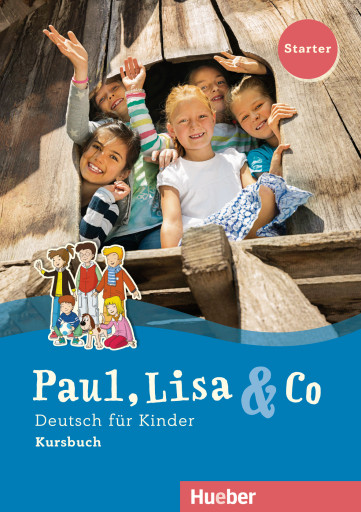 MÓDULO 1: IM PARK LECCIÓN 1LECCIÓN 2BLOQUE 0: OBJETIVOS Y COMPETENCIAS CLAVEBLOQUE I: COMPRENSIÓN DE TEXTOS ORALESBLOQUE II: PRODUCCIÓN DE TEXTOS ORALES: EXPRESIÓN E INTERACCIÓNBLOQUE III: COMPRENSIÓN DE TEXTOS ESCRITOSBLOQUE IV: PRODUCCIÓN DE TEXTOS ESCRITOS: EXPRESIÓN E INTERACCIÓNV. ATENCIÓN A LA DIVERSIDADWiederholung (l. del alumno, p. 16)Lektion 1-2:  Tareas:Mirar un periódico de pared y elaborar uno similar en grupo, donde figuren todos los alumnos presentándose.Escuchar y repetir diálogos de presentación y vocabulario relacionado con esto.Escuchar el texto de un comic y leerlo al mismo tiempo.Material de evaluación: Das kann ich schon! (l. de ejerc., p.18)VI. EDUCACIÓN LITERARIAA través de esta sección se fomenta y se desarrolla la competencia relacionada con la conciencia y expresiones culturales (CCEC): 	Aproximación a las lecturas de la colección „Leseclub“ de nivel A1 basadas en cuentos tradicionales. Más información en www.hueber.esEscribir sobre uno mismo y presentarse (l. del alumno, p. 17)VII-. ASPECTOS SOCIOCULTURALES Y CONCIENCIA INTERCULTURALMediante las siguientes actividades se fomentan y se desarrollan, por un lado la competencia matemática y en ciencia y tecnología (CMCT) y se adquieren por otro lado conocimientos en otras áreas curriculares: Landeskunde: Woher kommt das Auto? (l. del alumno, p. 14)CONTENIDOS INTERCURRICULARESGeografía:  Países de Europa (L2, Ej. 3,4)El alumno identifica lugares cotidianos en Alemania y se familiariza con los nombres de los medios de trasnportes más habituales en Alemania. Aprende a ubicarlos y saber cómo ir en un contexto Música:  Una canción sobre el abecedario (l. del alumno, p. 15)El alumno reflexiona acerca de la música en los países de lengua alemana: conocimiento de grupos musicales, cantantes, temas musicales etc...VIII. TEMAS TRANSVERSALES: Valores y ActitudesEducación para la paz Interés y respeto por las aficiones y las actividades de ocio y tiempo libre de los demás (L1,L2)Reconocomiento de valores positivos como la amistad (L1,L2)Educación para la saludValoración de la importancia de las prácticas deportivas como un hábito saludable (L1)Superar el bloqueo mental a la hora de hablar en una lengua extranjeraUsar y fomentar el uso de la lengua extranjera en clase IX. UTILIZACIÓN DE LAS TECNOLOGÍAS DE LA INFORMACIÓN Y LA COMUNICACIÓN: A través de los siguientes componentes se fomenta y se desarrolla la competencia digital (CD): CD-ROM interactivo del libro de ejercicios con contenidos de repaso de gramática, vocabulario y fonéticaInteraktives Kursbuch / Libro interactivo del libro del alumnoX. SENTIDO DE INICIATIVA Y EMPRENDIMIENTO: A través de la siguiente sección del libro del alumno se fomenta y se desarrolla el sentido de iniciativa y emprendimiento, que corresponde a la competencia de sentido de iniciativa y espíritu emprendedor (SIE). Podemos establecer dos bloques bien diferenciados de tareas:Proyectos en común: Projekt: „Bastelt eine Wandzeitung von eurer Klasse“ (L1), l. del alumno, p. 16): El alumno interactúa a todos los niveles, de forma individual, en parejas y en grupo, con un especial hincapié en el „Kooperatives Lernen“ Tareas individuales: El propio CD-ROM interactivo del libro de ejercicios al cual hemos aludido en bloques anteriores ofrece al alumno la posibilidad de repasar y reforzar sus conocimientos léxico-gramaticales y fonéticos.XI. CONSEJOS DE AUTOAPRENDIZAJEA través de la siguiente sección del libro de ejercicios aprende y sigue algunos consejos y técnicas de aprendizaje, con lo que trabaja y desarrolla la competencia de aprender a aprender (CAA):Consejos de aprendizaje del vocabulario (l. de ejerc., p. 12, 17 )Además en el libro del alumno encontramos otros consejos relacionados con estrategias de audición, comprensión lectora y aprendizaje de vocabulario:Hören Lesen Wortschatz XII. RECURSOS DE EVALUACIÓNINSTRUMENTOS DE EVALUACIÓN BÁSICOSLernwortschatz: autoevaluación sobre vocabulario (l. de ejerc., p. 12, 17)Das kann ich schon: porfolio del módulo 1 (l. de ejerc., p. 18)INSTRUMENTOS DE EVALUACIÓN EXTRAAquellos elaborados por el propio docente relacionados con cada lección a modo de Tests y otros adicionales que considere, orientados por ejemplo al certificado del nivel A1 (Fit in Deutsch 1)MÓDULO 2: ZUM GEBURTSTAG LECCIÓN 3LECCIÓN 4BLOQUE 0: OBJETIVOS Y COMPETENCIAS CLAVEBLOQUE I: COMPRENSIÓN DE TEXTOS ORALESBLOQUE II: PRODUCCIÓN DE TEXTOS ORALES: EXPRESIÓN E INTERACCIÓNBLOQUE III: COMPRENSIÓN DE TEXTOS ESCRITOSBLOQUE IV: PRODUCCIÓN DE TEXTOS ESCRITOS: EXPRESIÓN E INTERACCIÓNV. ATENCIÓN A LA DIVERSIDADWiederholung (l. del alumno, p. 28)Lektion 3-4:  Tareas:Escuchar y leer un poema sobre los colores y crear una similar.Escuchar, indicar con gestos y repetir palabras y diálogos según contengan sílabas tónicas breve o largas.Material de evaluación: Das kann ich schon! (l. de ejerc., p.32)VI. EDUCACIÓN LITERARIAA través de esta sección se fomenta y se desarrolla la competencia relacionada con la conciencia y expresiones culturales (CCEC): 	Aproximación a las lecturas de la colección „Leseclub“ de nivel A1 basadas en cuentos tradicionales. Más información en www.hueber.esEscribir sobre uno mismo y presentarse (l. del alumno, p. 29)VII-. ASPECTOS SOCIOCULTURALES Y CONCIENCIA INTERCULTURALMediante las siguientes actividades se fomentan y se desarrollan, por un lado la competencia social y cívica (CSC) y se adquieren por otro lado conocimientos en otras áreas curriculares: El consumo infantil de dulces en Alemania (l. del alumno, p. 23)CONTENIDOS INTERCURRICULARESMatemáticas:  Ejercicios básicos numéricos (L3, Ej.8a)Música:  Una canción sobre los colores (l. del alumno, p. 26)El alumno reflexiona acerca de la música en los países de lengua alemana: conocimiento de grupos musicales, cantantes, temas musicales etc...VIII. TEMAS TRANSVERSALES: Valores y ActitudesEducación para la paz Interés y respeto por las aficiones y las actividades de ocio y tiempo libre de los demás (L3,L4)Reconocimiento de valores positivos como la amistad (L3,L4)Educación para la saludValoración de la importancia del consumo moderado o responsable de dulces en edades tempranas (L3)Superar el bloqueo mental a la hora de hablar en una lengua extranjeraUsar y fomentar el uso de la lengua extranjera en clase IX. UTILIZACIÓN DE LAS TECNOLOGÍAS DE LA INFORMACIÓN Y LA COMUNICACIÓN: A través de los siguientes componentes se fomenta y se desarrolla la competencia digital (CD): CD-ROM interactivo del libro de ejercicios con contenidos de repaso de gramática, vocabulario y fonéticaInteraktives Kursbuch / Libro interactivo del libro del alumnoX. SENTIDO DE INICIATIVA Y EMPRENDIMIENTO: A través de la siguiente sección del libro del alumno se fomenta y se desarrolla el sentido de iniciativa y emprendimiento, que corresponde a la competencia de sentido de iniciativa y espíritu emprendedor (SIE). Podemos establecer dos bloques bien diferenciados de tareas:Proyectos en común: Projekt: „Ein Farbengedicht“ (L4)/ „Eine Geburtstagskarte“ (L3) , l. del alumno, p. 28-29): El alumno interactúa a todos los niveles, de forma individual, en parejas y en grupo, con un especial hincapié en el „Kooperatives Lernen“ . Tareas individuales: El propio CD-ROM interactivo del libro de ejercicios al cual hemos aludido en bloques anteriores ofrece al alumno la posibilidad de repasar y reforzar sus conocimientos léxico-gramaticales y fonéticos.XI. CONSEJOS DE AUTOAPRENDIZAJEA través de la siguiente sección del libro de ejercicios aprende y sigue algunos consejos y técnicas de aprendizaje, con lo que trabaja y desarrolla la competencia de aprender a aprender (CAA):Consejos de aprendizaje del vocabulario (l. de ejerc., p. 25,31 )Además en el libro del alumno encontramos otros consejos relacionados con estrategias de audición, comprensión lectora y aprendizaje de vocabulario:Hören Lesen Wortschatz XII. RECURSOS DE EVALUACIÓNINSTRUMENTOS DE EVALUACIÓN BÁSICOSLernwortschatz: autoevaluación sobre vocabulario (l. de ejerc., p. 25,31 )Das kann ich schon: porfolio del módulo 2 (l. de ejerc., p. 30INSTRUMENTOS DE EVALUACIÓN EXTRAAquellos elaborados por el propio docente relacionados con cada lección a modo de Tests y otros adicionales que considere, orientados, por ejemplo al certificado del nivel A1 (Fit in Deutsch 1)MÓDULO 3: AUF DEM FLOHMARKTLECCIÓN 5LECCIÓN 6BLOQUE 0: OBJETIVOS Y COMPETENCIAS CLAVEBLOQUE I: COMPRENSIÓN DE TEXTOS ORALESBLOQUE II: PRODUCCIÓN DE TEXTOS ORALES: EXPRESIÓN E INTERACCIÓNBLOQUE III: COMPRENSIÓN DE TEXTOS ESCRITOSBLOQUE IV: PRODUCCIÓN DE TEXTOS ESCRITOS: EXPRESIÓN E INTERACCIÓNV. ATENCIÓN A LA DIVERSIDADWiederholung (l. del alumno, p. 40,41)Lektion 5-6:  Tareas:Dibujar o elaborar un animal fantástico de manera similar al de la imagen y escribir frases divertidas relacionadas con este animal. Colgarlo en clase y presentarlo en público.Escuchar y leer individualmente y en grupo la entonación de diferentes diálogos.Indicar con gestos y repetir palabras según contengan sílabas tónicas breve o largas.Material de evaluación: Das kann ich schon! (l. de ejerc., p.46)VI. EDUCACIÓN LITERARIAA través de esta sección se fomenta y se desarrolla la competencia relacionada con la conciencia y expresiones culturales (CCEC): 	Aproximación a las lecturas de la colección „Leseclub“ de nivel A1 basadas en cuentos tradicionales. Más información en www.hueber.esEscribir sobre uno mismo y presentarse (l. del alumno, p. 29)VII-. ASPECTOS SOCIOCULTURALES Y CONCIENCIA INTERCULTURALMediante las siguientes actividades se fomentan y se desarrollan, por un lado la competencia social y cívica (CSC) y se adquieren por otro lado conocimientos en otras áreas curriculares: El consumo en mercadillos como una oportunidad e incluso un gesto de reciclaje (l. del alumno, p. 33)CONTENIDOS INTERCURRICULARESGeografía:  Indicar los continentes en un mapa (l. del alumno, p. 39)El alumno reflexiona acerca la ubicación de los continentes por primera vez o no en otro idioma.VIII. TEMAS TRANSVERSALES: Valores y ActitudesEducación para la paz Interés y respeto por las aficiones y las actividades de ocio y tiempo libre de los demás (L5,L6)Reconocimiento de valores positivos como la amistad (L5,L6)Educación para la saludValoración de la importancia de los juegos y del deporte como actividades de ocio y tiempo libre (L6)Superar el bloqueo mental a la hora de hablar en una lengua extranjeraUsar y fomentar el uso de la lengua extranjera en clase IX. UTILIZACIÓN DE LAS TECNOLOGÍAS DE LA INFORMACIÓN Y LA COMUNICACIÓN: A través de los siguientes componentes se fomenta y se desarrolla la competencia digital (CD): CD-ROM interactivo del libro de ejercicios con contenidos de repaso de gramática, vocabulario y fonéticaInteraktives Kursbuch / Libro interactivo del libro del alumnoX. SENTIDO DE INICIATIVA Y EMPRENDIMIENTO: A través de la siguiente sección del libro del alumno se fomenta y se desarrolla el sentido de iniciativa y emprendimiento, que corresponde a la competencia de sentido de iniciativa y espíritu emprendedor (SIE). Podemos establecer dos bloques bien diferenciados de tareas:Proyectos en común: Projekt: „Fantasietierer“ (L6) , l. del alumno, p. 40): El alumno interactúa a todos los niveles, de forma individual, en parejas y en grupo, con un especial hincapié en el „Kooperatives Lernen“ . Tareas individuales: El propio CD-ROM interactivo del libro de ejercicios al cual hemos aludido en bloques anteriores ofrece al alumno la posibilidad de repasar y reforzar sus conocimientos léxico-gramaticales y fonéticos.XI. CONSEJOS DE AUTOAPRENDIZAJEA través de la siguiente sección del libro de ejercicios aprende y sigue algunos consejos y técnicas de aprendizaje, con lo que trabaja y desarrolla la competencia de aprender a aprender (CAA):Consejos de aprendizaje del vocabulario (l. de ejerc., p. 38,45)Además en el libro del alumno encontramos otros consejos relacionados con estrategias de audición, comprensión lectora y aprendizaje de vocabulario:Hören Lesen Wortschatz XII. RECURSOS DE EVALUACIÓNINSTRUMENTOS DE EVALUACIÓN BÁSICOSLernwortschatz: autoevaluación sobre vocabulario (l. de ejerc., p. 38,45)Das kann ich schon: porfolio del módulo 3 (l. de ejerc., p. 46)INSTRUMENTOS DE EVALUACIÓN EXTRAAquellos elaborados por el propio docente relacionados con cada lección a modo de Tests y otros adicionales que considere, orientados por ejemplo al certificado del nivel A1 (Fit in Deutsch 1)MÓDULO 4: AM WOCHENENDELECCIÓN 7LECCIÓN 8BLOQUE 0: OBJETIVOS Y COMPETENCIAS CLAVEBLOQUE I: COMPRENSIÓN DE TEXTOS ORALESBLOQUE II: PRODUCCIÓN DE TEXTOS ORALES: EXPRESIÓN E INTERACCIÓNBLOQUE III: COMPRENSIÓN DE TEXTOS ESCRITOSBLOQUE IV: PRODUCCIÓN DE TEXTOS ESCRITOS: EXPRESIÓN E INTERACCIÓNV. ATENCIÓN A LA DIVERSIDADWiederholung (l. del alumno, p.52)Lektion 7-8:  Tareas:Jugar al teléfono estropeado utilizándolos días de la semana como vocabulario para los mensajes.Indicar con gestos y repetir palabras según contengan sílabas tónicas breve o largas.Escuchar y leer un dicho, repetirlo. Crear uno propio o similar.Material de evaluación: Das kann ich schon! (l. de ejerc., p. 62)VI. EDUCACIÓN LITERARIAA través de esta sección se fomenta y se desarrolla la competencia relacionada con la conciencia y expresiones culturales (CCEC): 	Aproximación a las lecturas de la colección „Leseclub“ de nivel A1 basadas en cuentos tradicionales. Más información en www.hueber.esEscribir sobre un texto propio sobre una orquesta, presentando a las personas que la componen e indicando qué instrumento tocan.VII-. ASPECTOS SOCIOCULTURALES Y CONCIENCIA INTERCULTURALMediante las siguientes actividades se fomentan y se desarrollan, por un lado la competencia social y cívica (CSC) y se adquieren por otro lado conocimientos en otras áreas curriculares: La conducta o el comportamiento y el respeto cuando se pasa el fin de semana en casa de un amigo (l. del alumno, p. 47)CONTENIDOS INTERCURRICULARESMúsica:  Conocer los instrumentos más comunes en una orquesta (L8, Ej. 4ª); Musik-Quiz sobre Mozart (l. alumno, p. 53)El alumno reflexiona acerca de la música en los países de lengua alemana: conocimiento de grupos musicales, cantantes, temas musicales etc...VIII. TEMAS TRANSVERSALES: Valores y ActitudesEducación para la paz Interés y respeto por las aficiones y las actividades de ocio y tiempo libre de los demás (L7,L8)Reconocimiento de valores positivos como la amistad (L7,L8)Educación para la saludValoración de la importancia de los juegos y del deporte como actividades de ocio y tiempo libre (L7)Superar el bloqueo mental a la hora de hablar en una lengua extranjeraUsar y fomentar el uso de la lengua extranjera en clase IX. UTILIZACIÓN DE LAS TECNOLOGÍAS DE LA INFORMACIÓN Y LA COMUNICACIÓN: A través de los siguientes componentes se fomenta y se desarrolla la competencia digital (CD): CD-ROM interactivo del libro de ejercicios con contenidos de repaso de gramática, vocabulario y fonéticaInteraktives Kursbuch / Libro interactivo del libro del alumnoX. SENTIDO DE INICIATIVA Y EMPRENDIMIENTO: A través de la siguiente sección del libro del alumno se fomenta y se desarrolla el sentido de iniciativa y emprendimiento, que corresponde a la competencia de sentido de iniciativa y espíritu emprendedor (SIE). Podemos establecer dos bloques bien diferenciados de tareas:Proyectos en común: Spiel: „Stummes Telefon“ (L7) , l. del alumno, p. 52): El alumno interactúa a todos los niveles, de forma individual, en parejas y en grupo, con un especial hincapié en el „Kooperatives Lernen“ . Tareas individuales: El propio CD-ROM interactivo del libro de ejercicios al cual hemos aludido en bloques anteriores ofrece al alumno la posibilidad de repasar y reforzar sus conocimientos léxico-gramaticales y fonéticos.XI. CONSEJOS DE AUTOAPRENDIZAJEA través de la siguiente sección del libro de ejercicios aprende y sigue algunos consejos y técnicas de aprendizaje, con lo que trabaja y desarrolla la competencia de aprender a aprender (CAA):Consejos de aprendizaje del vocabulario (l. de ejerc., p. 54,61)Además en el libro del alumno encontramos otros consejos relacionados con estrategias de audición, comprensión lectora y aprendizaje de vocabulario:Hören Lesen Wortschatz XII. RECURSOS DE EVALUACIÓNINSTRUMENTOS DE EVALUACIÓN BÁSICOSLernwortschatz: autoevaluación sobre vocabulario (l. de ejerc., p. 54,61)Das kann ich schon: porfolio del módulo 4 (l. de ejerc., p. 54)INSTRUMENTOS DE EVALUACIÓN EXTRAAquellos elaborados por el propio docente relacionados con cada lección a modo de Tests y otros adicionales que considere, orientados por ejemplo al certificado del nivel A1 (Fit in Deutsch 1)MÓDULO 5: ENDLICH FERIENLECCIÓN 7LECCIÓN 8BLOQUE 0: OBJETIVOS Y COMPETENCIAS CLAVEBLOQUE I: COMPRENSIÓN DE TEXTOS ORALESBLOQUE II: PRODUCCIÓN DE TEXTOS ORALES: EXPRESIÓN E INTERACCIÓNBLOQUE III: COMPRENSIÓN DE TEXTOS ESCRITOSBLOQUE IV: PRODUCCIÓN DE TEXTOS ESCRITOS: EXPRESIÓN E INTERACCIÓNV. ATENCIÓN A LA DIVERSIDADWiederholung (l. del alumno, p.65)Lektion 9-10:  Tareas:Observar unas imágenes de diferentes destinos turísticos de los pasíses D-A-CH e intentar reconocerlas y encontrarlas en el mapa de la tapa del libro.Relacionar unas frases de diferentes niños con los lugares previamente aprendidos. Material de evaluación: Das kann ich schon! (l. de ejerc., p.78)VI. EDUCACIÓN LITERARIAA través de esta sección se fomenta y se desarrolla la competencia relacionada con la conciencia y expresiones culturales (CCEC): 	Aproximación a las lecturas de la colección „Leseclub“ de nivel A1 basadas en cuentos tradicionales. Más información en www.hueber.esEscribir un texto propio sobre suposiciones de una lista de regalos de cumpleaños.VII-. ASPECTOS SOCIOCULTURALES Y CONCIENCIA INTERCULTURALMediante las siguientes actividades se fomentan y se desarrollan, por un lado la competencia social y cívica (CSC) y se adquieren por otro lado conocimientos en otras áreas curriculares: La conducta o el comportamiento y el respeto cuando se pasa el fin de semana fuera de casa con amigos, de acampada por ejemplo (l. del alumno, p. 58)CONTENIDOS INTERCURRICULARESCiencias Naturales:  Reconocer diferentes animales a partir de una parte de su cuerpo (l. alumno, p. 59)El alumno reflexiona sobre la fauna más común que existe en Alemania y la compara con la de su país.VIII. TEMAS TRANSVERSALES: Valores y ActitudesEducación para la paz Interés y respeto por las aficiones y las actividades de ocio y tiempo libre de los demás (L9,L10)Reconocimiento de valores positivos como la amistad (L9,L10)Educación para la saludValoración de la importancia de los juegos y del deporte como actividades de ocio y tiempo libre (L9)Superar el bloqueo mental a la hora de hablar en una lengua extranjeraUsar y fomentar el uso de la lengua extranjera en clase IX. UTILIZACIÓN DE LAS TECNOLOGÍAS DE LA INFORMACIÓN Y LA COMUNICACIÓN: A través de los siguientes componentes se fomenta y se desarrolla la competencia digital (CD): CD-ROM interactivo del libro de ejercicios con contenidos de repaso de gramática, vocabulario y fonéticaInteraktives Kursbuch / Libro interactivo del libro del alumnoX. SENTIDO DE INICIATIVA Y EMPRENDIMIENTO: A través de la siguiente sección del libro del alumno se fomenta y se desarrolla el sentido de iniciativa y emprendimiento, que corresponde a la competencia de sentido de iniciativa y espíritu emprendedor (SIE). Podemos establecer dos bloques bien diferenciados de tareas:Proyectos en común: Spiel: „Trefferblatt“ (L10) , l. del alumno, p. 63): El alumno interactúa a todos los niveles, de forma individual, en parejas y en grupo, con un especial hincapié en el „Kooperatives Lernen“ . Tareas individuales: El propio CD-ROM interactivo del libro de ejercicios al cual hemos aludido en bloques anteriores ofrece al alumno la posibilidad de repasar y reforzar sus conocimientos léxico-gramaticales y fonéticos.XI. CONSEJOS DE AUTOAPRENDIZAJEA través de la siguiente sección del libro de ejercicios aprende y sigue algunos consejos y técnicas de aprendizaje, con lo que trabaja y desarrolla la competencia de aprender a aprender (CAA):Consejos de aprendizaje del vocabulario (l. de ejerc., p. 68,77)Además en el libro del alumno encontramos otros consejos relacionados con estrategias de audición, comprensión lectora y aprendizaje de vocabulario:Hören Lesen Wortschatz XII. RECURSOS DE EVALUACIÓNINSTRUMENTOS DE EVALUACIÓN BÁSICOSLernwortschatz: autoevaluación sobre vocabulario (l. de ejerc., p. 68,77)Das kann ich schon: porfolio del módulo 5 (l. de ejerc., p. 78)INSTRUMENTOS DE EVALUACIÓN EXTRAAquellos elaborados por el propio docente relacionados con cada lección a modo de Tests y otros adicionales que considere, orientados por ejemplo al certificado del nivel A1 (Fit in Deutsch 1)PROGRAMACIÓN DIDÁCTICA Paul, Lisa & Co Starter ALEMÁN – Segunda lengua extranjeraLOMCE, 8/2013, de 9 de diciembre Real Decreto 126/2014, de 28 de febrero, por el que se establece el currículo básico de la Educación Primaria. Orden ECD/65/2015, de 21 de enero, por la que se describen las relaciones entre las competencias, los contenidos y los criterios de evaluación de la educación primaria, la educación secundaria obligatoria y el bachilleratoCompetencias comunicativas nivel A 1Competencias comunicativas nivel A 1Competencias comunicativas nivel A 1Competencias comunicativas nivel A 1Competencias comunicativas nivel A 1ComprensiónComprensiónProducciónProducciónProducciónAuditiva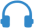 Lectora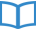 Expresión oral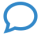 Interacción oral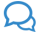 Escrita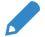 Comprender frases y el vocabulario más habitual sobre temas de interés personal (información personal y familiar muy básica, compras, lugar de residencia, empleo).Ser capaz de leer palabras y nombres conocidos y frases muy sencillas, por ejemplo las que hay en letreros, carteles y catálogos.Utilizar expresiones y frases sencillas para describir el lugar donde vivo y las personas que conoce.Poder participar en una conversación de forma sencilla siempre que la otra persona esté dispuesta a repetir lo que ha dicho o a decirlo con otras palabras y a una velocidad más lenta y me ayude a formular lo que intento decir. Plantear y contestar preguntas sencillas sobre temas de necesidad inmediata o asuntos muy habituales.Ser capaz de escribir postales cortas y sencillas, por ejemplo para enviar felicitaciones. Saber rellenar formularios con datos personales, por ejemplo el nombre, la nacionalidad y la dirección en el formulario del registro de un hotel.HoraslectivasControlesunidadExamentrimestre1º TrimestreModulIm ParkLektion 1511 + 11º TrimestreModulIm ParkLektion 2511 + 11º TrimestreModulZum GeburtstagLektion 3511+11º TrimestreModulZum GeburtstagLektion 4711+12º  TrimestreModulAuf demFLohmarktLektion 5511+12º  TrimestreModulAuf demFLohmarktLektion 6511+12º  TrimestreModulAm WochenendeLektion 7511+12º  TrimestreModulAm WochenendeLektion 8711+13º TrimestreModulEndlich FerienLektion 9511+13º TrimestreModulEndlich FerienLektion 10711+1CONTENIDOSGENERALESCONTENIDOS ESPECÍFICOSCompetencialingüísticaEstrategias decomprensión/ producciónAspectossocioculturales y sociolingüísticosFunciones comunicativasEstructurassintáctico- discursivasCONTENIDOS ESPECÍFICOSBloque 1	Aplicar conocimientos previos sobre el tema para identificar la información global y específica de textos orales.Inferir y formular hipótesis a partir de la comprensión de algunos elementos del texto oral.Adquirir conocimientos sobre las costumbres, creencias, tradiciones, etc. propias de los países de habla alemana.Valorar la lengua extranjera como medio de comunicación.Presentarse y presentar a otras personas.Describir cualidades físicas y abstractas de personas, objetos, lugares y actividades.Narrar acontecimientos presentes y pasados.Expresar acontecimientos futuros.Pedir y ofrecer información.Aceptar y rechazar invitaciones.Expresar acuerdo o desacuerdo.Expresar voluntad, interés, satisfacción, sorpresa, etc.Dar consejos.Formular sugerencias, deseos, condiciones, hipótesis.Léxico oral de uso común (recepción) relativo a la identificación personal; vivienda, hogar y entorno; actividades de la vida diaria; familia y amigos; trabajo y ocupaciones; tiempo libro, ocio y deporte; viajes y vacaciones; salud y cuidados físicos; educación y estudio; compras y actividades comerciales; alimentación y restauración; transporte; lengua y comunicación; medio ambiente, clima y entorno natural; y tecnologías de la información y la comunicación.Patrones sonoros, acentuales, rítmicos y de entonación.Comprender mensajes orales breves y sencillos en relación con las actividades de aula.: instrucciones, preguntas, comentarios.Comprender información global en textos orales de diferente tipología.Comprender la información específica en textos orales sobre asuntos cotidianos y predecibles como números, precios, horarios, nombres o lugares con apoyo de elementos verbales y no verbales.Bloque 2	Estructurar mensajes de forma sencilla y clara, distinguiendo la idea principal de ideas secundarias.Utilizar estrategias de comunicación para iniciar, mantener y terminar la interacción.Compensar carencias lingüísticas mediante procedimientos lingüísticos (modificar palabras de significado parecido / usar el lenguaje corporal culturalmente pertinente), paralingüísticos o paratextuales.Adquirir conocimientos sobre las costumbres, creencias, tradiciones, etc. propias de países de habla alemana.Valorar la lengua alemana como medio de comunicación.Adecuar la producción e interacción a los usos socioculturales del alemán.Presentarse y presentar a otras personas.Describir cualidades físicas y abstractas de personas, objetos, lugares y actividades.Narrar acontecimientos presentes y pasados.Expresar acontecimientos futuros.Pedir y ofrecer información.Aceptar y rechazar invitaciones.Expresar acuerdo o desacuerdo.Expresar voluntad, interés, satisfacción, sorpresa, etc.Dar consejos.Formular sugerencias, deseos, condiciones, hipótesis.Léxico oral de uso común (recepción) relativo a la identificación personal; vivienda, hogar y entorno; actividades de la vida diaria; familia y amigos; trabajo y ocupaciones; tiempo libro, ocio y deporte; viajes y vacaciones; salud y cuidados físicos; educación y estudio; compras y actividades comerciales; alimentación y restauración; transporte; lengua y comunicación; medio ambiente, clima y entorno natural; y tecnologías de la información y la comunicación.Patrones sonoros, acentuales, rítmicos y de entonación.Participar en conversaciones y simulaciones sobre temas cotidianos y de interés personal, mostrando respeto hacia los errores y dificultades que puedan tener los demás.Reaccionar de manera sencilla y breve, empleando respuestas espontáneas y  precisas a situaciones de comunicación creadas en clase.Respetar los turnos de palabra, cambios de tema, etc.Producir oralmente descripciones, narraciones y explicaciones de carácter general sobre experiencias y acontecimientos.Valorar la corrección formal en la producción de mensajes orales.Bloque 3	Aplicar conocimientos previos sobre el tema para identificar la información global.Identificar el tema a través de deducciones de significados por el contexto, por elementos visuales, por comparación de palabras.Formular hipótesis a partir de la comprensión de algunos de los elementos del texto escrito.Formular hipótesis sobre el contenido del texto escrito.Adquirir conocimientos sobre las costumbres, creencias, tradiciones, etc. propias de países de habla alemana.Valorar la lengua alemana como medio de comunicación.Reconocer algunos elementos socioculturales que se presenten en los textos escritos.Presentarse y presentar a otras personas.Describir cualidades físicas y abstractas de personas, objetos, lugares y actividades.Narrar acontecimientos presentes y pasados.Expresar acontecimientos futuros.Pedir y ofrecer información.Aceptar y rechazar invitaciones.Expresar acuerdo o desacuerdo.Expresar voluntad, interés, satisfacción, sorpresa, etc.Dar consejos.Formular sugerencias, deseos, condiciones, hipótesis.Léxico escrito de uso común (recepción) relativo a la identificación personal; vivienda, hogar y entorno; actividades de la vida diaria; familia y amigos; trabajo y ocupaciones; tiempo libro, ocio y deporte; viajes y vacaciones; salud y cuidados físicos; educación y estudio; compras y actividades comerciales; alimentación y restauración; transporte; lengua y comunicación; medio ambiente, clima y entorno natural; y tecnologías de la información y la comunicación.Patrones gráficos y convenciones ortográficas.Comprender mensajes escritos breves y sencillos en relación con las actividades de aula: instrucciones, preguntas, comentarios.Identificar el tema de un texto escrito con el apoyo contextual que éste contenga (imágenes, títulos, números, etc.) Comprender la idea general y los puntos más relevantes de diversos textos escritos, en soporte papel y digital, de interés general o referido a contenidos a otras materias del currículo.Iniciarse en la lectura de comentada de obras teatrales breves o de fragmentos.Iniciarse en la lectura autónoma de textos adaptados relacionados con sus intereses.Hacer uso de la biblioteca del centro y de bibliotecas virtuales para obtener información.Bloque 4	Movilizar y coordinar las propias competencias generales y comunicativas con el fin de poder realizar la tarea (repasar qué se sabe sobre el tema, qué se puede o se quiere decir, etc.).Localizar y usar adecuadamente recursos lingüísticos o temáticos (uso de un diccionario o gramática, obtención de ayuda, etc.)Producir textos escritos breves y sencillos a partir de modelos sobre temas cotidianos, utilizando los conectores y el léxico apropiado.Adquirir conocimientos sobre las costumbres, creencias, tradiciones, etc. propias de países de habla alemana.Valorar la lengua alemana como medio de comunicación.Adecuar la producción e interacción a los usos socioculturales del alemán.Describir cualidades físicas y abstractas de personas, objetos., lugares y actividades.Narrar acontecimientos presentes y pasados.Expresar acontecimientos futuros.Pedir y ofrecer información.Aceptar y rechazar invitaciones.Expresar acuerdo o desacuerdo.Expresar la voluntad, el interés, la satisfacción, la sorpresa, etc.Dar consejos.Formular sugerencias, deseos, condiciones, hipótesis.Léxico escrito de uso común (recepción) relativo a la identificación personal; vivienda, hogar y entorno; actividades de la vida diaria; familia y amigos; trabajo y ocupaciones; tiempo libro, ocio y deporte; viajes y vacaciones; salud y cuidados físicos; educación y estudio; compras y actividades comerciales; alimentación y restauración; transporte; lengua y comunicación; medio ambiente, clima y entorno natural; y tecnologías de la información y la comunicación.Patrones gráficos y convenciones ortográficas.Iniciarse en la realización de intercambios escritos con hablantes de lengua alemana, utilizando soporte papel o medios digitales.Producir diferentes textos breves, usando un léxico sencillo pero adecuado al tema y al contexto.Utilizar el registro apropiado al lector al que va dirigido el texto (formal/informal) en producciones sencillas y breves.Hacer un uso bastante correcto de la ortografía y de los signos de puntuación elementales.Mostrar interés por la presentación cuidada de textos escritos, en soporte papel y digital.Valorar la corrección formal en la producción de mensajes escritos breves y sencillos.IM PARKIM PARKTarea inicial- Conversación en la que se presentan los nombres de los protagonistas.Tareas:- Observar la imagen y escuchar la conversación relacionada con ésta- Escuchar unos nombres propios, relacionarlos con los diferentes protagonistas y repetirlos- Leer los saludos y repetirlos utilizando el nombre del alumnoObjetivos comunicativosgenerales- Saludar a alguien- Presentarse- Decir qué deporte le gusta a uno- Llamar a alguien - Mencionar la procedencia de uno- Disculparse- Deletrear  Objetivos sintáctico-discursivos y  pragmáticos- Conjugar en presente de indicativo los verbos sein y heißen (ich, du)- Conocer los pronombres personales ich, du- Conjugar el verbo mögen (ich)- Conocer las partículas interrogativas wer, wie- Conjugar el verbo kommen (ich, du, er/sie)- Conocer la forma de imperativo (du)- Conocer la partícula interrogativa woher- Uso de la preposición aus + LandCONTENIDOSCONTENIDOS ESPECÍFICOS DE LA UNIDADCONTENIDOS ESPECÍFICOS DE LA UNIDADEstrategias de comprensión de un texto oral: Fomento y desarrollo de la competencia lingüística (CCL) y tratamiento de las otras competencias clave restantes mediante estas actividades: Estrategias de comprensión de un texto oral: Fomento y desarrollo de la competencia lingüística (CCL) y tratamiento de las otras competencias clave restantes mediante estas actividades: Estrategias de comprensión de un texto oral: Fomento y desarrollo de la competencia lingüística (CCL) y tratamiento de las otras competencias clave restantes mediante estas actividades: - Repetir el vocabulario nuevo y/o conocido en voz alta y afianzarlo a través de las actividades de repetición- Usar información previa a base de fotografías, imágenes o símbolos significativos como forma de anticipar el vocabulario nuevo y activar el vocabulario conocido- Aplicar técnicas y consejos de audición o para la mejora de aspectos fonéticos- Aclarar en el idioma materno situaciones previas para facilitar la comprensión de un texto oral- Reforzar y/o repasar con las actividades propuestas en el cd-rom- Escuchar: Un diálogo de presentación y leerlo al mismo tiempo (L1, Ej.1a)Un diálogo de presentación y repetirlo (L1, Ej.1b)Un diálogo en el parque y leerlo al mismo tiempo (L1, Ej.3a)Un diálogo en el parque y repetirlo (L1, Ej.3b)Una conversación de presentación entre dos niños relacionados con unas imágenes (L1, Ej.4a)Una conversación de presentación entre dos niños y repetirla (L1, Ej. 4b)Una conversación sobre saludos y tiempo libre (L1, Ej. 7b)Saludos e interpretarlos con gestos (L1, Ej.8a)Diferentes tipos de deporte y relacionarlos con imágenes (L1, Ej.9a)Diferentes tipos de deporte y decir cuáles son (L1, Ej.9b)Un diálogo sobre deportes y leerlo al mismo tiempo (L1, Ej.10a)Un diálogo sobre deportes y repetirlo (L1, Ej.10b)Un diálogo entre dos niños de diferentes nacionalidad y relacionarlo con comic (L2, Ej. 1b)Un diálogo entre dos niños de diferentes nacionalidad y repetirlo (L2, Ej. 1c)Diálogos de procedencia entre diferentes niños (L2, Ej. 1e)Una canción del abecedario y leerla al mismo tiempo (L2, Ej. 5a)Una canción del abecedario y cantarla al mismo tiempo (L2, Ej. 5b)Una canción del abecedario y ponerse de pie cuando se escucha la inicial del nombre (L2, Ej. 6b)- Escuchar: Un diálogo de presentación y leerlo al mismo tiempo (L1, Ej.1a)Un diálogo de presentación y repetirlo (L1, Ej.1b)Un diálogo en el parque y leerlo al mismo tiempo (L1, Ej.3a)Un diálogo en el parque y repetirlo (L1, Ej.3b)Una conversación de presentación entre dos niños relacionados con unas imágenes (L1, Ej.4a)Una conversación de presentación entre dos niños y repetirla (L1, Ej. 4b)Una conversación sobre saludos y tiempo libre (L1, Ej. 7b)Saludos e interpretarlos con gestos (L1, Ej.8a)Diferentes tipos de deporte y relacionarlos con imágenes (L1, Ej.9a)Diferentes tipos de deporte y decir cuáles son (L1, Ej.9b)Un diálogo sobre deportes y leerlo al mismo tiempo (L1, Ej.10a)Un diálogo sobre deportes y repetirlo (L1, Ej.10b)Un diálogo entre dos niños de diferentes nacionalidad y relacionarlo con comic (L2, Ej. 1b)Un diálogo entre dos niños de diferentes nacionalidad y repetirlo (L2, Ej. 1c)Diálogos de procedencia entre diferentes niños (L2, Ej. 1e)Una canción del abecedario y leerla al mismo tiempo (L2, Ej. 5a)Una canción del abecedario y cantarla al mismo tiempo (L2, Ej. 5b)Una canción del abecedario y ponerse de pie cuando se escucha la inicial del nombre (L2, Ej. 6b)Aspectos socioculturales y sociolingüísticos:Aspectos socioculturales y sociolingüísticos:Aspectos socioculturales y sociolingüísticos:- Familiarizarse con algunos aspectos D-A-CH generalesConsideraciones:- Referencia a nombres propios de persona de países D-A-CH y comparar los nombres en la lengua materna- Nombres de países del entorno más cercano a los países D-A-CH y de Europa- Deportes de los adolescentes en los países D-A-CH- Escuchar: Una conversación de presentación entre dos niños y repetirla (L1, Ej. 4b)Un diálogo sobre procedencia entre varios niños en relación a la matrícula de un coche (L2, Ej.3b)Diferentes tipos de deporte y decir cuáles son (L1, Ej.9b)- Usar fórmulas coloquiales de saludo y de presentación: „Hallo, Guten Tag“„Ich heiße, Ich bin…“- Escuchar: Un diálogo de presentación y leerlo al mismo tiempo (L1, Ej.1a)Una conversación de presentación entre dos niños relacionados con unas imágenes (L1, Ej.4a)- Escuchar: Un diálogo de presentación y leerlo al mismo tiempo (L1, Ej.1a)Una conversación de presentación entre dos niños relacionados con unas imágenes (L1, Ej.4a)Funciones Comunicativas:Funciones Comunicativas:Funciones Comunicativas:- Saludar a alguien- Presentarse- Decir qué deporte le gusta a uno- Llamar a alguien - Mencionar la procedencia de uno- Disculparse- Deletrear  - Hallo, guten Tag- Wer bist du?, Ich heiße, ich bin...- Ich mag Fußball…- Lisa?... Ja, ich komme- Woher kommst du den?, Aus Österreich…- Entschuldigung! , macht nichts…- a,b,c,d,e…- Hallo, guten Tag- Wer bist du?, Ich heiße, ich bin...- Ich mag Fußball…- Lisa?... Ja, ich komme- Woher kommst du den?, Aus Österreich…- Entschuldigung! , macht nichts…- a,b,c,d,e…Estructuras sintáctico-discursivas:Estructuras sintáctico-discursivas:Estructuras sintáctico-discursivas:- Conjugar en presente de indicativo los verbos sein y heißen (ich, du)Escuchar: Un diálogo de presentación y leerlo al mismo tiempo (L1, Ej.1a)Una conversación de presentación entre dos niños relacionados con unas imágenes (L1, Ej.4a)Escuchar: Un diálogo de presentación y leerlo al mismo tiempo (L1, Ej.1a)Una conversación de presentación entre dos niños relacionados con unas imágenes (L1, Ej.4a)- Conocer los pronombres personales ich, duEscuchar: Un diálogo de presentación y leerlo al mismo tiempo (L1, Ej.1a)Una conversación de presentación entre dos niños relacionados con unas imágenes (L1, Ej.4a)Escuchar: Un diálogo de presentación y leerlo al mismo tiempo (L1, Ej.1a)Una conversación de presentación entre dos niños relacionados con unas imágenes (L1, Ej.4a)- Conjugar el verbo mögen (ich)- Escuchar:Un diálogo sobre deportes y leerlo al mismo tiempo (L1, Ej.10a)Un diálogo sobre deportes y repetirlo (L1, Ej.10b)- Escuchar:Un diálogo sobre deportes y leerlo al mismo tiempo (L1, Ej.10a)Un diálogo sobre deportes y repetirlo (L1, Ej.10b)- Conocer las partículas interrogativas wer, wie- Escuchar: Un diálogo de presentación y leerlo al mismo tiempo (L1, Ej.1a)Una conversación de presentación entre dos niños relacionados con unas imágenes (L1, Ej.4a)- Escuchar: Un diálogo de presentación y leerlo al mismo tiempo (L1, Ej.1a)Una conversación de presentación entre dos niños relacionados con unas imágenes (L1, Ej.4a)- Conjugar el verbo kommen (ich, du, er/sie)- Escuchar: Un diálogo en el parque y leerlo al mismo tiempo (L1, Ej.3a)Un diálogo entre dos niños de diferentes nacionalidad y relacionarlo con comic (L2, Ej. 1b)- Escuchar: Un diálogo en el parque y leerlo al mismo tiempo (L1, Ej.3a)Un diálogo entre dos niños de diferentes nacionalidad y relacionarlo con comic (L2, Ej. 1b)- Conocer la forma de imperativo (du)- Escuchar: Un diálogo entre dos niños de diferentes nacionalidad y relacionarlo con comic (L2, Ej. 1b)Un diálogo entre dos niños de diferentes nacionalidad y repetirlo (L2, Ej. 1c)Diálogos de procedencia entre diferentes niños (L2, Ej. 1e)- Escuchar: Un diálogo entre dos niños de diferentes nacionalidad y relacionarlo con comic (L2, Ej. 1b)Un diálogo entre dos niños de diferentes nacionalidad y repetirlo (L2, Ej. 1c)Diálogos de procedencia entre diferentes niños (L2, Ej. 1e)- Conocer la partícula interrogativa woher- Escuchar: Un diálogo entre dos niños de diferentes nacionalidad y relacionarlo con comic (L2, Ej. 1b)- Escuchar: Un diálogo entre dos niños de diferentes nacionalidad y relacionarlo con comic (L2, Ej. 1b)- Uso de la preposición aus + Land- Escuchar: Un diálogo entre dos niños de diferentes nacionalidad y relacionarlo con comic (L2, Ej. 1b)- Escuchar: Un diálogo entre dos niños de diferentes nacionalidad y relacionarlo con comic (L2, Ej. 1b)Léxico: Escuchar el siguiente vocabulario de alta frecuenciaLéxico: Escuchar el siguiente vocabulario de alta frecuenciaLéxico: Escuchar el siguiente vocabulario de alta frecuencia- Deportes- Nombres de países- Nombres de personaBasketball, Fu࣌ball, Tennis;... (L1, Ej.9a)Österreich, Dänemark, Deutschland, Spanien;… (L2, Ej. 1b, 3c)Ben, Paul, Jonas, Mia, Lena, Anna;…(L7, Ej. 6b,7)Basketball, Fu࣌ball, Tennis;... (L1, Ej.9a)Österreich, Dänemark, Deutschland, Spanien;… (L2, Ej. 1b, 3c)Ben, Paul, Jonas, Mia, Lena, Anna;…(L7, Ej. 6b,7)Aspectos fonéticos: - Prestar atención al acento, la melodía, la pronunciación y la entonación- Mostrar interés por seguir los consejos y técnicas de aprendizaje de algunos aspectos fonéticos  Aussprache (L1,2; l. del alumno., p.16-17): - Escuchar: La sílaba tónica de diferentes palabras y dar una palmada al decirla al mismo tiempo para adquirir el ritmo de la entonación de palabras relacionadas con el vocabulario.Frases completas sobre el contenido de la lección, así como rimas y leerlas al mismo tiempo y también repetirlas.Aussprache (L1,2; l. del alumno., p.16-17): - Escuchar: La sílaba tónica de diferentes palabras y dar una palmada al decirla al mismo tiempo para adquirir el ritmo de la entonación de palabras relacionadas con el vocabulario.Frases completas sobre el contenido de la lección, así como rimas y leerlas al mismo tiempo y también repetirlas.CRITERIOS DE EVALUACIONESTÁNDARES DE APRENDIZAJEINDICADORES DE LOGRO Y COMPETENCIAS CLAVE- Aplicar estrategias para la comprensión general de textos orales1. El alumno comprende, en mensajes y anuncios públicos, información muy sencilla, siempre que esté articulada a velocidad lenta y de manera muy clara, y no haya interferencias que distorsionen el mensaje.- El alumno escucha:  1.1. Un diálogo de presentación y leerlo al mismo tiempo (L1; CCL, CSC, SIE)1.2. Una conversación de presentación entre dos niños relacionados con unas imágenes (L1; CCL, CSC, CCEC, CAA, SIE)1.3. Una conversación de presentación entre dos niños y repetirla (L1; CCL, CSC, CCEC, SIE)1.4. Diálogos de procedencia entre diferentes niños (L2; CCL, CSC, CCEC, CAA, SIE)- Verificar la correcta comprensión de información específica mediante una audición2. El alumno entiende la idea general de lo que se le dice en transacciones y gestiones habituales en situaciones de necesidad inmediata.- El alumno escucha: 2.1. Diferentes tipos de deporte y decir cuáles son (L1; CCL, CSC, CCEC, SIE)2.2. Un diálogo entre dos niños de diferentes nacionalidad y repetirlo (L2; CCL, CSC, SIE)- Repetir las actividades de audición 3. El alumno repite  las actividades de audición para mejora de su pronunciación y de la comprensión del general de textos orales- El alumno escucha nuevamente: 3.1 Un diálogo en el parque y repetirlo (L1; CCL, CSC, SIE)3.2. Una conversación de presentación entre dos niños y repetirla (L1; CCL, CSC, CCEC, SIE)3.3. Un diálogo sobre deportes y repetirlo (L1; CCL, CSC, CCEC, SIE)- Interactuar en clase de forma individual, en parejas o en grupos4. El alumno entiende la información esencial en conversaciones breves y sencillas en las que participa que traten sobre temas familiares.- El alumno escucha: 4.1 Una conversación sobre saludos y tiempo libre (L1; CCL, CSC, CCEC, SIE)- Familiarizarse e identificar el vocabulario básico de aprendizaje del módulo 5.  El alumno se familiariza e identifica, entre otras cosas,  el vocabulario relativo a hobbys, objetos cotidianos y nombres de las países- El alumno escucha: 5.1. Saludos e interpretarlos con gestos (L1; CCL, CSC, CAA, SIE)5.2. Diferentes tipos de deporte y decir cuáles son (L1; CCL, CSC, CCEC, SIE)- Conocer la relación entre sonido y grafía6. Conoce la relación entre sonido y grafía a través de las actividades de fonética- El alumno escucha: 6.1. Una canción del abecedario y cantarla al mismo tiempo (L1; CCL, CSC, CCEC, SIE)6.2. La sílaba tónica de diferentes palabras y dar una palmada al decirla al mismo tiempo para adquirir el ritmo de la entonación de palabras relacionadas con el vocabulario (L1,2; l. del alumno., p.16-17)6.3. Frases completas sobre el contenido de la lección, así como rimas y leerlas al mismo tiempo y también repetirlas (L1,2; l. del alumno., p.16-17)- Autoevaluar el trabajo personal del módulo 17.  El alumno autoevalúa el trabajo realizado en el módulo 1 mediante diversos soportes- El alumno realiza:7.1. Las actividades de fonética propuestas en el CD-ROM del libro de ejercicios (L1-2; CCL, CMCT, CD, CSC, CAA, SIE)CONTENIDOSCONTENIDOS ESPECÍFICOS DE LA UNIDADCONTENIDOS ESPECÍFICOS DE LA UNIDADEstrategias de producción de un texto oral: Fomento y desarrollo de la competencia lingüística (CCL) y tratamiento de las otras competencias clave restantes mediante estas actividades: Estrategias de producción de un texto oral: Fomento y desarrollo de la competencia lingüística (CCL) y tratamiento de las otras competencias clave restantes mediante estas actividades: Estrategias de producción de un texto oral: Fomento y desarrollo de la competencia lingüística (CCL) y tratamiento de las otras competencias clave restantes mediante estas actividades: - Usar un texto escrito como modelo para producir otro similar de forma oral- Expresar el vocabulario relativo a objetos cotidianos, hobbys, nombres de países, etc...- Contestar a preguntas específicas de tipo personal- Familiarizarse y usar plenamente muletillas e interjecciones para facilitar la comunicación- Afianzamiento de la fonética a través de las actividades de pronunciación- Reforzar y/o repasar con las actividades propuestas en el cd-rom- Presentarse mediante un ejercicio en cadena (L1, Ej. 2)- Opinar sobre lo que quiere un personaje (L1, Ej.3c)- Realizar un juego de saludos para inventar nombres (L1, Ej.5)- Hacer un juego de saludos repitiendo al mismo ritmo y con gestos que marquen el ritmo (L1, Ej. 8b)- Decir qué deportes gustan y preguntar al resto cuáles les gustan también (L1, Ej. 11a,b)- Opinar sobre lo que sucede en un comic (L2, Ej.1a)- Completar expresiones de varios protagonistas de forma oral (L2, Ej.1d)- Representar una historia en clase similar a la aprendida en el ejercicio anterior (L2, Ej. 2)- Opinar sobre lo que están haciendo unos niños (L2, Ej.3a)- Preguntar y responder sobre la procedencia de un coche dependiendo de su matrícula (L2, Ej.4)
- Deletrear nombres previamente seleccionados de una lista (L2, Ej.7)- Inventarse nombres y países y preguntar y responder sobre la procedencia (L2, Ej. 8)- Presentarse mediante un ejercicio en cadena (L1, Ej. 2)- Opinar sobre lo que quiere un personaje (L1, Ej.3c)- Realizar un juego de saludos para inventar nombres (L1, Ej.5)- Hacer un juego de saludos repitiendo al mismo ritmo y con gestos que marquen el ritmo (L1, Ej. 8b)- Decir qué deportes gustan y preguntar al resto cuáles les gustan también (L1, Ej. 11a,b)- Opinar sobre lo que sucede en un comic (L2, Ej.1a)- Completar expresiones de varios protagonistas de forma oral (L2, Ej.1d)- Representar una historia en clase similar a la aprendida en el ejercicio anterior (L2, Ej. 2)- Opinar sobre lo que están haciendo unos niños (L2, Ej.3a)- Preguntar y responder sobre la procedencia de un coche dependiendo de su matrícula (L2, Ej.4)
- Deletrear nombres previamente seleccionados de una lista (L2, Ej.7)- Inventarse nombres y países y preguntar y responder sobre la procedencia (L2, Ej. 8)Aspectos socioculturales y sociolingüísticos:Aspectos socioculturales y sociolingüísticos:Aspectos socioculturales y sociolingüísticos:- Familiarizarse con algunos aspectosD-A-CHgeneralesConsideraciones:- Referencia a nombres propios de persona de países D-A-CH y comparar los nombres en la lengua materna- Nombres de países del entorno más cercano a los países D-A-CH y de Europa- Deportes de los adolescentes en los países D-A-CHDeletrear nombres previamente seleccionados de una lista (L2, Ej.7)Preguntar y responder sobre la procedencia de un coche dependiendo de su matrícula (L2, Ej.4)Decir qué deportes gustan y preguntar al resto cuáles les gustan también (L1, Ej. 11a,b)- Usar fórmulas coloquiales de saludo y de presentación: „Hallo, Guten Tag“„Ich heiße, Ich bin…“Presentarse mediante un ejercicio en cadena (L1, Ej. 2)Realizar un juego de saludos para inventar nombres (L1, Ej.5)Presentarse mediante un ejercicio en cadena (L1, Ej. 2)Realizar un juego de saludos para inventar nombres (L1, Ej.5)Funciones ComunicativasFunciones ComunicativasFunciones Comunicativas- Saludar a alguien- Presentarse- Decir qué deporte le gusta a uno- Llamar a alguien - Mencionar la procedencia de uno- Disculparse- Deletrear  - Hallo, guten Tag- Wer bist du?, Ich heiße, ich bin...- Ich mag Fußball…- Lisa?... Ja, ich komme- Woher kommst du den?, Aus Österreich…- Entschuldigung! , macht nichts…- a,b,c,d,e…- Hallo, guten Tag- Wer bist du?, Ich heiße, ich bin...- Ich mag Fußball…- Lisa?... Ja, ich komme- Woher kommst du den?, Aus Österreich…- Entschuldigung! , macht nichts…- a,b,c,d,e…Estructuras sintáctico-discursivas:Estructuras sintáctico-discursivas:Estructuras sintáctico-discursivas:- Conjugar en presente de indicativo los verbos sein y heißen (ich, du)Presentarse mediante un ejercicio en cadena (L1, Ej. 2)Realizar un juego de saludos para inventar nombres (L1, Ej.5)Presentarse mediante un ejercicio en cadena (L1, Ej. 2)Realizar un juego de saludos para inventar nombres (L1, Ej.5)- Conocer los pronombres personales ich, duPresentarse mediante un ejercicio en cadena (L1, Ej. 2)Realizar un juego de saludos para inventar nombres (L1, Ej.5)Presentarse mediante un ejercicio en cadena (L1, Ej. 2)Realizar un juego de saludos para inventar nombres (L1, Ej.5)- Conjugar el verbo mögen (ich)Decir qué deportes gustan y preguntar al resto cuáles les gustan también (L1, Ej. 11a,b)Decir qué deportes gustan y preguntar al resto cuáles les gustan también (L1, Ej. 11a,b)- Conocer las partículas interrogativas wer, wiePresentarse mediante un ejercicio en cadena (L1, Ej. 2)Realizar un juego de saludos para inventar nombres (L1, Ej.5)Presentarse mediante un ejercicio en cadena (L1, Ej. 2)Realizar un juego de saludos para inventar nombres (L1, Ej.5)- Conjugar el verbo kommen (ich, du, er/sie)Completar expresiones de varios protagonistas de forma oral (L2, Ej.1d)Representar una historia en clase similar a la aprendida en el ejercicio anterior (L2, Ej. 2)Completar expresiones de varios protagonistas de forma oral (L2, Ej.1d)Representar una historia en clase similar a la aprendida en el ejercicio anterior (L2, Ej. 2)- Conocer la forma de imperativo (du)Completar expresiones de varios protagonistas de forma oral (L2, Ej.1d)Representar una historia en clase similar a la aprendida en el ejercicio anterior (L2, Ej. 2)Completar expresiones de varios protagonistas de forma oral (L2, Ej.1d)Representar una historia en clase similar a la aprendida en el ejercicio anterior (L2, Ej. 2)- Conocer la partícula interrogativa woherRepresentar una historia en clase similar a la aprendida en el ejercicio anterior (L2, Ej. 2)Representar una historia en clase similar a la aprendida en el ejercicio anterior (L2, Ej. 2)- Uso de la preposición aus + LandRepresentar una historia en clase similar a la aprendida en el ejercicio anterior (L2, Ej. 2)Preguntar y responder sobre la procedencia de un coche dependiendo de su matrícula (L2, Ej.4)Representar una historia en clase similar a la aprendida en el ejercicio anterior (L2, Ej. 2)Preguntar y responder sobre la procedencia de un coche dependiendo de su matrícula (L2, Ej.4)Léxico: Practicar en voz alta el siguiente vocabulario de alta frecuenciaLéxico: Practicar en voz alta el siguiente vocabulario de alta frecuenciaLéxico: Practicar en voz alta el siguiente vocabulario de alta frecuencia- Deportes- Nombres de países- Nombres de personaBasketball, Fu࣌ball, Tennis; ... (L1, Ej.11a,b)Österreich, Dänemark, Deutschland, Spanien; … (L2, Ej.4)Ben, Paul, Jonas, Mia, Lena, Anna;…(L7, Ej.7)Basketball, Fu࣌ball, Tennis; ... (L1, Ej.11a,b)Österreich, Dänemark, Deutschland, Spanien; … (L2, Ej.4)Ben, Paul, Jonas, Mia, Lena, Anna;…(L7, Ej.7)Aspectos fonéticos: - Prestar atención al acento, la melodía, la pronunciación y la entonación- Mostrar interés por seguir los consejos y técnicas de aprendizaje de algunos aspectos fonéticos  Aussprache (L1,2; l. del alumno., p.16-17): - Escuchar: La sílaba tónica de diferentes palabras y dar una palmada al decirla al mismo tiempo para adquirir el ritmo de la entonación de palabras relacionadas con el vocabulario.Frases completas sobre el contenido de la lección, así como rimas y leerlas al mismo tiempo y también repetirlas.Aussprache (L1,2; l. del alumno., p.16-17): - Escuchar: La sílaba tónica de diferentes palabras y dar una palmada al decirla al mismo tiempo para adquirir el ritmo de la entonación de palabras relacionadas con el vocabulario.Frases completas sobre el contenido de la lección, así como rimas y leerlas al mismo tiempo y también repetirlas.CRITERIOS DE EVALUACIONESTÁNDARES DE APRENDIZAJEINDICADORES DE LOGRO Y COMPETENCIAS CLAVE- Aplicar estrategias para la producción general de textos orales1. El alumno usa un texto escrito como modelo para producir otro similar de forma oral- El alumno: 1.1. Se presenta mediante un ejercicio en cadena (L1; CCL, CSC, SIE)1.2. Realiza un juego de saludos para inventar nombres (L1; CCL, CSC, SIE)1.3. Dice qué deportes gustan y preguntar al resto cuáles les gustan también (L1; CCL, CCEC CSC, SIE)- Responder adecuadamente a conversaciones en las que se establece contacto social, se intercambia información, etc....2. El alumno hace presentaciones muy breves y sencillas, previamente preparadas y ensayadas, sobre temas cotidianos o de su interés.- El alumno: 2.1. Se presenta mediante un ejercicio en cadena (L1; CCL, CSC, CCEC, SIE)2.2. Opina sobre lo que quiere un personaje (L1,L12; CCL, CSC, CCEC, SIE)2.3. Opina sobre lo que están haciendo unos niños (L2; CCL, CSC, CCEC, SIE)- Repetir las actividades de audición para puesta en práctica de la pronunciación 3. El alumno repite  las actividades de audición para mejora de su pronunciación y de la comprensión del general de textos orales- El alumno repite: 3.1. Completa expresiones de varios protagonistas de forma oral (L2; CCL, CSC, SIE)3.2. Hace un juego de saludos repitiendo al mismo ritmo y con gestos que marquen el ritmo (L1; CCL, CSC, CCEC, SIE)3.3. Deletrea nombres previamente seleccionados de una lista (L2; CCL, CSC, CCEC, SIE)- Interactuar en clase de forma individual, en parejas o en grupos4.  El alumno participa en conversaciones formales cara a cara o por medios técnicos, en las que se establece contacto social; se intercambia información personal y sobre asuntos cotidianos, se expresan sentimientos y opiniones sencillos, y se dan instrucciones. - El alumno: 4.1. Da la opinión sobre lo que quiere un personaje (L1; CCL, CSC, SIE)4.2. Realiza un juego de saludos para inventar nombres (L1; CCL, CSC, SIE)4.3. Realiza un juego de saludos para inventar nombres (L1; CCL, CSC, SIE)4.4. Inventa nombres y países y preguntar y responder sobre la procedencia (L2; CCL, CSC, CCEC, SIE)- Familiarizarse e identificar el vocabulario básico de aprendizaje del módulo 5.  El alumno se familiariza y representa diálogos para practicar el vocabulario básico de aprendizaje del módulo, aplicándolo a situaciones muy básicas (p. e., en tiendas, restaurantes o espacios de ocio)- El alumno: 5.1. Se presenta mediante un ejercicio en cadena (L1; CCL, CSC, SIE)5.2. Hace un juego de saludos repitiendo al mismo ritmo y con gestos que marquen el ritmo (L1; CCL, CSC, SIE)5.3. Dice qué deportes gustan y preguntar al resto cuáles les gustan también (L1; CCL, CSC, SIE)5.4. Preguntar y responder sobre la procedencia de un coche dependiendo de su matrícula (L2; CCL, CSC, CCEC, SIE)5.5. Deletrear nombres previamente seleccionados de una lista (L2; CCL, CSC, CCEC, SIE)- Conocer la relación entre sonido y grafía6. Conoce la relación entre sonido y grafía a través de las actividades de pronunciación en las actividades de fonética- El alumno practica en voz alta: 6.1. La sílaba tónica de diferentes palabras y dar una palmada al decirla al mismo tiempo para adquirir el ritmo de la entonación de palabras relacionadas con el vocabulario (L1,2; l. del alumno., p.16-17)6.2. Frases completas sobre el contenido de la lección, así como rimas y leerlas al mismo tiempo y también repetirlas (L1,2; l. del alumno., p.16-17)- Autoevaluar el trabajo personal del módulo 17.  El alumno autoevalúa el trabajo realizado en el módulo 1 mediante diversos soportes- El alumno practica la pronunciación, melodía y entonación con: 7.1. Las actividades de fonética propuestas en el CD-ROM del libro de ejercicios (L1-L2; CCL, CMCT, CD, CSC, CAA, SIE)CONTENIDOSCONTENIDOS ESPECÍFICOS DE LA UNIDADCONTENIDOS ESPECÍFICOS DE LA UNIDADEstrategias de comprensión de un texto escrito: Fomento y desarrollo de la competencia lingüística (CCL) y tratamiento de las otras competencias clave restantes mediante estas actividades: Estrategias de comprensión de un texto escrito: Fomento y desarrollo de la competencia lingüística (CCL) y tratamiento de las otras competencias clave restantes mediante estas actividades: Estrategias de comprensión de un texto escrito: Fomento y desarrollo de la competencia lingüística (CCL) y tratamiento de las otras competencias clave restantes mediante estas actividades: - Usar información previa a base de fotografías, imágenes o símbolos significativos para facilitar una lectura más intuitiva y comprensiva- Tratar de forma inductiva la gramática en los textos a través del reconocimiento de algunas estructuras- Anticipar y apoyar el vocabulario nuevo mediante un Bildlexikon- Buscar similitudes lingüísticas a nivel de vocabulario: objetos cotidianos, nombres de países, hobbys, etc...- Reforzar y/o repasar con las actividades propuestas en el cd-rom- Leer: Diálogos de presentación y saludos (L1,Ej. 1a,       3 a,4 a)Diálogos de una historia y ordenar sus imágenes (L1, Ej. 7 a)Un diálogo sobre el deporte favorito (L1, Ej. 10a)Un comic y explicar de qué trata la historia(L2, Ej. 1a)Varios diálogos para representarlos posteriormente (L2, Ej.2)Nombres de países y luego relacionarlos (L2, j.3c)El abecedario mientras se escucha (L2, Ej. 5a)Nombres propios y deletrearlos (L2, Ej.7) - Leer: Diálogos de presentación y saludos (L1,Ej. 1a,       3 a,4 a)Diálogos de una historia y ordenar sus imágenes (L1, Ej. 7 a)Un diálogo sobre el deporte favorito (L1, Ej. 10a)Un comic y explicar de qué trata la historia(L2, Ej. 1a)Varios diálogos para representarlos posteriormente (L2, Ej.2)Nombres de países y luego relacionarlos (L2, j.3c)El abecedario mientras se escucha (L2, Ej. 5a)Nombres propios y deletrearlos (L2, Ej.7) - Familiarizarse con algunos aspectos D-A-CHgeneralesConsideraciones:- Referencia a nombres propios de persona de países D-A-CH y comparar los nombres en la lengua materna- Nombres de países del entorno más cercano a los países D-A-CH y de Europa- Deportes de los adolescentes en los países D-A-CH- Leer: Nombres propios y deletrearlos (L2, Ej.7) Nombres de países para luego relacionarlos (L2, Ej.3c)Un diálogo sobre el deporte favorito (L1,Ej. 10a)- Usar fórmulas coloquiales de saludo y de presentación: „Hallo, Guten Tag“„Ich heiße, Ich bin…“- Leer: Diálogos de presentación y saludos (L1,Ej. 1a,       3 a,4 a)- Leer: Diálogos de presentación y saludos (L1,Ej. 1a,       3 a,4 a)Funciones ComunicativasFunciones ComunicativasFunciones Comunicativas- Saludar a alguien- Presentarse- Decir qué deporte le gusta a uno- Llamar a alguien - Mencionar la procedencia de uno- Disculparse- Deletrear  - Hallo, guten Tag- Wer bist du?, Ich heiße, ich bin...- Ich mag Fußball…- Lisa?... Ja, ich komme- Woher kommst du den?, Aus Österreich…- Entschuldigung! , macht nichts…- a,b,c,d,e…- Hallo, guten Tag- Wer bist du?, Ich heiße, ich bin...- Ich mag Fußball…- Lisa?... Ja, ich komme- Woher kommst du den?, Aus Österreich…- Entschuldigung! , macht nichts…- a,b,c,d,e…Estructuras sintáctico-discursivas:Estructuras sintáctico-discursivas:Estructuras sintáctico-discursivas:- Conjugar en presente de indicativo los verbos sein y heißen (ich, du)-Leer: Diálogos de presentación y saludos (L1,Ej. 1a,       3 a,4 a)-Leer: Diálogos de presentación y saludos (L1,Ej. 1a,       3 a,4 a)- Conocer los pronombres personales ich, du-Leer: Diálogos de presentación y saludos (L1,Ej. 1a,       3 a,4 a)-Leer: Diálogos de presentación y saludos (L1,Ej. 1a,       3 a,4 a)- Conjugar el verbo mögen (ich)-Leer: Un diálogo sobre el deporte favorito (L1, Ej. 10a)-Leer: Un diálogo sobre el deporte favorito (L1, Ej. 10a)- Conocer las partículas interrogativas wer, wie-Leer: Diálogos de presentación y saludos (L1,Ej. 1a,       3 a,4 a)-Leer: Diálogos de presentación y saludos (L1,Ej. 1a,       3 a,4 a)- Conjugar el verbo kommen (ich, du, er/sie)-Leer: Un comic y explicar de qué trata la historia (L2, Ej. 1a)-Leer: Un comic y explicar de qué trata la historia (L2, Ej. 1a)- Conocer la forma de imperativo (du)-Leer: Un comic y explicar de qué trata la historia (L2, Ej. 1a)-Leer: Un comic y explicar de qué trata la historia (L2, Ej. 1a)- Conocer la partícula interrogativa woher-Leer: Un comic y explicar de qué trata la historia (L2, Ej. 1a)-Leer: Un comic y explicar de qué trata la historia (L2, Ej. 1a)- Uso de la preposición aus + Land-Leer: Un comic y explicar de qué trata la historia (L2, Ej. 1a)-Leer: Un comic y explicar de qué trata la historia (L2, Ej. 1a)Léxico: Leer  el siguiente vocabulario de alta frecuenciaLéxico: Leer  el siguiente vocabulario de alta frecuenciaLéxico: Leer  el siguiente vocabulario de alta frecuencia- Deportes- Nombres de países- Nombres de personaBasketball, Fu࣌ball, Tennis;... (L1, Ej. 10a)Österreich, Dänemark, Deutschland, Spanien;… (L2, Ej. 1a)Ben, Paul, Jonas, Mia, Lena, Anna;…(L7, Ej.7)Basketball, Fu࣌ball, Tennis;... (L1, Ej. 10a)Österreich, Dänemark, Deutschland, Spanien;… (L2, Ej. 1a)Ben, Paul, Jonas, Mia, Lena, Anna;…(L7, Ej.7)Ortografía- Prestar atención a la ortografía de determinadas palabras en función de su pronunciación- Mostrar interés por aprender la ortografía mediante las actividades de lecturaAussprache (L1,2; l. del alumno., p.16-17): Observar la sílaba tónica de diferentes palabras y dar una palmada al decirla al mismo tiempo para adquirir el ritmo de la entonación de palabras relacionadas con el vocabulario.Observar frases completas sobre el contenido de la lección, así como rimas y leerlas al mismo tiempo y también repetirlas.Aussprache (L1,2; l. del alumno., p.16-17): Observar la sílaba tónica de diferentes palabras y dar una palmada al decirla al mismo tiempo para adquirir el ritmo de la entonación de palabras relacionadas con el vocabulario.Observar frases completas sobre el contenido de la lección, así como rimas y leerlas al mismo tiempo y también repetirlas.CRITERIOS DE EVALUACIONESTÁNDARES DE APRENDIZAJEINDICADORES DE LOGRO Y COMPETENCIAS CLAVE- Aplicar estrategias para la comprensión general de textos escritos1. El alumno comprende, con apoyo visual, lo esencial de instrucciones e indicaciones sencillas, e información básica, en notas, letreros y carteles, por la calle y en lugares públicos.- El alumno lee:  1.1. Diálogos de presentación y saludos (L1; CCL, CSC, SIE)1.2. Un comic y explica de qué trata la historia(L2; CCL, CSC, CCEC, CAA, SIE)- Interactuar en clase de forma individual, en parejas o en grupos2. El alumno interactúa en clase a todos los niveles: se implica activamente en la participación de las tareas que derivan de la lectura de un texto y colabora con el resto de compañeros- El alumno lee: 2.1. Un diálogo sobre el deporte favorito (L1; CCL, CSC, CAA, SIE)2.2. Un comic y explica de qué trata la historia(L2; CCL, CSC, SIE)2.3. El abecedario mientras se escucha (L2; CCL, CSC, CCEC, SIE)- Comprender la información básica de diferentes tipos de texto y saber localizar información específica3. El alumno comprende información esencial y localiza información específica en material informativo sencillo, como por ejemplo, menús, horarios, catálogos, anuncios…- El alumno lee: 3.1. Diálogos de una historia y ordena sus imágenes (L1; CCL, CSC, CAA, SIE)3.2. Un comic y explica de qué trata la historia(L2; CCL, CSC, SIE)- Leer y comprender un cuestionario sobre un texto relacionado con temas cotidianos4. El alumno comprende correspondencia muy breve y sencilla que trate sobre temas que le resulten muy conocidos - El alumno lee: 4.1. Varios diálogos para representarlos posteriormente (L2; CCL, CSC, CCEC, SIE)4.2. Nombres de países para luego relacionarlos (L2; CCL, CSC, CCEC, SIE)- Familiarizarse e identificar el vocabulario básico de aprendizaje del módulo 5.  El alumno se familiariza e identifica, entre otras cosas,  el vocabulario relativo a hobbys, objetos cotidianos y nombres de lugares en una ciudad y medios de transporte mediante los textos escritos- El alumno lee:  5.1. Un diálogo sobre el deporte favorito (L1; CCL, CSC, CCEC, SIE)- Conocer la relación entre sonido y grafía6. Conoce e identifica la relación entre sonido y grafía a través de las actividades de lectura correspondientes a las actividades de fonética- El alumno practica en voz alta: 6.1. La sílaba tónica de diferentes palabras y dar una palmada al decirla al mismo tiempo para adquirir el ritmo de la entonación de palabras relacionadas con el vocabulario (L1,2; l. del alumno., p.16-17)6.2. Frases completas sobre el contenido de la lección, así como rimas y leerlas al mismo tiempo y también repetirlas (L1,2; l. del alumno., p.16-17)- Autoevaluar el trabajo personal del módulo 17.  El alumno autoevalúa el trabajo realizado en el módulo 1 mediante diversos soportes- El alumno realiza:7.1. Las actividades de fonética propuestas en el CD-ROM del libro de ejercicios (L1-L2; CCL, CMCT, CD, CSC, CAA, SIE)CONTENIDOSCONTENIDOSCONTENIDOSCONTENIDOS ESPECÍFICOS DE LA UNIDADCONTENIDOS ESPECÍFICOS DE LA UNIDADEstrategias de producción de un texto escrito: Fomento y desarrollo de la competencia lingüística (CCL) y tratamiento de las otras competencias clave restantes mediante estas actividades: Estrategias de producción de un texto escrito: Fomento y desarrollo de la competencia lingüística (CCL) y tratamiento de las otras competencias clave restantes mediante estas actividades: Estrategias de producción de un texto escrito: Fomento y desarrollo de la competencia lingüística (CCL) y tratamiento de las otras competencias clave restantes mediante estas actividades: Estrategias de producción de un texto escrito: Fomento y desarrollo de la competencia lingüística (CCL) y tratamiento de las otras competencias clave restantes mediante estas actividades: Estrategias de producción de un texto escrito: Fomento y desarrollo de la competencia lingüística (CCL) y tratamiento de las otras competencias clave restantes mediante estas actividades: - Usar un texto como modelo para producir otro similar- Reproducir de forma escrita el vocabulario nuevo y/o conocido para un mejor grado de afianzamiento- Seguir los consejos y técnicas de aprendizaje que ayudan a corregir y eliminar errores típicos en la redacción de un texto- Reforzar y/o repasar con las actividades propuestas en el cd-rom- Usar un texto como modelo para producir otro similar- Reproducir de forma escrita el vocabulario nuevo y/o conocido para un mejor grado de afianzamiento- Seguir los consejos y técnicas de aprendizaje que ayudan a corregir y eliminar errores típicos en la redacción de un texto- Reforzar y/o repasar con las actividades propuestas en el cd-rom- Usar un texto como modelo para producir otro similar- Reproducir de forma escrita el vocabulario nuevo y/o conocido para un mejor grado de afianzamiento- Seguir los consejos y técnicas de aprendizaje que ayudan a corregir y eliminar errores típicos en la redacción de un texto- Reforzar y/o repasar con las actividades propuestas en el cd-rom- Escribir: Un comic sobre tres figuras al azar (L1, Ej.4c)Varios diálogos sobre los saludos (L1, l. de ejerc., Ej.11)Un diálogo de presentación con nombres inventados (L1, l. de ejerc., Ej.3)Tres deportes favoritos (L1, Ej.11a)Nombres de deportes debajo de cada imagen (L1, l. de ejerc., Ej.15)El nombre y deletrearlo (L2, Ej. 6a)Diálogos sobre la procedencia (L2, l. de ejerc., Ej.2)Preguntas y respuestas sobre el origen o procedencia (L2, l. de ejerc., Ej.4)Frases indicando el país al que pertenece cada matrícula (L2, l. de ejerc., Ej.5)- Escribir: Un comic sobre tres figuras al azar (L1, Ej.4c)Varios diálogos sobre los saludos (L1, l. de ejerc., Ej.11)Un diálogo de presentación con nombres inventados (L1, l. de ejerc., Ej.3)Tres deportes favoritos (L1, Ej.11a)Nombres de deportes debajo de cada imagen (L1, l. de ejerc., Ej.15)El nombre y deletrearlo (L2, Ej. 6a)Diálogos sobre la procedencia (L2, l. de ejerc., Ej.2)Preguntas y respuestas sobre el origen o procedencia (L2, l. de ejerc., Ej.4)Frases indicando el país al que pertenece cada matrícula (L2, l. de ejerc., Ej.5)Aspectos socioculturales y sociolingüísticos:Aspectos socioculturales y sociolingüísticos:Aspectos socioculturales y sociolingüísticos:Aspectos socioculturales y sociolingüísticos:Aspectos socioculturales y sociolingüísticos:- Familiarizarse con algunos aspectos D-A-CHgeneralesConsideraciones:- Referencia a nombres propios de persona de países D-A-CH y comparar los nombres en la lengua materna- Nombres de países del entorno más cercano a los países D-A-CH y de Europa- Deportes de los adolescentes en los países D-A-CHConsideraciones:- Referencia a nombres propios de persona de países D-A-CH y comparar los nombres en la lengua materna- Nombres de países del entorno más cercano a los países D-A-CH y de Europa- Deportes de los adolescentes en los países D-A-CHConsideraciones:- Referencia a nombres propios de persona de países D-A-CH y comparar los nombres en la lengua materna- Nombres de países del entorno más cercano a los países D-A-CH y de Europa- Deportes de los adolescentes en los países D-A-CH- Escribir: Un diálogo de presentación con nombres inventados (L1, l. de ejerc., Ej.3)Diálogos sobre la procedencia (L2, l. de ejerc., Ej.2)Nombres de deportes debajo de cada imagen (L1, l. de ejerc., Ej.15)- Usar fórmulas coloquiales de saludo y de presentación: „Hallo, Guten Tag“„Ich heiße, Ich bin…“- Escribir: Varios diálogos sobre los saludos (L1, l. de ejerc., Ej.11)Un diálogo de presentación con nombres inventados (L1, l. de ejerc., Ej.3)- Escribir: Varios diálogos sobre los saludos (L1, l. de ejerc., Ej.11)Un diálogo de presentación con nombres inventados (L1, l. de ejerc., Ej.3)- Escribir: Varios diálogos sobre los saludos (L1, l. de ejerc., Ej.11)Un diálogo de presentación con nombres inventados (L1, l. de ejerc., Ej.3)- Escribir: Varios diálogos sobre los saludos (L1, l. de ejerc., Ej.11)Un diálogo de presentación con nombres inventados (L1, l. de ejerc., Ej.3)Funciones ComunicativasFunciones ComunicativasFunciones ComunicativasFunciones ComunicativasFunciones Comunicativas- Saludar a alguien- Presentarse- Decir qué deporte le gusta a uno- Llamar a alguien - Mencionar la procedencia de uno- Disculparse- Deletrear  - Saludar a alguien- Presentarse- Decir qué deporte le gusta a uno- Llamar a alguien - Mencionar la procedencia de uno- Disculparse- Deletrear  - Hallo, guten Tag- Wer bist du?, Ich heiße, ich bin...- Ich mag Fußball…- Lisa?... Ja, ich komme- Woher kommst du den?, Aus Österreich…- Entschuldigung! , macht nichts…- a,b,c,d,e…- Hallo, guten Tag- Wer bist du?, Ich heiße, ich bin...- Ich mag Fußball…- Lisa?... Ja, ich komme- Woher kommst du den?, Aus Österreich…- Entschuldigung! , macht nichts…- a,b,c,d,e…- Hallo, guten Tag- Wer bist du?, Ich heiße, ich bin...- Ich mag Fußball…- Lisa?... Ja, ich komme- Woher kommst du den?, Aus Österreich…- Entschuldigung! , macht nichts…- a,b,c,d,e…Estructuras sintáctico-discursivas:Estructuras sintáctico-discursivas:Estructuras sintáctico-discursivas:Estructuras sintáctico-discursivas:Estructuras sintáctico-discursivas:- Conjugar en presente de indicativo los verbos sein y heißen (ich, du)- Conjugar en presente de indicativo los verbos sein y heißen (ich, du)- Escribir: Varios diálogos sobre los saludos (L1, l. de ejerc., Ej.11)Un diálogo de presentación con nombres inventados (L1, l. de ejerc., Ej.3) - Escribir: Varios diálogos sobre los saludos (L1, l. de ejerc., Ej.11)Un diálogo de presentación con nombres inventados (L1, l. de ejerc., Ej.3) - Escribir: Varios diálogos sobre los saludos (L1, l. de ejerc., Ej.11)Un diálogo de presentación con nombres inventados (L1, l. de ejerc., Ej.3) - Conocer los pronombres personales ich, du- Conocer los pronombres personales ich, du- Escribir: Varios diálogos sobre los saludos (L1, l. de ejerc., Ej.11)Un diálogo de presentación con nombres inventados (L1, l. de ejerc., Ej.3)- Escribir: Varios diálogos sobre los saludos (L1, l. de ejerc., Ej.11)Un diálogo de presentación con nombres inventados (L1, l. de ejerc., Ej.3)- Escribir: Varios diálogos sobre los saludos (L1, l. de ejerc., Ej.11)Un diálogo de presentación con nombres inventados (L1, l. de ejerc., Ej.3)- Conjugar el verbo mögen (ich)- Conjugar el verbo mögen (ich)- Escribir: Tres deportes favoritos (L1, Ej.11a)- Escribir: Tres deportes favoritos (L1, Ej.11a)- Escribir: Tres deportes favoritos (L1, Ej.11a)- Conocer las partículas interrogativas wer, wie- Conocer las partículas interrogativas wer, wie- Escribir: Un diálogo de presentación con nombres inventados (L1, l. de ejerc., Ej.3)- Escribir: Un diálogo de presentación con nombres inventados (L1, l. de ejerc., Ej.3)- Escribir: Un diálogo de presentación con nombres inventados (L1, l. de ejerc., Ej.3)- Conjugar el verbo kommen (ich, du, er/sie)- Conjugar el verbo kommen (ich, du, er/sie)- Escribir: Diálogos sobre la procedencia (L2, l. de ejerc., Ej.2)Preguntas y respuestas sobre el origen o procedencia (L2, l. de ejerc., Ej.4)Frases indicando el país al que pertenece cada matrícula (L2, l. de ejerc., Ej.5)- Escribir: Diálogos sobre la procedencia (L2, l. de ejerc., Ej.2)Preguntas y respuestas sobre el origen o procedencia (L2, l. de ejerc., Ej.4)Frases indicando el país al que pertenece cada matrícula (L2, l. de ejerc., Ej.5)- Escribir: Diálogos sobre la procedencia (L2, l. de ejerc., Ej.2)Preguntas y respuestas sobre el origen o procedencia (L2, l. de ejerc., Ej.4)Frases indicando el país al que pertenece cada matrícula (L2, l. de ejerc., Ej.5)- Conocer la forma de imperativo (du)- Conocer la forma de imperativo (du)- Escribir: Un diálogo de presentación con nombres inventados (L1, l. de ejerc., Ej.3)- Escribir: Un diálogo de presentación con nombres inventados (L1, l. de ejerc., Ej.3)- Escribir: Un diálogo de presentación con nombres inventados (L1, l. de ejerc., Ej.3)- Conocer la partícula interrogativa woher- Conocer la partícula interrogativa woher- Escribir: Preguntas y respuestas sobre el origen o procedencia (L2, l. de ejerc., Ej.4)- Escribir: Preguntas y respuestas sobre el origen o procedencia (L2, l. de ejerc., Ej.4)- Escribir: Preguntas y respuestas sobre el origen o procedencia (L2, l. de ejerc., Ej.4)- Uso de la preposición aus + Land- Uso de la preposición aus + Land- Escribir: Frases indicando el país al que pertenece cada matrícula (L2, l. de ejerc., Ej.5)- Escribir: Frases indicando el país al que pertenece cada matrícula (L2, l. de ejerc., Ej.5)- Escribir: Frases indicando el país al que pertenece cada matrícula (L2, l. de ejerc., Ej.5)Léxico: Leer  el siguiente vocabulario de alta frecuenciaLéxico: Leer  el siguiente vocabulario de alta frecuenciaLéxico: Leer  el siguiente vocabulario de alta frecuenciaLéxico: Leer  el siguiente vocabulario de alta frecuenciaLéxico: Leer  el siguiente vocabulario de alta frecuencia- Deportes- Nombres de países- Nombres de persona- Deportes- Nombres de países- Nombres de personaBasketball, Fu࣌ball, Tennis; ... (L1, l. de ejerc., Ej.15)Österreich, Dänemark, Deutschland, Spanien; (L2, l. de ejerc., Ej.5)Ben, Paul, Jonas, Mia, Lena, Anna;… (L1, l. de ejerc., Ej.3)Basketball, Fu࣌ball, Tennis; ... (L1, l. de ejerc., Ej.15)Österreich, Dänemark, Deutschland, Spanien; (L2, l. de ejerc., Ej.5)Ben, Paul, Jonas, Mia, Lena, Anna;… (L1, l. de ejerc., Ej.3)Basketball, Fu࣌ball, Tennis; ... (L1, l. de ejerc., Ej.15)Österreich, Dänemark, Deutschland, Spanien; (L2, l. de ejerc., Ej.5)Ben, Paul, Jonas, Mia, Lena, Anna;… (L1, l. de ejerc., Ej.3)Ortografía- Mostrar interés y practicar la ortografía de determinadas palabras mediante ejercicios de reproducción de vocabulario específicoOrtografía- Mostrar interés y practicar la ortografía de determinadas palabras mediante ejercicios de reproducción de vocabulario específico- Reproducir de forma escrita:  Nombres de deportes (L1, l. de ejerc., Ej.15)Nombres de países (L2, l. de ejerc., Ej.5)- Reproducir de forma escrita:  Nombres de deportes (L1, l. de ejerc., Ej.15)Nombres de países (L2, l. de ejerc., Ej.5)- Reproducir de forma escrita:  Nombres de deportes (L1, l. de ejerc., Ej.15)Nombres de países (L2, l. de ejerc., Ej.5)CRITERIOS DE EVALUACIONESTÁNDARES DE APRENDIZAJEINDICADORES DE LOGRO Y COMPETENCIAS CLAVE- Aplicar estrategias para la producción general de textos escritos1. El alumno escribe correspondencia personal breve y simple en la que da las gracias, felicita a alguien, hace una invitación, da instrucciones, o habla de sí mismo y de su entorno inmediato.- El alumno escribe:  1.1. Varios diálogos sobre los saludos (L1; CCL, CSC, CCEC, CAA, SIE)1.2. Diálogos sobre la procedencia (L2; CCL, CSC, CCEC, CAA SIE)- Aceptar el error como parte del aprendizaje y mantener una actitud positiva para superarlo2. El alumno aprende a corregir y eliminar errores típicos, p. ej., las repeticiones y sigue unos consejos con otras fórmulas más adecuadas: uso de las mayúsculas, los pronombres personales, conectores, etc...- El alumno escribe: 2.1. Un comic sobre tres figuras al azar (L1; CCL, CSC, CCEC, CAA, SIE)2.2. Nombres de deportes debajo de cada imagen (L1; CCL, CSC, CCEC, SIE)2.3. El nombre y deletrearlo (L2; CCL, CSC, CCEC, CAA SIE)- Interactuar en clase de forma individual, en parejas o en grupos3. El alumno escribe correspondencia personal breve y simple en la que da las gracias, felicita a alguien, hace una invitación, etc…o habla de sí mismo y de su entrono inmediato y hace preguntas relativas a estos temas- El alumno escribe: 3.1. Preguntas y respuestas sobre el origen o procedencia (L2; CCL, CSC, CCEC, SIE)- El alumno reproduce de forma escrita:  3.2. Nombres de países (L2; CCL, CAA SIE)3.3. Vocabulario de deportes (L1; CCL, CAA, SIE)- Familiarizarse y reproducir el vocabulario básico del módulo 4.  Se familiariza y reproduce el vocabulario básico del módulo mediante tareas específicas de vocabulario y los trabajos de redacción- El alumno escribe: 4.1. Nombres de deportes debajo de cada imagen (L1; CCL, CSC, CCEC, CAA, SIE)4.2. El nombre y deletrearlo (L2; CCL, CSC, CCEC, SIE)4.3. Frases indicando el país al que pertenece cada matrícula (L2; CCL, CSC, CCEC, CAA SIE)- El alumno reproduce de forma escrita:  4.4. Nombres de países (L2; CCL, CAA SIE)4.5. Vocabulario de deportes (L1; CCL, CAA, SIE)- Usar un código de color para el aprendizaje del género de los sustantivos5. El alumno sigue un código de color cuando reproduce por escrito vocabulario específico- El alumno reproduce de forma escrita:  5.1. Nombres de países (L2; CCL, CAA SIE)5.2. Vocabulario de deportes (L1; CCL, CAA, SIE)Un comic sobre tres figuras al azar (L1, Ej.4c)Varios diálogos sobre los saludos (L1, l. de ejerc., Ej.11)Un diálogo de presentación con nombres inventados (L1, l. de ejerc., Ej.3)Tres deportes favoritos (L1, Ej.11ª)Nombres de deportes debajo de cada imagen (L1, l. de ejerc., Ej.15)El nombre y deletrearlo (L2, Ej. 6ª)Diálogos sobre la procedencia (L2, l. de ejerc., Ej.2)Preguntas y respuestas sobre el origen o procedencia (L2, l. de ejerc., Ej.4)Frases indicando el país al que pertenece cada matrícula (L2, l. de ejerc., Ej.5)- Conocer la relación entre sonido y grafía6. Conoce la relación entre sonido y grafía a través de las redacciones y las actividades de reproducción escrita del vocabulario básico del módulo - El alumno escribe: 6.1. Varios diálogos sobre los saludos (L1; CCL, CSC, CCEC, CAA, SIE)6.2. Un diálogo de presentación con nombres inventados (L1; CCL, CSC, CCEC, SIE)6.3. Diálogos sobre la procedencia (L2; CCL, CSC, CCEC, CAA SIE)- El alumno reproduce de forma escrita:  3.2. Nombres de países (L2; CCL, CAA SIE)3.3. Vocabulario de deportes (L1; CCL, CAA, SIE)- Autoevaluar el trabajo personal del módulo 17.  El alumno autoevalúa el trabajo realizado en el módulo 1 mediante diversos soportes- El alumno redacta a modo de autoevaluación:7.1. Un texto personal sobre sí mismo a modo de presentación breve (CCL, CSC, CCEC, SIE)- El alumno autoevalúa por escrito:  7.4. El vocabulario del módulo 1 en el apartado „Repasa el vocabulario“ y realiza las actividades de propuestas en la parte final de repaso de cada lección del Arbeitsbuch.ZUM GEBURTSTAGZUM GEBURTSTAGTarea inicial- Situación en la que una niña cuenta las velas de su tarta de cumpleañosTareas:- Observar la imagen y explicar de qué se trata- Escuchar un audio relativo a la imagen mientras se observa- Escuchar y repetir números e indicarlos con las manos al mismo tiempoObjetivos comunicativosgenerales- Felicitar a alguien por su cumpleaños- Preguntar por la edad y responder- Contar hasta doce- Decir de quien es el turno en un juego- Preguntar si alguien quiere algo y reaccionar educadamente- Preguntar si alguien tiene algo- Valorar algo Objetivos sintáctico-discursivos y  pragmáticos- Conjugar el verbo möchten (ich, du)- Conocer los diferentes tipos de frases sintácticamente: Aussagesätze, W-Frage, Ja/Nein-Frage- Conjugar el verbo haben (ich, du, er/sie)CONTENIDOSCONTENIDOS ESPECÍFICOS DE LA UNIDADCONTENIDOS ESPECÍFICOS DE LA UNIDADEstrategias de comprensión de un texto oral: Fomento y desarrollo de la competencia lingüística (CCL) y tratamiento de las otras competencias clave restantes mediante estas actividades: Estrategias de comprensión de un texto oral: Fomento y desarrollo de la competencia lingüística (CCL) y tratamiento de las otras competencias clave restantes mediante estas actividades: Estrategias de comprensión de un texto oral: Fomento y desarrollo de la competencia lingüística (CCL) y tratamiento de las otras competencias clave restantes mediante estas actividades: - Repetir el vocabulario nuevo y/o conocido en voz alta y afianzarlo a través de las actividades de repetición- Usar información previa a base de fotografías, imágenes o símbolos significativos como forma de anticipar el vocabulario nuevo y activar el vocabulario conocido- Aplicar técnicas y consejos de audición o para la mejora de aspectos fonéticos- Aclarar en el idioma materno situaciones previas para facilitar la comprensión de un texto oral- Reforzar y/o repasar con las actividades propuestas en el cd-rom- Escuchar: Saludos y felicitaciones por el cumpleaños (L3, 1a)Un diálogo y leerlo al mismo tiempo (L3, Ej. 3a)Una conversación y elaborar un cohete después (L3, Ej.5)Un juego de dados de niños y mirarlo al mismo tiempo (L3, 6a)Un juego de dados de niños y anotar qué número consigue cada uno de ellos (L3, Ej. 6b)Una conversación entre niños en la que se ofrece  tarta de cumpleaños (L3, Ej. 8b)Una conversación entre niños en la que se ofrece  tarta de cumpleaños y repetirla (L3, Ej. 8c)Una serie de colores, señalarlos y leerlos al mismo tiempo (L4, Ej. 1a)Una serie de colores y repetirlos (L4, Ej. 1b)Colores y jugar al juego de los colores (L4, Ej.2)Unas preguntas sobre colores y responder (L4, Ej. 4b)Un diálogo y leerlo al mismo tiempo (L4, Ej.6a)Un diálogo y repetirlo (L4, Ej. 6b)El juego del eco y repetir lo que se escucha (L4, Ej.7)Una canción y ponerse de pie cuando se escuchen los colores que he pintado (L4, Ej. 8)Una canción y leerla y cantarla al mismo tiempo (L4, Ej. 9a,b)Unos diálogos de comidas relacionados con un comic (L4, Ej. 10c)    - Escuchar: Saludos y felicitaciones por el cumpleaños (L3, 1a)Un diálogo y leerlo al mismo tiempo (L3, Ej. 3a)Una conversación y elaborar un cohete después (L3, Ej.5)Un juego de dados de niños y mirarlo al mismo tiempo (L3, 6a)Un juego de dados de niños y anotar qué número consigue cada uno de ellos (L3, Ej. 6b)Una conversación entre niños en la que se ofrece  tarta de cumpleaños (L3, Ej. 8b)Una conversación entre niños en la que se ofrece  tarta de cumpleaños y repetirla (L3, Ej. 8c)Una serie de colores, señalarlos y leerlos al mismo tiempo (L4, Ej. 1a)Una serie de colores y repetirlos (L4, Ej. 1b)Colores y jugar al juego de los colores (L4, Ej.2)Unas preguntas sobre colores y responder (L4, Ej. 4b)Un diálogo y leerlo al mismo tiempo (L4, Ej.6a)Un diálogo y repetirlo (L4, Ej. 6b)El juego del eco y repetir lo que se escucha (L4, Ej.7)Una canción y ponerse de pie cuando se escuchen los colores que he pintado (L4, Ej. 8)Una canción y leerla y cantarla al mismo tiempo (L4, Ej. 9a,b)Unos diálogos de comidas relacionados con un comic (L4, Ej. 10c)    Aspectos socioculturales y sociolingüísticos:Aspectos socioculturales y sociolingüísticos:Aspectos socioculturales y sociolingüísticos:- Familiarizarse con algunos aspectos D-A-CH generalesConsideraciones:- Referencia a nombres propios de persona de países D-A-CH y comparar los nombres en la lengua materna- Nombres de dulces para niños los países D-A-CH - Escuchar: Saludos y felicitaciones por el cumpleaños (L3, 1a)Una conversación entre niños en la que se ofrece  tarta de cumpleaños (L3, Ej. 8b)- Usar fórmulas coloquiales para mostrar el interés por algo: „Ja, bitte“„Nein, danke”„Na klar, Paul”- Escuchar: Varios diálogos entre niños sobre una tarta de cumpleaños (L3, Ej. 8a)- Escuchar: Varios diálogos entre niños sobre una tarta de cumpleaños (L3, Ej. 8a)Funciones Comunicativas:Funciones Comunicativas:Funciones Comunicativas:- Felicitar a alguien por su cumpleaños- Preguntar por la edad y responder- Contar hasta doce- Decir de quien es el turno en un juego- Preguntar si alguien quiere algo y reaccionar educadamente- Preguntar si alguien tiene algo- Valorar algo- Alles Gute zum Geburtstag, Julia! ...- Wie alt bist du?, Ich bin acht…- eins, zwei, drei, vier….- Du bist dran, Ja, ich bin dran.- Möchtest du…? , Ja, bitte, Nein, danke. Aber ich möchte…- Hast du …?, Wer hat …?- Cool!, Uuh!Nein!Das ist ja doof!, Blau ist langweilig.- Alles Gute zum Geburtstag, Julia! ...- Wie alt bist du?, Ich bin acht…- eins, zwei, drei, vier….- Du bist dran, Ja, ich bin dran.- Möchtest du…? , Ja, bitte, Nein, danke. Aber ich möchte…- Hast du …?, Wer hat …?- Cool!, Uuh!Nein!Das ist ja doof!, Blau ist langweilig.Estructuras sintáctico-discursivas:Estructuras sintáctico-discursivas:Estructuras sintáctico-discursivas:- Conjugar el verbo möchten (ich, du)- Escuchar: Una conversación entre niños en la que se ofrece  tarta de cumpleaños (L3, Ej. 8b)Una conversación entre niños en la que se ofrece  tarta de cumpleaños y repetirla (L3, Ej. 8c)- Escuchar: Una conversación entre niños en la que se ofrece  tarta de cumpleaños (L3, Ej. 8b)Una conversación entre niños en la que se ofrece  tarta de cumpleaños y repetirla (L3, Ej. 8c)- Conocer los diferentes tipos de frases sintácticamente: Aussagesätze, W-Frage, Ja/Nein-Frage- Escuchar: Una conversación entre niños en la que se ofrece  tarta de cumpleaños (L3, Ej. 8b)Una conversación entre niños en la que se ofrece  tarta de cumpleaños y repetirla (L3, Ej. 8c)Unas preguntas sobre colores y responder (L4, Ej. 4b)- Escuchar: Una conversación entre niños en la que se ofrece  tarta de cumpleaños (L3, Ej. 8b)Una conversación entre niños en la que se ofrece  tarta de cumpleaños y repetirla (L3, Ej. 8c)Unas preguntas sobre colores y responder (L4, Ej. 4b)- Conjugar el verbo haben (ich, du, er/sie)- Escuchar:Unas preguntas sobre colores y responder (L4, Ej. 4b)- Escuchar:Unas preguntas sobre colores y responder (L4, Ej. 4b)Léxico: Escuchar el siguiente vocabulario de alta frecuenciaLéxico: Escuchar el siguiente vocabulario de alta frecuenciaLéxico: Escuchar el siguiente vocabulario de alta frecuencia- Números 1-12- Comida- Colores- Bebidaseins, zwei, drei, vier…. (L3, Ej.3b)Schokoladentorte, Kekse, Popcorn… (L3, Ej. 8b)grün, blau, orange (L4, Ej. 1a,b)Limonade, Kakaoeins, zwei, drei, vier…. (L3, Ej.3b)Schokoladentorte, Kekse, Popcorn… (L3, Ej. 8b)grün, blau, orange (L4, Ej. 1a,b)Limonade, KakaoAspectos fonéticos: - Prestar atención al acento, la melodía, la pronunciación y la entonación- Mostrar interés por seguir los consejos y técnicas de aprendizaje de algunos aspectos fonéticos  Aussprache (L3,4; l. del alumno., p.28): - Escuchar: La sílaba tónica de diferentes palabras identificando aquellas que sean largas o cortas con un gesto.Diferentes palabras del vocabulario y repetirlas según sean sus sílabas tónicas largas o cortas.Aussprache (L3,4; l. del alumno., p.28): - Escuchar: La sílaba tónica de diferentes palabras identificando aquellas que sean largas o cortas con un gesto.Diferentes palabras del vocabulario y repetirlas según sean sus sílabas tónicas largas o cortas.CRITERIOS DE EVALUACIONESTÁNDARES DE APRENDIZAJEINDICADORES DE LOGRO Y COMPETENCIAS CLAVE- Aplicar estrategias para la comprensión general de textos orales1. El alumno comprende, en mensajes y anuncios públicos, información muy sencilla, siempre que esté articulada a velocidad lenta y de manera muy clara, y no haya interferencias que distorsionen el mensaje.- El alumno escucha:  1.1 Saludos y felicitaciones por el cumpleaños (L3; CCL, CSC, SIE)1.2. Un juego de dados de niños y mirarlo al mismo tiempo (L3; CCL, CSC, CCEC, CAA, SIE)1.3. Una conversación entre niños en la que se ofrece  tarta de cumpleaños (L3; CCL, CSC, CCEC, SIE)- Verificar la correcta comprensión de información específica mediante una audición2. El alumno entiende la idea general de lo que se le dice en transacciones y gestiones habituales en situaciones de necesidad inmediata.- El alumno escucha: 2.1. Una conversación y elaborar un cohete después (L3; CCL, CSC, CCEC, SIE)2.2. Una serie de colores, señalarlos y leerlos al mismo tiempo (L4; CCL, CSC, SIE)- Repetir las actividades de audición 3. El alumno repite  las actividades de audición para mejora de su pronunciación y de la comprensión del general de textos orales- El alumno escucha nuevamente: 3.1 Una serie de colores y repetirlos (L4; CCL, CSC, SIE)3.2 El juego del eco y repetir lo que se escucha (L4; CCL, CSC, CCEC, SIE)3.3. Una canción y leerla y cantarla al mismo tiempo (L4; CCL, CSC, CCEC, SIE)- Interactuar en clase de forma individual, en parejas o en grupos4. El alumno entiende la información esencial en conversaciones breves y sencillas en las que participa que traten sobre temas familiares.- El alumno: 4.1 Una conversación entre niños en la que se ofrece  tarta de cumpleaños (L3; CCL, CSC, CCEC, SIE)4.2 Unas preguntas sobre colores y responder (L4; CCL, CSC, SIE)- Familiarizarse e identificar el vocabulario básico de aprendizaje del módulo 5.  El alumno se familiariza e identifica, entre otras cosas,  el vocabulario relativo a números, colores y comida- El alumno escucha: 5.1. Colores y juega al juego de los colores (L4; CCL, CSC, CAA, SIE)5.2. Una canción y leerla y cantarla al mismo tiempo (L4; CCL, CSC, CCEC, SIE)5.3 Unos diálogos de comidas relacionados con un comic (L4; CCL, CSC, CCEC, SIE)- Conocer la relación entre sonido y grafía6. Conoce la relación entre sonido y grafía a través de las actividades de fonética- El alumno escucha: 6.1. Una canción y leerla y cantarla al mismo tiempo (L4; CCL, CSC, CCEC, SIE)6.2. La sílaba tónica de diferentes palabras identificando aquellas que sean largas o cortas con un gesto.6.3. Diferentes palabras del vocabulario y repetirlas según sean sus sílabas tónicas largas o cortas.- Autoevaluar el trabajo personal del módulo 27.  El alumno autoevalúa el trabajo realizado en el módulo 2 mediante diversos soportes- El alumno realiza:7.1. Las actividades de fonética propuestas en el CD-ROM del libro de ejercicios (L3-4; CCL, CMCT, CD, CSC, CAA, SIE)CONTENIDOSCONTENIDOS ESPECÍFICOS DE LA UNIDADCONTENIDOS ESPECÍFICOS DE LA UNIDADEstrategias de producción de un texto oral: Fomento y desarrollo de la competencia lingüística (CCL) y tratamiento de las otras competencias clave restantes mediante estas actividades: Estrategias de producción de un texto oral: Fomento y desarrollo de la competencia lingüística (CCL) y tratamiento de las otras competencias clave restantes mediante estas actividades: Estrategias de producción de un texto oral: Fomento y desarrollo de la competencia lingüística (CCL) y tratamiento de las otras competencias clave restantes mediante estas actividades: - Usar un texto escrito como modelo para producir otro similar de forma oral- Expresar el vocabulario relativo a objetos cotidianos, hobbys, nombres de países, etc...- Contestar a preguntas específicas de tipo personal- Familiarizarse y usar plenamente muletillas e interjecciones para facilitar la comunicación- Afianzamiento de la fonética a través de las actividades de pronunciación- Reforzar y/o repasar con las actividades propuestas en el cd-rom- Felicitar el cumpleaños en la lengua materna (L3, Ej.1b)- Decir qué edad tienen dos de los protagonistas (L3, Ej. 3c)- Preguntar por la edad y responder en grupo (L3, Ej. 4)- Indicar el turno mientras se juega a los dados (L3, Ej. 7)- Repetir un diálogo que se ha leído y escuchado anteriormente (L3, Ej. 8c)- Practicar diálogos ofreciendo alguna cosa y respondiendo (L3, Ej. 9)- Repetir los nombres de los colores que se han escuchado y leído anteriormente (L4, Ej. 1b)- Practicar el juego de los colores (L4, Ej. 2)- Identificar los colores que se ven en una imagen (L4, Ej.4a)- Practicar el diálogo anterior con colores diferentes (L4, Ej. 5)- Practicar diálogos con comidas (L4, Ej. 6c)- Practicar el juego del eco repitiendo cada color que se escuche (L4, Ej. 7)- Cantar una canción mientras se escucha (L4, Ej. 9b)- Decir lo que pasa en un comic (L4, Ej. 10a)- Representar la historia anterior del comic (L4, Ej. 10d)- Felicitar el cumpleaños en la lengua materna (L3, Ej.1b)- Decir qué edad tienen dos de los protagonistas (L3, Ej. 3c)- Preguntar por la edad y responder en grupo (L3, Ej. 4)- Indicar el turno mientras se juega a los dados (L3, Ej. 7)- Repetir un diálogo que se ha leído y escuchado anteriormente (L3, Ej. 8c)- Practicar diálogos ofreciendo alguna cosa y respondiendo (L3, Ej. 9)- Repetir los nombres de los colores que se han escuchado y leído anteriormente (L4, Ej. 1b)- Practicar el juego de los colores (L4, Ej. 2)- Identificar los colores que se ven en una imagen (L4, Ej.4a)- Practicar el diálogo anterior con colores diferentes (L4, Ej. 5)- Practicar diálogos con comidas (L4, Ej. 6c)- Practicar el juego del eco repitiendo cada color que se escuche (L4, Ej. 7)- Cantar una canción mientras se escucha (L4, Ej. 9b)- Decir lo que pasa en un comic (L4, Ej. 10a)- Representar la historia anterior del comic (L4, Ej. 10d)Aspectos socioculturales y sociolingüísticos:Aspectos socioculturales y sociolingüísticos:Aspectos socioculturales y sociolingüísticos:- Familiarizarse con algunos aspectos D-A-CH generalesConsideraciones:- Referencia a nombres propios de persona de países D-A-CH y comparar los nombres en la lengua materna- Nombres de dulces para niños los países D-A-CH Decir qué edad tienen dos de los protagonistas (L3, Ej. 3c)Practicar diálogos ofreciendo alguna cosa y respondiendo (L3, Ej. 9)- Usar fórmulas coloquiales para mostrar el interés por algo: „Ja, bitte“„Nein, danke”„Na klar, Paul”Practicar diálogos ofreciendo alguna cosa y respondiendo (L3, Ej. 9)Practicar diálogos ofreciendo alguna cosa y respondiendo (L3, Ej. 9)Funciones ComunicativasFunciones ComunicativasFunciones Comunicativas- Felicitar a alguien por su cumpleaños- Preguntar por la edad y responder- Contar hasta doce- Decir de quien es el turno en un juego- Preguntar si alguien quiere algo y reaccionar educadamente- Preguntar si alguien tiene algo- Valorar algo- Alles Gute zum Geburtstag, Julia!...- Wie alt bist du?, Ich bin acht…- eins, zwei, drei, vier….- Du bist dran, Ja, ich bin dran.- Möchtest du…? , Ja, bitte, Nein, danke. Aber ich möchte…- Hast du …?, Wer hat …?- Cool!, Uuh!Nein!Das ist ja doof!, Blau ist langweilig.- Alles Gute zum Geburtstag, Julia!...- Wie alt bist du?, Ich bin acht…- eins, zwei, drei, vier….- Du bist dran, Ja, ich bin dran.- Möchtest du…? , Ja, bitte, Nein, danke. Aber ich möchte…- Hast du …?, Wer hat …?- Cool!, Uuh!Nein!Das ist ja doof!, Blau ist langweilig.Estructuras sintáctico-discursivas:Estructuras sintáctico-discursivas:Estructuras sintáctico-discursivas:- Conjugar el verbo möchten (ich, du)Repetir un diálogo que se ha leído y escuchado anteriormente (L3, Ej. 8c)Practicar diálogos ofreciendo alguna cosa y respondiendo (L3, Ej. 9)Repetir un diálogo que se ha leído y escuchado anteriormente (L3, Ej. 8c)Practicar diálogos ofreciendo alguna cosa y respondiendo (L3, Ej. 9)- Conocer los diferentes tipos de frases sintácticamente: Aussagesätze, W-Frage, Ja/Nein-FragePracticar diálogos ofreciendo alguna cosa y respondiendo (L3, Ej. 9)Practicar diálogos ofreciendo alguna cosa y respondiendo (L3, Ej. 9)- Conjugar el verbo haben (ich, du, er/sie)Identificar los colores que se ven en una imagen (L4, Ej.4a)Practicar el diálogo anterior con colores diferentes (L4, Ej. 5)Identificar los colores que se ven en una imagen (L4, Ej.4a)Practicar el diálogo anterior con colores diferentes (L4, Ej. 5)Léxico: Practicar en voz alta el siguiente vocabulario de alta frecuenciaLéxico: Practicar en voz alta el siguiente vocabulario de alta frecuenciaLéxico: Practicar en voz alta el siguiente vocabulario de alta frecuencia- Números 1-12- Comida- Colores- Bebidaseins, zwei, drei, vier…. (L3, Ej.3c)Schokoladentorte, Kekse, Popcorn… (L3, Ej. 9)grün, blau, orange (L4, Ej. 5)Limonade, Kakao… (L3, Ej. 9)eins, zwei, drei, vier…. (L3, Ej.3c)Schokoladentorte, Kekse, Popcorn… (L3, Ej. 9)grün, blau, orange (L4, Ej. 5)Limonade, Kakao… (L3, Ej. 9)Aspectos fonéticos: - Prestar atención al acento, la melodía, la pronunciación y la entonación- Mostrar interés por seguir los consejos y técnicas de aprendizaje de algunos aspectos fonéticos  Aussprache (L3,4; l. del alumno., p.28): - Escuchar: La sílaba tónica de diferentes palabras identificando aquellas que sean largas o cortas con un gesto.Diferentes palabras del vocabulario y repetirlas según sean sus sílabas tónicas largas o cortas.Aussprache (L3,4; l. del alumno., p.28): - Escuchar: La sílaba tónica de diferentes palabras identificando aquellas que sean largas o cortas con un gesto.Diferentes palabras del vocabulario y repetirlas según sean sus sílabas tónicas largas o cortas.CRITERIOS DE EVALUACIONESTÁNDARES DE APRENDIZAJEINDICADORES DE LOGRO Y COMPETENCIAS CLAVE- Aplicar estrategias para la producción general de textos orales1. El alumno usa un texto escrito como modelo para producir otro similar de forma oral- El alumno: 1.1. Repite un diálogo que se ha leído y escuchado anteriormente (L3; CCL, CSC, SIE)1.2. Repite los nombres de los colores que se han escuchado y leído anteriormente (L4; CCL, CSC, SIE)1.3. Dice lo que pasa en un comic (L4; CCL, CCEC CSC, SIE)- Responder adecuadamente a conversaciones en las que se establece contacto social, se intercambia información, etc....2. El alumno hace presentaciones muy breves y sencillas, previamente preparadas y ensayadas, sobre temas cotidianos o de su interés.- El alumno: 2.1. Dice qué edad tienen dos de los protagonistas (L3; CCL, CSC, CCEC, SIE)2.2. Pregunta por la edad y responde en grupo (L3; CCL, CSC, CCEC, SIE)2.3. Practica el juego del eco repitiendo cada color que se escuche (L4; CCL, CSC, CCEC, SIE)- Repetir las actividades de audición para puesta en práctica de la pronunciación 3. El alumno repite  las actividades de audición para mejora de su pronunciación y de la comprensión del general de textos orales- El alumno repite: 3.1. Un diálogo que se ha leído y escuchado anteriormente (L3; CCL, CSC, SIE)3.2. Los nombres de los colores que se han escuchado y leído anteriormente (L4; CCL, CSC, CCEC, SIE)3.3. Deletrea nombres previamente seleccionados de una lista (L2; CCL, CSC, CCEC, SIE) - Representar la historia anterior del comic (L4, Ej. 10d)- Interactuar en clase de forma individual, en parejas o en grupos4.  El alumno participa en conversaciones formales cara a cara o por medios técnicos, en las que se establece contacto social; se intercambia información personal y sobre asuntos cotidianos, se expresan sentimientos y opiniones sencillos, y se dan instrucciones. - El alumno: 4.1. Pregunta por la edad y responde en grupo (L3; CCL, CSC, SIE)4.2. Practica el juego de los colores (L4; CCL, CSC, SIE)4.3. Practica diálogos con comidas (L4; CCL, CSC, SIE)4.4. Canta una canción mientras se escucha (L4; CCL, CSC, CCEC, SIE)- Familiarizarse e identificar el vocabulario básico de aprendizaje del módulo 5.  El alumno se familiariza y representa diálogos para practicar el vocabulario básico, en concreto, el relativo a números, colores y comida- El alumno: 5.1. Pregunta por la edad y responde en grupo (L3; CCL, CSC, SIE)5.2. Practicar diálogos ofreciendo alguna cosa y respondiendo (L3; CCL, CSC, SIE)5.3. Representar la historia anterior del comic (L4; CCL, CSC, SIE)- Conocer la relación entre sonido y grafía6. Conoce la relación entre sonido y grafía a través de las actividades de pronunciación en las actividades de fonética- El alumno practica en voz alta: 6.1. Una canción mientras se escucha (L4; CCL, CSC, CCEC, SIE)6.2. La sílaba tónica de diferentes palabras identificando aquellas que sean largas o cortas con un gesto.6.3. Diferentes palabras del vocabulario y repetirlas según sean sus sílabas tónicas largas o cortas.- Autoevaluar el trabajo personal del módulo 27.  El alumno autoevalúa el trabajo realizado en el módulo 2 mediante diversos soportes- El alumno realiza:7.1. Las actividades de fonética propuestas en el CD-ROM del libro de ejercicios (L3-4; CCL, CMCT, CD, CSC, CAA, SIE)CONTENIDOSCONTENIDOS ESPECÍFICOS DE LA UNIDADCONTENIDOS ESPECÍFICOS DE LA UNIDADEstrategias de comprensión de un texto escrito: Fomento y desarrollo de la competencia lingüística (CCL) y tratamiento de las otras competencias clave restantes mediante estas actividades: Estrategias de comprensión de un texto escrito: Fomento y desarrollo de la competencia lingüística (CCL) y tratamiento de las otras competencias clave restantes mediante estas actividades: Estrategias de comprensión de un texto escrito: Fomento y desarrollo de la competencia lingüística (CCL) y tratamiento de las otras competencias clave restantes mediante estas actividades: - Usar información previa a base de fotografías, imágenes o símbolos significativos para facilitar una lectura más intuitiva y comprensiva- Tratar de forma inductiva la gramática en los textos a través del reconocimiento de algunas estructuras- Anticipar y apoyar el vocabulario nuevo mediante un Bildlexikon- Buscar similitudes lingüísticas a nivel de vocabulario: objetos cotidianos, nombres de países, hobbys, etc...- Reforzar y/o repasar con las actividades propuestas en el cd-rom- Leer: Un comic en el que se felicita a un protagonista por su cumpleaños (L3, Ej. 1a)Un diálogo durante una fiesta de cumpleaños (L3, Ej. 3a)Un comic en el que los protagonistas juegan a los dados (L3, Ej. 6a)Un diálogo durante un cumpleaños y relacionarlo con imágenes (L3, Ej. 8a)Nombres de colores y señalarlos (L4, Ej. 1a)Un comic e identificar un color (L4, Ej. 4a)Unas preguntas sobre un comic,responder (L4,4b)Un diálogo al mismo tiempo que se escucha (L4, Ej. 6a)Una canción mientras se escucha (L4, Ej. 9a)Unos textos y relacionarlos con las imágenes de un comic (L4, Ej. 10b) - Leer: Un comic en el que se felicita a un protagonista por su cumpleaños (L3, Ej. 1a)Un diálogo durante una fiesta de cumpleaños (L3, Ej. 3a)Un comic en el que los protagonistas juegan a los dados (L3, Ej. 6a)Un diálogo durante un cumpleaños y relacionarlo con imágenes (L3, Ej. 8a)Nombres de colores y señalarlos (L4, Ej. 1a)Un comic e identificar un color (L4, Ej. 4a)Unas preguntas sobre un comic,responder (L4,4b)Un diálogo al mismo tiempo que se escucha (L4, Ej. 6a)Una canción mientras se escucha (L4, Ej. 9a)Unos textos y relacionarlos con las imágenes de un comic (L4, Ej. 10b) - Familiarizarse con algunos aspectos D-A-CH generalesConsideraciones:- Referencia a nombres propios de persona de países D-A-CH y comparar los nombres en la lengua materna- Nombres de dulces para niños los países D-A-CH - Leer: Un comic en el que se felicita a un protagonista por su cumpleaños (L3, Ej. 1a)Un comic en el que los protagonistas juegan a los dados (L3, Ej. 6a)- Usar fórmulas coloquiales para mostrar el interés por algo: „Ja, bitte“„Nein, danke”„Na klar, Paul”- Leer: Un comic en el que los protagonistas juegan a los dados (L3, Ej. 6a)- Leer: Un comic en el que los protagonistas juegan a los dados (L3, Ej. 6a)Funciones ComunicativasFunciones ComunicativasFunciones Comunicativas- Felicitar a alguien por su cumpleaños- Preguntar por la edad y responder- Contar hasta doce- Decir de quien es el turno en un juego- Preguntar si alguien quiere algo y reaccionar educadamente- Preguntar si alguien tiene algo- Valorar algo- Alles Gute zum Geburtstag, Julia!...- Wie alt bist du?, Ich bin acht…- eins, zwei, drei, vier….- Du bist dran, Ja, ich bin dran.- Möchtest du…? , Ja, bitte, Nein, danke. Aber ich möchte…- Hast du …?, Wer hat …?- Cool!, Uuh!Nein!Das ist ja doof!, Blau ist langweilig.- Alles Gute zum Geburtstag, Julia!...- Wie alt bist du?, Ich bin acht…- eins, zwei, drei, vier….- Du bist dran, Ja, ich bin dran.- Möchtest du…? , Ja, bitte, Nein, danke. Aber ich möchte…- Hast du …?, Wer hat …?- Cool!, Uuh!Nein!Das ist ja doof!, Blau ist langweilig.Estructuras sintáctico-discursivas:Estructuras sintáctico-discursivas:Estructuras sintáctico-discursivas:- Conjugar el verbo möchten (ich, du)- Leer: Un comic en el que los protagonistas juegan a los dados (L3, Ej. 6a)- Leer: Un comic en el que los protagonistas juegan a los dados (L3, Ej. 6a)- Conocer los diferentes tipos de frases sintácticamente: Aussagesätze, W-Frage, Ja/Nein-Frage- Leer: Un diálogo durante una fiesta de cumpleaños (L3, Ej. 3a)Un diálogo durante un cumpleaños y relacionarlo con imágenes (L3, Ej. 8a)Un diálogo al mismo tiempo que se escucha (L4, Ej. 6a)- Leer: Un diálogo durante una fiesta de cumpleaños (L3, Ej. 3a)Un diálogo durante un cumpleaños y relacionarlo con imágenes (L3, Ej. 8a)Un diálogo al mismo tiempo que se escucha (L4, Ej. 6a)- Conjugar el verbo haben (ich, du, er/sie)- Leer: Unas preguntas sobre un comic y responder (L4, 4b)- Leer: Unas preguntas sobre un comic y responder (L4, 4b)Léxico: Leer  el siguiente vocabulario de alta frecuenciaLéxico: Leer  el siguiente vocabulario de alta frecuenciaLéxico: Leer  el siguiente vocabulario de alta frecuencia- Números 1-12- Comida- Colores- Bebidaseins, zwei, drei, vier…. (L3, Ej. 6a)Schokoladentorte, Kekse, Popcorn…(L3, Ej. 8a)grün, blau, orange (L4, Ej. 1a)Limonade, Kakao … (L3, Ej. 8a)eins, zwei, drei, vier…. (L3, Ej. 6a)Schokoladentorte, Kekse, Popcorn…(L3, Ej. 8a)grün, blau, orange (L4, Ej. 1a)Limonade, Kakao … (L3, Ej. 8a)Ortografía- Prestar atención a la ortografía de determinadas palabras en función de su pronunciación- Mostrar interés por aprender la ortografía mediante las actividades de lecturaAussprache (L1,2; l. del alumno., p.16-17): Observar la sílaba tónica de diferentes palabras y dar una palmada al decirla al mismo tiempo para adquirir el ritmo de la entonación de palabras relacionadas con el vocabulario.Observar frases completas sobre el contenido de la lección, así como rimas y leerlas al mismo tiempo y también repetirlas.Aussprache (L1,2; l. del alumno., p.16-17): Observar la sílaba tónica de diferentes palabras y dar una palmada al decirla al mismo tiempo para adquirir el ritmo de la entonación de palabras relacionadas con el vocabulario.Observar frases completas sobre el contenido de la lección, así como rimas y leerlas al mismo tiempo y también repetirlas.CRITERIOS DE EVALUACIONESTÁNDARES DE APRENDIZAJEINDICADORES DE LOGRO Y COMPETENCIAS CLAVE- Aplicar estrategias para la comprensión general de textos escritos1. El alumno comprende, con apoyo visual, lo esencial de instrucciones e indicaciones sencillas, e información básica, en notas, letreros y carteles, por la calle y en lugares públicos.- El alumno lee:  1.1. Un comic en el que se felicita a un protagonista por su cumpleaños (L3; CCL, CSC, SIE)1.2. Un comic en el que los protagonistas juegan a los dados (L3; CCL, CSC, CCEC, CAA, SIE)- Interactuar en clase de forma individual, en parejas o en grupos2. El alumno interactúa en clase a todos los niveles: se implica activamente en la participación de las tareas que derivan de la lectura de un texto y colabora con el resto de compañeros- El alumno lee: 2.1. Un diálogo durante una fiesta de cumpleaños (L3; CCL, CSC, CAA, SIE)2.2 Un diálogo durante un cumpleaños y lo relaciona con imágenes (L3; CCL, CSC, SIE)2.3. Unas preguntas sobre un comic y responde (L4; CCL, CSC, CCEC, SIE)- Comprender la información básica de diferentes tipos de texto y saber localizar información específica3. El alumno comprende información esencial y localiza información específica en material informativo sencillo, como por ejemplo, menús, horarios, catálogos, anuncios…- El alumno lee: 3.1. Un diálogo durante un cumpleaños y lo relaciona con imágenes (L3; CCL, CSC, CAA, SIE)3.2. Unas preguntas sobre un comic y responder (L4; CCL, CSC, SIE)- Leer y comprender un cuestionario sobre un texto relacionado con temas cotidianos4. El alumno comprende correspondencia muy breve y sencilla que trate sobre temas que le resulten muy conocidos - El alumno lee: 4.1. Un diálogo durante una fiesta de cumpleaños (L3; CCL, CSC, CCEC, SIE)4.2. Un diálogo al mismo tiempo que se escucha (L4; CCL, CSC, CCEC, SIE)- Familiarizarse e identificar el vocabulario básico de aprendizaje del módulo 5.  El alumno se familiariza e identifica, entre otras cosas,  el vocabulario básico, en concreto, el relativo a números, colores y comida- El alumno lee:  5.1. Nombres de colores y señalarlos (L4; CCL, CSC, CCEC, SIE)- Conocer la relación entre sonido y grafía6. Conoce e identifica la relación entre sonido y grafía a través de las actividades de lectura correspondientes a las actividades de fonética- El alumno practica en voz alta: 6.1. Una canción mientras se escucha (L4; CCL, CSC, CCEC, SIE)6.2. La sílaba tónica de diferentes palabras y dar una palmada al decirla al mismo tiempo para adquirir el ritmo de la entonación de palabras relacionadas con el vocabulario (L1,2; l. del alumno., p.16-17)6.3. Frases completas sobre el contenido de la lección, así como rimas y leerlas al mismo tiempo y también repetirlas (L1,2; l. del alumno., p.16-17)- Autoevaluar el trabajo personal del módulo 27.  El alumno autoevalúa el trabajo realizado en el módulo 2 mediante diversos soportes- El alumno realiza:7.1. Las actividades de fonética propuestas en el CD-ROM del libro de ejercicios (L3-4; CCL, CMCT, CD, CSC, CAA, SIE)CONTENIDOSCONTENIDOSCONTENIDOSCONTENIDOS ESPECÍFICOS DE LA UNIDADCONTENIDOS ESPECÍFICOS DE LA UNIDADEstrategias de producción de un texto escrito: Fomento y desarrollo de la competencia lingüística (CCL) y tratamiento de las otras competencias clave restantes mediante estas actividades: Estrategias de producción de un texto escrito: Fomento y desarrollo de la competencia lingüística (CCL) y tratamiento de las otras competencias clave restantes mediante estas actividades: Estrategias de producción de un texto escrito: Fomento y desarrollo de la competencia lingüística (CCL) y tratamiento de las otras competencias clave restantes mediante estas actividades: Estrategias de producción de un texto escrito: Fomento y desarrollo de la competencia lingüística (CCL) y tratamiento de las otras competencias clave restantes mediante estas actividades: Estrategias de producción de un texto escrito: Fomento y desarrollo de la competencia lingüística (CCL) y tratamiento de las otras competencias clave restantes mediante estas actividades: - Usar un texto como modelo para producir otro similar- Reproducir de forma escrita el vocabulario nuevo y/o conocido para un mejor grado de afianzamiento- Seguir los consejos y técnicas de aprendizaje que ayudan a corregir y eliminar errores típicos en la redacción de un texto- Reforzar y/o repasar con las actividades propuestas en el cd-rom- Usar un texto como modelo para producir otro similar- Reproducir de forma escrita el vocabulario nuevo y/o conocido para un mejor grado de afianzamiento- Seguir los consejos y técnicas de aprendizaje que ayudan a corregir y eliminar errores típicos en la redacción de un texto- Reforzar y/o repasar con las actividades propuestas en el cd-rom- Usar un texto como modelo para producir otro similar- Reproducir de forma escrita el vocabulario nuevo y/o conocido para un mejor grado de afianzamiento- Seguir los consejos y técnicas de aprendizaje que ayudan a corregir y eliminar errores típicos en la redacción de un texto- Reforzar y/o repasar con las actividades propuestas en el cd-rom- Escribir: Una felicitación de cumpleaños a partir de sílabas de palabras (L3, l. de ejerc., Ej.3)Números en un crucigrama (L3, l. de ejerc., Ej.4)Encontrar cuatro alimentos y marcarlos (L3, l. de ejerc., Ej.7a)Varios diálogos sobre cosas que se ofrecen o que se tienen (L3, l. de ejerc., Ej.9)Varias frases con vocabulario relacionado con las comidas, presentaciones y felicitaciones (L3, l. de ejerc., Ej.11)Los nombres de los colores sobre un collage realizado anteriormente (L4, Ej.3)- Escribir: Una felicitación de cumpleaños a partir de sílabas de palabras (L3, l. de ejerc., Ej.3)Números en un crucigrama (L3, l. de ejerc., Ej.4)Encontrar cuatro alimentos y marcarlos (L3, l. de ejerc., Ej.7a)Varios diálogos sobre cosas que se ofrecen o que se tienen (L3, l. de ejerc., Ej.9)Varias frases con vocabulario relacionado con las comidas, presentaciones y felicitaciones (L3, l. de ejerc., Ej.11)Los nombres de los colores sobre un collage realizado anteriormente (L4, Ej.3)Aspectos socioculturales y sociolingüísticos:Aspectos socioculturales y sociolingüísticos:Aspectos socioculturales y sociolingüísticos:Aspectos socioculturales y sociolingüísticos:Aspectos socioculturales y sociolingüísticos:- Familiarizarse con algunos aspectos D-A-CH generalesConsideraciones:- Referencia a nombres propios de persona de países D-A-CH y comparar los nombres en la lengua materna- Nombres de dulces para niños los países D-A-CH Consideraciones:- Referencia a nombres propios de persona de países D-A-CH y comparar los nombres en la lengua materna- Nombres de dulces para niños los países D-A-CH Consideraciones:- Referencia a nombres propios de persona de países D-A-CH y comparar los nombres en la lengua materna- Nombres de dulces para niños los países D-A-CH - Escribir: Una felicitación de cumpleaños a partir de sílabas de palabras (L3, l. de ejerc., Ej.3)Encontrar cuatro alimentos y marcarlos (L3, l. de ejerc., Ej.7a)- Usar fórmulas coloquiales para mostrar el interés por algo: „Ja, bitte“„Nein, danke”„Na klar, Paul”- Escribir: Varias frases con vocabulario relacionado con las comidas, presentaciones y felicitaciones (L3, l. de ejerc., Ej.11)- Escribir: Varias frases con vocabulario relacionado con las comidas, presentaciones y felicitaciones (L3, l. de ejerc., Ej.11)- Escribir: Varias frases con vocabulario relacionado con las comidas, presentaciones y felicitaciones (L3, l. de ejerc., Ej.11)- Escribir: Varias frases con vocabulario relacionado con las comidas, presentaciones y felicitaciones (L3, l. de ejerc., Ej.11)Funciones ComunicativasFunciones ComunicativasFunciones ComunicativasFunciones ComunicativasFunciones Comunicativas- Felicitar a alguien por su cumpleaños- Preguntar por la edad y responder- Contar hasta doce- Decir de quien es el turno en un juego- Preguntar si alguien quiere algo y reaccionar educadamente- Preguntar si alguien tiene algo- Valorar algo- Felicitar a alguien por su cumpleaños- Preguntar por la edad y responder- Contar hasta doce- Decir de quien es el turno en un juego- Preguntar si alguien quiere algo y reaccionar educadamente- Preguntar si alguien tiene algo- Valorar algo- Alles Gute zum Geburtstag, Julia!...- Wie alt bist du?, Ich bin acht…- eins, zwei, drei, vier….- Du bist dran, Ja, ich bin dran.- Möchtest du…? , Ja, bitte, Nein, danke. Aber ich möchte…- Hast du …?, Wer hat …?- Cool!, Uuh!Nein!Das ist ja doof!, Blau ist langweilig.- Alles Gute zum Geburtstag, Julia!...- Wie alt bist du?, Ich bin acht…- eins, zwei, drei, vier….- Du bist dran, Ja, ich bin dran.- Möchtest du…? , Ja, bitte, Nein, danke. Aber ich möchte…- Hast du …?, Wer hat …?- Cool!, Uuh!Nein!Das ist ja doof!, Blau ist langweilig.- Alles Gute zum Geburtstag, Julia!...- Wie alt bist du?, Ich bin acht…- eins, zwei, drei, vier….- Du bist dran, Ja, ich bin dran.- Möchtest du…? , Ja, bitte, Nein, danke. Aber ich möchte…- Hast du …?, Wer hat …?- Cool!, Uuh!Nein!Das ist ja doof!, Blau ist langweilig.Estructuras sintáctico-discursivas:Estructuras sintáctico-discursivas:Estructuras sintáctico-discursivas:Estructuras sintáctico-discursivas:Estructuras sintáctico-discursivas:- Conjugar el verbo möchten (ich, du)- Conjugar el verbo möchten (ich, du)- Escribir: Varios diálogos sobre cosas que se ofrecen o que se tienen (L3, l. de ejerc., Ej.9)- Escribir: Varios diálogos sobre cosas que se ofrecen o que se tienen (L3, l. de ejerc., Ej.9)- Escribir: Varios diálogos sobre cosas que se ofrecen o que se tienen (L3, l. de ejerc., Ej.9)- Conocer los diferentes tipos de frases sintácticamente: Aussagesätze, W-Frage, Ja/Nein-Frage- Conocer los diferentes tipos de frases sintácticamente: Aussagesätze, W-Frage, Ja/Nein-Frage- Escribir: Varias frases con vocabulario relacionado con las comidas, presentaciones y felicitaciones (L3, l. de ejerc., Ej.11)- Escribir: Varias frases con vocabulario relacionado con las comidas, presentaciones y felicitaciones (L3, l. de ejerc., Ej.11)- Escribir: Varias frases con vocabulario relacionado con las comidas, presentaciones y felicitaciones (L3, l. de ejerc., Ej.11)- Conjugar el verbo haben (ich, du, er/sie)- Conjugar el verbo haben (ich, du, er/sie)- Escribir: Varios diálogos sobre cosas que se ofrecen o que se tienen (L3, l. de ejerc., Ej.9)Varias frases con vocabulario relacionado con las comidas, presentaciones y felicitaciones (L3, l. de ejerc., Ej.11)- Escribir: Varios diálogos sobre cosas que se ofrecen o que se tienen (L3, l. de ejerc., Ej.9)Varias frases con vocabulario relacionado con las comidas, presentaciones y felicitaciones (L3, l. de ejerc., Ej.11)- Escribir: Varios diálogos sobre cosas que se ofrecen o que se tienen (L3, l. de ejerc., Ej.9)Varias frases con vocabulario relacionado con las comidas, presentaciones y felicitaciones (L3, l. de ejerc., Ej.11)Léxico: Leer  el siguiente vocabulario de alta frecuenciaLéxico: Leer  el siguiente vocabulario de alta frecuenciaLéxico: Leer  el siguiente vocabulario de alta frecuenciaLéxico: Leer  el siguiente vocabulario de alta frecuenciaLéxico: Leer  el siguiente vocabulario de alta frecuencia- Números 1-12- Comida- Colores- Bebidas- Números 1-12- Comida- Colores- Bebidaseins, zwei, drei, vier…. (L3, l. de ejerc., Ej.4)Schokoladentorte, Kekse, Popcorn… (L3, l. de ejerc., Ej.9)grün, blau, orange (L4, Ej. 3)Limonade, Kakao … (L3, l. de ejerc., Ej.9, 11)eins, zwei, drei, vier…. (L3, l. de ejerc., Ej.4)Schokoladentorte, Kekse, Popcorn… (L3, l. de ejerc., Ej.9)grün, blau, orange (L4, Ej. 3)Limonade, Kakao … (L3, l. de ejerc., Ej.9, 11)eins, zwei, drei, vier…. (L3, l. de ejerc., Ej.4)Schokoladentorte, Kekse, Popcorn… (L3, l. de ejerc., Ej.9)grün, blau, orange (L4, Ej. 3)Limonade, Kakao … (L3, l. de ejerc., Ej.9, 11)Ortografía- Mostrar interés y practicar la ortografía de determinadas palabras mediante ejercicios de reproducción de vocabulario específicoOrtografía- Mostrar interés y practicar la ortografía de determinadas palabras mediante ejercicios de reproducción de vocabulario específico- Reproducir de forma escrita:  Nombres de números (L3, l. de ejerc., Ej.4)Nombres de alimentos (L3, l. de ejerc., Ej.9, 11)Nombres de colores (L4, Ej. 3)- Reproducir de forma escrita:  Nombres de números (L3, l. de ejerc., Ej.4)Nombres de alimentos (L3, l. de ejerc., Ej.9, 11)Nombres de colores (L4, Ej. 3)- Reproducir de forma escrita:  Nombres de números (L3, l. de ejerc., Ej.4)Nombres de alimentos (L3, l. de ejerc., Ej.9, 11)Nombres de colores (L4, Ej. 3)CRITERIOS DE EVALUACIONESTÁNDARES DE APRENDIZAJEINDICADORES DE LOGRO Y COMPETENCIAS CLAVE- Aplicar estrategias para la producción general de textos escritos1. El alumno escribe correspondencia personal breve y simple en la que da las gracias, felicita a alguien, hace una invitación, da instrucciones, o habla de sí mismo y de su entorno inmediato.- El alumno escribe:  1.1. Una felicitación de cumpleaños a partir de sílabas de palabras (L3; CCL, CSC, CCEC, CAA, SIE)1.2. Números en un crucigrama (L3; CCL, CSC, CCEC, CAA SIE)- Aceptar el error como parte del aprendizaje y mantener una actitud positiva para superarlo2. El alumno aprende a corregir y eliminar errores típicos, p. ej., las repeticiones y sigue unos consejos con otras fórmulas más adecuadas: uso de las mayúsculas, los pronombres personales, conectores, etc...- El alumno escribe: 2.1. Un Encontrar cuatro alimentos y marcarlos (L3; CCL, CSC, CCEC, CAA, SIE)2.2. Varios diálogos sobre cosas que se ofrecen o que se tienen (L3; CCL, CSC, CCEC, SIE)2.3. Varias frases con vocabulario relacionado con las comidas, presentaciones y felicitaciones (L3; CCL, CSC, CCEC, CAA SIE)- Interactuar en clase de forma individual, en parejas o en grupos3. El alumno escribe correspondencia personal breve y simple en la que da las gracias, felicita a alguien, hace una invitación, etc…o habla de sí mismo y de su entrono inmediato y hace preguntas relativas a estos temas- El alumno escribe: 3.1. Preguntas y respuestas sobre lo que se ofrece y lo que se quiere (L3; CCL, CSC, CCEC, SIE)- El alumno reproduce de forma escrita:  3.2. Nombres de números (L3; CCL, CAA SIE)3.3. Vocabulario de alimentos (L3; CCL, CAA, SIE)3.4. Nombres de colores (L4; CCL, CAA, SIE)- Familiarizarse y reproducir el vocabulario básico del módulo 4.  Se familiariza y reproduce el vocabulario básico del módulo mediante tareas específicas de vocabulario y los trabajos de redacción- El alumno escribe: 4.1. Números en un crucigrama (L3; CCL, CSC, CCEC, CAA, SIE)4.2. Los nombres de los colores sobre un collage realizado anteriormente (L4; CCL, CSC, CCEC, SIE)- El alumno reproduce de forma escrita:  3.2. Nombres de números (L3; CCL, CAA SIE)3.3. Vocabulario de alimentos (L3; CCL, CAA, SIE)3.4. Nombres de colores (L4; CCL, CAA, SIE)- Usar un código de color para el aprendizaje del género de los sustantivos5. El alumno sigue un código de color cuando reproduce por escrito vocabulario específico- El alumno reproduce de forma escrita:  5.1. Nombres de números (L3; CCL, CAA SIE)5.2. Vocabulario de alimentos (L3; CCL, CAA, SIE)5.3. Nombres de colores (L4; CCL, CAA, SIE)- Conocer la relación entre sonido y grafía6. Conoce la relación entre sonido y grafía a través de las redacciones y las actividades de reproducción escrita del vocabulario básico del módulo - El alumno escribe: 6.1. Varios diálogos sobre cosas que se ofrecen o que se tienen (L3; CCL, CSC, CCEC, CAA, SIE)6.2. Varias frases con vocabulario relacionado con las comidas, presentaciones y felicitaciones (L3; CCL, CSC, CCEC, SIE)- El alumno reproduce de forma escrita:  6.3.Nombres de números (L3; CCL, CAA SIE)6.4. Vocabulario de alimentos (L3; CCL, CAA, SIE)6.5. Nombres de colores (L4; CCL, CAA, SIE)- Autoevaluar el trabajo personal del módulo 27.  El alumno autoevalúa el trabajo realizado en el módulo 2 mediante diversos soportes- El alumno redacta a modo de autoevaluación:7.1. Un texto personal sobre sí mismo expresando qué alimentos le gustan más (CCL, CSC, CCEC, SIE)- El alumno autoevalúa por escrito:  7.4. El vocabulario del módulo 2 en el apartado „Repasa el vocabulario“ y realiza las actividades de propuestas en la parte final de repaso de cada lección del Arbeitsbuch.AUF DEM FLOHMARKTAUF DEM FLOHMARKTTarea inicial- Situación en la que niños visitan un mercadilloTareas:- Observar la imagen y explicar de qué se trata- Escuchar un audio relativo a la imagen mientras se observa- Escuchar un audio y señalar los objetos que se escuchan en la imagen- Escuchar y repetir los objetos anteriormente señaladosObjetivos comunicativosgenerales- Preguntar por el precio- Determinar algo- Decir lo que alguien está haciendo en un momento concreto- Hablar sobre animales y su procedencia Objetivos sintáctico-discursivos y  pragmáticos- Conocer los artículos determinados en Nominativ- Pregunta con la partícula interrogativa was- Conocer la conjugación de los verbos regulares (3ª Pers. Sg.)- Conocer el artículo posesivo mein en singular- Conocer la partícula interrogativa wo- Conocer la conjugación de los verbos regulares (3ª Pers. Sg.)- Los pronombres personales  er, sie- Conocer el uso de la preposición in + KontinentCONTENIDOSCONTENIDOS ESPECÍFICOS DE LA UNIDADCONTENIDOS ESPECÍFICOS DE LA UNIDADEstrategias de comprensión de un texto oral: Fomento y desarrollo de la competencia lingüística (CCL) y tratamiento de las otras competencias clave restantes mediante estas actividades: Estrategias de comprensión de un texto oral: Fomento y desarrollo de la competencia lingüística (CCL) y tratamiento de las otras competencias clave restantes mediante estas actividades: Estrategias de comprensión de un texto oral: Fomento y desarrollo de la competencia lingüística (CCL) y tratamiento de las otras competencias clave restantes mediante estas actividades: - Repetir el vocabulario nuevo y/o conocido en voz alta y afianzarlo a través de las actividades de repetición- Usar información previa a base de fotografías, imágenes o símbolos significativos como forma de anticipar el vocabulario nuevo y activar el vocabulario conocido- Aplicar técnicas y consejos de audición o para la mejora de aspectos fonéticos- Aclarar en el idioma materno situaciones previas para facilitar la comprensión de un texto oral- Reforzar y/o repasar con las actividades propuestas en el cd-rom- Escuchar: Nombres de objetos, encontrarlos y escribir su inicial (L5, Ej. 1a)Un diálogo sobre una imagen del mercadillo y leerlo (L5, Ej. 3a)Un diálogo y anotar los objetos con su artículo determinado correspondiente (L5, Ej. 4a)Un diálogo y decir cuánto cuestan los objetos (L5, Ej. 4b)Una descripción para saber qué objetos faltan en  una habitación (L5, Ej. 6a)Un diálogo entre dos niños y leerlo (L5, Ej. 7b)Un texto e identificar cuántos perros participan en un espectáculo (L6, Ej. 2a)Expresiones relacionadas con unas imágenes y leerlas (L6, Ej. 3)Un diálogo en un comic y leerlo (L6, Ej. 5a)Un diálogo en un comic y relacionarlo con las actividades que se dan (L6, Ej. 5b)Nombres de animales y comprobarlos (L6, Ej. 9b)Nombres de continentes y señalarlos en un mapa (L6, Ej. 9c)- Escuchar: Nombres de objetos, encontrarlos y escribir su inicial (L5, Ej. 1a)Un diálogo sobre una imagen del mercadillo y leerlo (L5, Ej. 3a)Un diálogo y anotar los objetos con su artículo determinado correspondiente (L5, Ej. 4a)Un diálogo y decir cuánto cuestan los objetos (L5, Ej. 4b)Una descripción para saber qué objetos faltan en  una habitación (L5, Ej. 6a)Un diálogo entre dos niños y leerlo (L5, Ej. 7b)Un texto e identificar cuántos perros participan en un espectáculo (L6, Ej. 2a)Expresiones relacionadas con unas imágenes y leerlas (L6, Ej. 3)Un diálogo en un comic y leerlo (L6, Ej. 5a)Un diálogo en un comic y relacionarlo con las actividades que se dan (L6, Ej. 5b)Nombres de animales y comprobarlos (L6, Ej. 9b)Nombres de continentes y señalarlos en un mapa (L6, Ej. 9c)Aspectos socioculturales y sociolingüísticos:Aspectos socioculturales y sociolingüísticos:Aspectos socioculturales y sociolingüísticos:- Familiarizarse con algunos aspectos D-A-CH generalesConsideraciones:- Referencia los hobbies o actividades de ocio y tiempo libre en los países D-A-CH- Escuchar: Un diálogo en un comic y relacionarlo con las actividades que se dan (L6, Ej. 6b)Funciones Comunicativas:Funciones Comunicativas:Funciones Comunicativas:- Preguntar por el precio- Determinar algo- Decir lo que alguien está haciendo en un momento concreto- Hablar sobre animales y su procedencia- Was kostet … ?- der Roller/das Buch/ die CD- Er fotografiert, Da ist Oskar. Er spielt Ball.- Wo lebt der Elefant? / In Afrika.- Was kostet … ?- der Roller/das Buch/ die CD- Er fotografiert, Da ist Oskar. Er spielt Ball.- Wo lebt der Elefant? / In Afrika.Estructuras sintáctico-discursivas:Estructuras sintáctico-discursivas:Estructuras sintáctico-discursivas:- Conocer los artículos determinados en Nominativ- Escuchar: Nombres de objetos, encontrarlos y escribir su inicial (L5, Ej. 1a)- Escuchar: Nombres de objetos, encontrarlos y escribir su inicial (L5, Ej. 1a)- Pregunta con la partícula interrogativa was- Escuchar: Un diálogo sobre una imagen del mercadillo y leerlo (L5, Ej. 3a)- Escuchar: Un diálogo sobre una imagen del mercadillo y leerlo (L5, Ej. 3a)- Conocer la conjugación de los verbos regulares (3ª Pers. Sg.)- Escuchar:Un diálogo sobre una imagen del mercadillo y leerlo (L5, Ej. 3a)- Escuchar:Un diálogo sobre una imagen del mercadillo y leerlo (L5, Ej. 3a)- Conocer el artículo posesivo mein en singular- Escuchar:Un diálogo entre dos niños y leerlo (L5, Ej. 7b)- Escuchar:Un diálogo entre dos niños y leerlo (L5, Ej. 7b)- Conocer la partícula interrogativa wo- Escuchar:Un diálogo en un comic y leerlo (L6, Ej. 5a)- Escuchar:Un diálogo en un comic y leerlo (L6, Ej. 5a)- Conocer la conjugación de los verbos regulares (3ª Pers. Sg.)- Escuchar:Un diálogo en un comic y leerlo (L6, Ej. 5a)- Escuchar:Un diálogo en un comic y leerlo (L6, Ej. 5a)- Los pronombres personales  er, sie- Escuchar:Un diálogo en un comic y leerlo (L6, Ej. 5a)- Escuchar:Un diálogo en un comic y leerlo (L6, Ej. 5a)- Conocer el uso de la preposición in + Kontinent- Escuchar:Nombres de continentes y señalarlos en un mapa (L6, Ej. 9c)- Escuchar:Nombres de continentes y señalarlos en un mapa (L6, Ej. 9c)Léxico: Escuchar el siguiente vocabulario de alta frecuenciaLéxico: Escuchar el siguiente vocabulario de alta frecuenciaLéxico: Escuchar el siguiente vocabulario de alta frecuencia- Objetos- Actividades de tiempo libre- Animales- Continentesdie Gitarre, das Poster, das Fahrrad …. (L5, Ej. 1a)Ball spielen, schwimmen, fotografieren … (L6, Ej. 5a)der Tiger, die Schildkröte, das Reh … (L6, Ej. 9b)Afrika, Europa, Amerika …(L6, Ej. 9c)die Gitarre, das Poster, das Fahrrad …. (L5, Ej. 1a)Ball spielen, schwimmen, fotografieren … (L6, Ej. 5a)der Tiger, die Schildkröte, das Reh … (L6, Ej. 9b)Afrika, Europa, Amerika …(L6, Ej. 9c)Aspectos fonéticos: - Prestar atención al acento, la melodía, la pronunciación y la entonación- Mostrar interés por seguir los consejos y técnicas de aprendizaje de algunos aspectos fonéticos  Aussprache (L5,6; l. del alumno., p.40,41): - Escuchar: La entonación de una frase dependiendo del énfasis o situación en la que se encuentre el hablante.La sílaba tónica de diferentes palabras según sea larga o corta y pronunciarla.Aussprache (L5,6; l. del alumno., p.40,41): - Escuchar: La entonación de una frase dependiendo del énfasis o situación en la que se encuentre el hablante.La sílaba tónica de diferentes palabras según sea larga o corta y pronunciarla.CRITERIOS DE EVALUACIONESTÁNDARES DE APRENDIZAJEINDICADORES DE LOGRO Y COMPETENCIAS CLAVE- Aplicar estrategias para la comprensión general de textos orales1. El alumno comprende, en mensajes y anuncios públicos, información muy sencilla, siempre que esté articulada a velocidad lenta y de manera muy clara, y no haya interferencias que distorsionen el mensaje.- El alumno escucha:  1.1 Un diálogo sobre una imagen del mercadillo y leerlo (L5; CCL, CSC, SIE)1.2. Un diálogo entre dos niños y leerlo (L5; CCL, CSC, CCEC, CAA, SIE)1.3. Un texto e identificar cuántos perros participan en un espectáculo (L6; CCL, CSC, CCEC, SIE) - Verificar la correcta comprensión de información específica mediante una audición2. El alumno entiende la idea general de lo que se le dice en transacciones y gestiones habituales en situaciones de necesidad inmediata.- El alumno escucha: 2.1. Una descripción para saber qué objetos faltan en  una habitación (L5; CCL, CSC, CCEC, SIE)2.2. Un diálogo en un comic y relacionarlo con las actividades que se dan (L6; CCL, CSC, SIE)- Repetir las actividades de audición 3. El alumno repite  las actividades de audición para mejora de su pronunciación y de la comprensión del general de textos orales- El alumno escucha nuevamente: 3.1 Nombres de objetos, encontrarlos y escribir su inicial (L5; CCL, CSC, SIE)3.2 Un diálogo y decir cuánto cuestan los objetos (L5; CCL, CSC, CCEC, SIE)3.3. Expresiones relacionadas con unas imágenes y leerlas (L6; CCL, CSC, CCEC, SIE)- Interactuar en clase de forma individual, en parejas o en grupos4. El alumno entiende la información esencial en conversaciones breves y sencillas en las que participa que traten sobre temas familiares.- El alumno escucha: 4.1 Un diálogo de y decir cuánto cuestan los objetos (L5; CCL, CSC, CCEC, SIE)4.2 Un texto e identificar cuántos perros participan en un espectáculo (L6; CCL, CSC, SIE)- Familiarizarse e identificar el vocabulario básico de aprendizaje del módulo 5.  El alumno se familiariza e identifica, entre otras cosas,  el vocabulario relativo a objetos, hobbies, animales y continentes- El alumno escucha: 5.1. Un diálogo y anotar los objetos con su artículo determinado correspondiente (L5; CCL, CSC, CAA, SIE)5.2. Un diálogo y anotar los objetos con su artículo determinado correspondiente (L5; CCL, CSC, CCEC, SIE)5.3 Un diálogo en un comic y relacionarlo con las actividades que se dan (L6; CCL, CSC, CCEC, SIE)- Conocer la relación entre sonido y grafía6. Conoce la relación entre sonido y grafía a través de las actividades de fonética- El alumno escucha: 6.1. La entonación de una frase dependiendo del énfasis o situación en la que se encuentre el hablante. (L5,6; l. del alumno., p.40,41)6.2. La sílaba tónica de diferentes palabras según sea larga o corta y pronunciarla. (L5,6; l. del alumno., p.40,41)- Autoevaluar el trabajo personal del módulo 37.  El alumno autoevalúa el trabajo realizado en el módulo 3 mediante diversos soportes- El alumno realiza:7.1. Las actividades de fonética propuestas en el CD-ROM del libro de ejercicios (L5-6; CCL, CMCT, CD, CSC, CAA, SIE)CONTENIDOSCONTENIDOS ESPECÍFICOS DE LA UNIDADCONTENIDOS ESPECÍFICOS DE LA UNIDADEstrategias de producción de un texto oral: Fomento y desarrollo de la competencia lingüística (CCL) y tratamiento de las otras competencias clave restantes mediante estas actividades: Estrategias de producción de un texto oral: Fomento y desarrollo de la competencia lingüística (CCL) y tratamiento de las otras competencias clave restantes mediante estas actividades: Estrategias de producción de un texto oral: Fomento y desarrollo de la competencia lingüística (CCL) y tratamiento de las otras competencias clave restantes mediante estas actividades: - Usar un texto escrito como modelo para producir otro similar de forma oral- Expresar el vocabulario relativo a objetos cotidianos, hobbys, nombres de países, etc...- Contestar a preguntas específicas de tipo personal- Familiarizarse y usar plenamente muletillas e interjecciones para facilitar la comunicación- Afianzamiento de la fonética a través de las actividades de pronunciación- Reforzar y/o repasar con las actividades propuestas en el cd-rom- Practicar diálogos para preguntar y decir cuánto valen unos objetos (L5, Ej. 3b)- Decir el precio de diferentes cosas (L5, Ej.4b)- Decir lo que hay en una habitación y ubicarlo correctamente (L5, Ej.5)- Decir lo que falta en una habitación (L5, Ej. 6a)- Identificar lo que sucede en un comic y decirlo (L5, Ej. 7a)- Practicar diálogos con diferentes objetos (L5. Ej. 6c)- Hacer un juego en cadena para indicar qué objetos pertenecen a alguien (L5, Ej.8)- Explicar qué se ve en unos carteles sobre perros (L6, Ej. 1)- Practicar diálogos para decir dónde está algo (L6, Ej.6)- Opinar sobre el texto que falta en un comic (L6, Ej.7)- Practicar diálogos para indicar posesión (L6, Ej. 7c)- Jugar a hacer pantomima (L6, Ej. 8)- Preguntar y responder sobre el lugar donde viven ciertos animales (L9, Ej.9d)- Practicar diálogos para preguntar y decir cuánto valen unos objetos (L5, Ej. 3b)- Decir el precio de diferentes cosas (L5, Ej.4b)- Decir lo que hay en una habitación y ubicarlo correctamente (L5, Ej.5)- Decir lo que falta en una habitación (L5, Ej. 6a)- Identificar lo que sucede en un comic y decirlo (L5, Ej. 7a)- Practicar diálogos con diferentes objetos (L5. Ej. 6c)- Hacer un juego en cadena para indicar qué objetos pertenecen a alguien (L5, Ej.8)- Explicar qué se ve en unos carteles sobre perros (L6, Ej. 1)- Practicar diálogos para decir dónde está algo (L6, Ej.6)- Opinar sobre el texto que falta en un comic (L6, Ej.7)- Practicar diálogos para indicar posesión (L6, Ej. 7c)- Jugar a hacer pantomima (L6, Ej. 8)- Preguntar y responder sobre el lugar donde viven ciertos animales (L9, Ej.9d)Aspectos socioculturales y sociolingüísticos:Aspectos socioculturales y sociolingüísticos:Aspectos socioculturales y sociolingüísticos:- Familiarizarse con algunos aspectos D-A-CH generalesConsideraciones:- Referencia los hobbies o actividades de ocio y tiempo libre en los países D-A-CHOpinar sobre el texto que falta en un comic (L6, Ej.7)Funciones ComunicativasFunciones ComunicativasFunciones Comunicativas- Preguntar por el precio- Determinar algo- Decir lo que alguien está haciendo en un momento concreto- Hablar sobre animales y su procedencia- Was kostet … ?- der Roller/das Buch/ die CD- Er fotografiert, Da ist Oskar. Er spielt Ball.- Wo lebt der Elefant? / In Afrika.- Was kostet … ?- der Roller/das Buch/ die CD- Er fotografiert, Da ist Oskar. Er spielt Ball.- Wo lebt der Elefant? / In Afrika.Estructuras sintáctico-discursivas:Estructuras sintáctico-discursivas:Estructuras sintáctico-discursivas:- Conocer los artículos determinados en NominativPracticar diálogos para preguntar y decir cuánto valen unos objetos (L5, Ej. 3b)Practicar diálogos para preguntar y decir cuánto valen unos objetos (L5, Ej. 3b)- Pregunta con la partícula interrogativa wasPracticar diálogos para preguntar y decir cuánto valen unos objetos (L5, Ej. 3b)Practicar diálogos para preguntar y decir cuánto valen unos objetos (L5, Ej. 3b)- Conocer la conjugación de los verbos regulares (3ª Pers. Sg.)Decir lo que hay en una habitación y ubicarlo correctamente (L5, Ej.5)Decir lo que falta en una habitación (L5, Ej. 6a)Decir lo que hay en una habitación y ubicarlo correctamente (L5, Ej.5)Decir lo que falta en una habitación (L5, Ej. 6a)- Conocer el artículo posesivo mein en singularOpinar sobre el texto que falta en un comic (L6, Ej.7ª)- Practicar diálogos al anterior (L6, Ej. 7c)Opinar sobre el texto que falta en un comic (L6, Ej.7ª)- Practicar diálogos al anterior (L6, Ej. 7c)- Conocer la partícula interrogativa woPracticar diálogos para decir dónde está algo (L6, Ej.6)Practicar diálogos para decir dónde está algo (L6, Ej.6)- Conocer la conjugación de los verbos regulares (3ª Pers. Sg.)Practicar diálogos para decir dónde está algo (L6, Ej.6)Practicar diálogos para decir dónde está algo (L6, Ej.6)- Los pronombres personales  er, siePracticar diálogos para decir dónde está algo (L6, Ej.6)Practicar diálogos para decir dónde está algo (L6, Ej.6)- Conocer el uso de la preposición in + KontinentPreguntar y responder sobre el lugar donde viven ciertos animales (L6, Ej.9d)Preguntar y responder sobre el lugar donde viven ciertos animales (L6, Ej.9d)Léxico: Practicar en voz alta el siguiente vocabulario de alta frecuenciaLéxico: Practicar en voz alta el siguiente vocabulario de alta frecuenciaLéxico: Practicar en voz alta el siguiente vocabulario de alta frecuencia- Objetos- Actividades de tiempo libre- Animales- Continentesdie Gitarre, das Poster, das Fahrrad …. (L5, Ej. 3b)Ball spielen, schwimmen, fotografieren … (L6, Ej. 6)der Tiger, die Schildkröte, das Reh … (L9, Ej.9d)Afrika, Europa, Amerika …(L6, Ej.9d)die Gitarre, das Poster, das Fahrrad …. (L5, Ej. 3b)Ball spielen, schwimmen, fotografieren … (L6, Ej. 6)der Tiger, die Schildkröte, das Reh … (L9, Ej.9d)Afrika, Europa, Amerika …(L6, Ej.9d)Aspectos fonéticos: - Prestar atención al acento, la melodía, la pronunciación y la entonación- Mostrar interés por seguir los consejos y técnicas de aprendizaje de algunos aspectos fonéticos  Aussprache (L5,6; l. del alumno., p.40,41):- Escuchar: La entonación de una frase dependiendo del énfasis o situación en la que se encuentre el hablante. La sílaba tónica de diferentes palabras según sea larga o corta y pronunciarla.Aussprache (L5,6; l. del alumno., p.40,41):- Escuchar: La entonación de una frase dependiendo del énfasis o situación en la que se encuentre el hablante. La sílaba tónica de diferentes palabras según sea larga o corta y pronunciarla.CRITERIOS DE EVALUACIONESTÁNDARES DE APRENDIZAJEINDICADORES DE LOGRO Y COMPETENCIAS CLAVE- Aplicar estrategias para la producción general de textos orales1. El alumno usa un texto escrito como modelo para producir otro similar de forma oral- El alumno: 1.1. Practica diálogos para preguntar y decir cuánto valen unos objetos (L5; CCL, CSC, SIE)1.2. Practica diálogos con diferentes objetos (L5; CCL, CSC, SIE)1.3. Practica diálogos al anterior (L6; CCL, CCEC CSC, SIE) - Responder adecuadamente a conversaciones en las que se establece contacto social, se intercambia información, etc....2. El alumno hace presentaciones muy breves y sencillas, previamente preparadas y ensayadas, sobre temas cotidianos o de su interés.- El alumno: 2.1. Dice el precio de diferentes cosas (L5; CCL, CSC, CCEC, SIE)2.2. Dice lo que hay en una habitación y ubicarlo correctamente (L5; CCL, CSC, CCEC, SIE)2.3. Explica qué se ve en unos carteles sobre perros (L6; CCL, CSC, CCEC, SIE)- Repetir las actividades de audición para puesta en práctica de la pronunciación 3. El alumno repite  las actividades de audición para mejora de su pronunciación y de la comprensión del general de textos orales- El alumno repite: 3.1. Identifica lo que sucede en un comic y decirlo (L5; CCL, CSC, SIE)3.2. Practica diálogos para decir dónde está algo (L6;CCL, CSC, CCEC, SIE)3.3. Pregunta y responde sobre el lugar donde viven ciertos animales (L6; CCL, CSC, CCEC, SIE) - Interactuar en clase de forma individual, en parejas o en grupos4.  El alumno participa en conversaciones formales cara a cara o por medios técnicos, en las que se establece contacto social; se intercambia información personal y sobre asuntos cotidianos, se expresan sentimientos y opiniones sencillos, y se dan instrucciones. - El alumno: 4.1. Practica diálogos para preguntar y decir cuánto valen unos objetos (L5; CCL, CSC, SIE)4.2. Identifica lo que sucede en un comic y decirlo (L5; CCL, CSC, SIE)4.3. Juega a hacer pantomima (L6; CCL, CSC, SIE)4.4. Preguntar y responder sobre el lugar donde viven ciertos animales (L6; CCL, CSC, CCEC, SIE)- Familiarizarse e identificar el vocabulario básico de aprendizaje del módulo 5.  .  El alumno se familiariza e identifica, entre otras cosas,  el vocabulario relativo a objetos, hobbies, animales y continentes- El alumno: 5.1. el precio de diferentes cosas (L5; CCL, CSC, SIE)5.2. Decir lo que hay en una habitación y ubicarlo correctamente (L5; CCL, CSC, SIE)5.3. Representar la historia anterior del comic (L4; CCL, CSC, SIE)- Conocer la relación entre sonido y grafía6. Conoce la relación entre sonido y grafía a través de las actividades de pronunciación en las actividades de fonética- El alumno practica en voz alta: 6.1. La sílaba tónica de diferentes palabras identificando aquellas que sean largas o cortas con un gesto. (L5,6; l. del alumno., p.40,41)6.2. Diferentes palabras del vocabulario y repetirlas según sean sus sílabas tónicas largas o cortas. (L5,6; l. del alumno., p.40,41)- Autoevaluar el trabajo personal del módulo 37.  El alumno autoevalúa el trabajo realizado en el módulo 3 mediante diversos soportes- El alumno realiza:7.1. Las actividades de fonética propuestas en el CD-ROM del libro de ejercicios (L5-6; CCL, CMCT, CD, CSC, CAA, SIE)CONTENIDOSCONTENIDOS ESPECÍFICOS DE LA UNIDADCONTENIDOS ESPECÍFICOS DE LA UNIDADEstrategias de comprensión de un texto escrito: Fomento y desarrollo de la competencia lingüística (CCL) y tratamiento de las otras competencias clave restantes mediante estas actividades: Estrategias de comprensión de un texto escrito: Fomento y desarrollo de la competencia lingüística (CCL) y tratamiento de las otras competencias clave restantes mediante estas actividades: Estrategias de comprensión de un texto escrito: Fomento y desarrollo de la competencia lingüística (CCL) y tratamiento de las otras competencias clave restantes mediante estas actividades: - Usar información previa a base de fotografías, imágenes o símbolos significativos para facilitar una lectura más intuitiva y comprensiva- Tratar de forma inductiva la gramática en los textos a través del reconocimiento de algunas estructuras- Anticipar y apoyar el vocabulario nuevo mediante un Bildlexikon- Buscar similitudes lingüísticas a nivel de vocabulario: objetos cotidianos, nombres de países, hobbys, etc...- Reforzar y/o repasar con las actividades propuestas en el cd-rom- Leer: Un diálogo en un mercadillo (L5, Ej. 3a)Un diálogo de dos niños discutiendo y escucharlo (L5, Ej. 7a)Unos carteles e identificar el tema (L6, Ej. 1)Unas preguntas, escucharlas y responder (L6, Ej. 2b)Un diálogo entre dos niños, escucharlo (L6, Ej. 5a)Los nombres de ciertos animales e identificarlos (L6, Ej. 9a)- Leer: Un diálogo en un mercadillo (L5, Ej. 3a)Un diálogo de dos niños discutiendo y escucharlo (L5, Ej. 7a)Unos carteles e identificar el tema (L6, Ej. 1)Unas preguntas, escucharlas y responder (L6, Ej. 2b)Un diálogo entre dos niños, escucharlo (L6, Ej. 5a)Los nombres de ciertos animales e identificarlos (L6, Ej. 9a)- Familiarizarse con algunos aspectos D-A-CH generalesConsideraciones:- Referencia los hobbies o actividades de ocio y tiempo libre en los países D-A-CHUn diálogo entre dos niños, escucharlo (L6, Ej. 5a)Funciones ComunicativasFunciones ComunicativasFunciones Comunicativas- Preguntar por el precio- Determinar algo- Decir lo que alguien está haciendo en un momento concreto- Hablar sobre animales y su procedencia- Was kostet … ?- der Roller/das Buch/ die CD- Er fotografiert, Da ist Oskar. Er spielt Ball.- Wo lebt der Elefant? / In Afrika.- Was kostet … ?- der Roller/das Buch/ die CD- Er fotografiert, Da ist Oskar. Er spielt Ball.- Wo lebt der Elefant? / In Afrika.Estructuras sintáctico-discursivas:Estructuras sintáctico-discursivas:Estructuras sintáctico-discursivas:- Conocer los artículos determinados en NominativUn diálogo en un mercadillo (L5, Ej. 3a)Un diálogo en un mercadillo (L5, Ej. 3a)- Pregunta con la partícula interrogativa wasUn diálogo en un mercadillo (L5, Ej. 3a)Un diálogo en un mercadillo (L5, Ej. 3a)- Conocer la conjugación de los verbos regulares (3ª Pers. Sg.)Un diálogo entre dos niños, escucharlo (L6, Ej. 5a)Un diálogo entre dos niños, escucharlo (L6, Ej. 5a)- Conocer el artículo posesivo mein en singularUn diálogo de dos niños discutiendo y escucharlo (L5, Ej. 7a)Un diálogo de dos niños discutiendo y escucharlo (L5, Ej. 7a)- Conocer la partícula interrogativa woUn diálogo entre dos niños, escucharlo (L6, Ej. 5a)Un diálogo entre dos niños, escucharlo (L6, Ej. 5a)- Conocer la conjugación de los verbos regulares (3ª Pers. Sg.)Un diálogo entre dos niños, escucharlo (L6, Ej. 5a)Un diálogo entre dos niños, escucharlo (L6, Ej. 5a)- Los pronombres personales  er, sieUnas preguntas, escucharlas y responder (L6, Ej. 2b)Un diálogo entre dos niños, escucharlo (L6, Ej. 5a)Unas preguntas, escucharlas y responder (L6, Ej. 2b)Un diálogo entre dos niños, escucharlo (L6, Ej. 5a)- Conocer el uso de la preposición in + KontinentLos nombres de ciertos animales e identificarlos (L6, Ej. 9a)Los nombres de ciertos animales e identificarlos (L6, Ej. 9a)Léxico: Leer  el siguiente vocabulario de alta frecuenciaLéxico: Leer  el siguiente vocabulario de alta frecuenciaLéxico: Leer  el siguiente vocabulario de alta frecuencia- Objetos- Actividades de tiempo libre- Animales- Continentesdie Gitarre, das Poster, das Fahrrad …. (L5, Ej. 1a)Ball spielen, schwimmen, fotografieren … (L6, Ej. 5a)der Tiger, die Schildkröte, das Reh … (L6, Ej. 9b)Afrika, Europa, Amerika …(L6, Ej. 9c)die Gitarre, das Poster, das Fahrrad …. (L5, Ej. 1a)Ball spielen, schwimmen, fotografieren … (L6, Ej. 5a)der Tiger, die Schildkröte, das Reh … (L6, Ej. 9b)Afrika, Europa, Amerika …(L6, Ej. 9c)Aspectos fonéticos: - Prestar atención al acento, la melodía, la pronunciación y la entonación- Mostrar interés por seguir los consejos y técnicas de aprendizaje de algunos aspectos fonéticos  Aussprache (L5,6; l. del alumno., p.40,41): Observa la entonación de una frase dependiendo del énfasis o situación en la que se encuentre el hablante.Observa la sílaba tónica de diferentes palabras según sea larga o corta y pronunciarla.Aussprache (L5,6; l. del alumno., p.40,41): Observa la entonación de una frase dependiendo del énfasis o situación en la que se encuentre el hablante.Observa la sílaba tónica de diferentes palabras según sea larga o corta y pronunciarla.CRITERIOS DE EVALUACIONESTÁNDARES DE APRENDIZAJEINDICADORES DE LOGRO Y COMPETENCIAS CLAVE- Aplicar estrategias para la comprensión general de textos escritos1. El alumno comprende, con apoyo visual, lo esencial de instrucciones e indicaciones sencillas, e información básica, en notas, letreros y carteles, por la calle y en lugares públicos.- El alumno lee:  1.1. Un diálogo en un mercadillo (L5; CCL, CSC, SIE)1.2. Un diálogo de dos niños discutiendo y lo escucha (L5; CCL, CSC, CCEC, CAA, SIE)- Interactuar en clase de forma individual, en parejas o en grupos2. El alumno interactúa en clase a todos los niveles: se implica activamente en la participación de las tareas que derivan de la lectura de un texto y colabora con el resto de compañeros- El alumno lee: 2.1. Unas preguntas, las escucha y responde (L6; CCL, CSC, CAA, SIE)2.2 Un diálogo entre dos niños, lo escucha (L6; CCL, CSC, SIE)- Comprender la información básica de diferentes tipos de texto y saber localizar información específica3. El alumno comprende información esencial y localiza información específica en material informativo sencillo, como por ejemplo, menús, horarios, catálogos, anuncios…- El alumno lee: 3.1. Unos carteles e identificar el tema (L6; CCL, CSC, CAA, SIE)3.2. Los nombres de ciertos animales e identificarlos (L6; CCL, CSC, SIE) - Leer y comprender un cuestionario sobre un texto relacionado con temas cotidianos4. El alumno comprende correspondencia muy breve y sencilla que trate sobre temas que le resulten muy conocidos - El alumno lee: 4.1. Un diálogo en un mercadillo (L5; CCL, CSC, CCEC, SIE)4.2. Un diálogo de dos niños discutiendo y escucharlo (L5; CCL, CSC, CCEC, SIE)- Familiarizarse e identificar el vocabulario básico de aprendizaje del módulo 5.  .  El alumno se familiariza e identifica, entre otras cosas,  el vocabulario relativo a objetos, hobbies, animales y continentes- El alumno lee:  5.1. Los nombres de ciertos animales e identificarlos (L6; CCL, CSC, CCEC, SIE)- Conocer la relación entre sonido y grafía6. Conoce e identifica la relación entre sonido y grafía a través de las actividades de lectura correspondientes a las actividades de fonética- El alumno practica en voz alta: 6.1. La sílaba tónica de diferentes palabras identificando aquellas que sean largas o cortas con un gesto. (L5,6; l. del alumno., p.40,41)6.2. Diferentes palabras del vocabulario y repetirlas según sean sus sílabas tónicas largas o cortas. (L5,6; l. del alumno., p.40,41)- Autoevaluar el trabajo personal del módulo 37.  El alumno autoevalúa el trabajo realizado en el módulo 3 mediante diversos soportes- El alumno realiza:7.1. Las actividades de fonética propuestas en el CD-ROM del libro de ejercicios (L5-6; CCL, CMCT, CD, CSC, CAA, SIE)CONTENIDOSCONTENIDOSCONTENIDOSCONTENIDOS ESPECÍFICOS DE LA UNIDADCONTENIDOS ESPECÍFICOS DE LA UNIDADEstrategias de producción de un texto escrito: Fomento y desarrollo de la competencia lingüística (CCL) y tratamiento de las otras competencias clave restantes mediante estas actividades: Estrategias de producción de un texto escrito: Fomento y desarrollo de la competencia lingüística (CCL) y tratamiento de las otras competencias clave restantes mediante estas actividades: Estrategias de producción de un texto escrito: Fomento y desarrollo de la competencia lingüística (CCL) y tratamiento de las otras competencias clave restantes mediante estas actividades: Estrategias de producción de un texto escrito: Fomento y desarrollo de la competencia lingüística (CCL) y tratamiento de las otras competencias clave restantes mediante estas actividades: Estrategias de producción de un texto escrito: Fomento y desarrollo de la competencia lingüística (CCL) y tratamiento de las otras competencias clave restantes mediante estas actividades: - Usar un texto como modelo para producir otro similar- Reproducir de forma escrita el vocabulario nuevo y/o conocido para un mejor grado de afianzamiento- Seguir los consejos y técnicas de aprendizaje que ayudan a corregir y eliminar errores típicos en la redacción de un texto- Reforzar y/o repasar con las actividades propuestas en el cd-rom- Usar un texto como modelo para producir otro similar- Reproducir de forma escrita el vocabulario nuevo y/o conocido para un mejor grado de afianzamiento- Seguir los consejos y técnicas de aprendizaje que ayudan a corregir y eliminar errores típicos en la redacción de un texto- Reforzar y/o repasar con las actividades propuestas en el cd-rom- Usar un texto como modelo para producir otro similar- Reproducir de forma escrita el vocabulario nuevo y/o conocido para un mejor grado de afianzamiento- Seguir los consejos y técnicas de aprendizaje que ayudan a corregir y eliminar errores típicos en la redacción de un texto- Reforzar y/o repasar con las actividades propuestas en el cd-rom- Escribir: Los objetos que se escuchen con su artículo correspondiente (L5, Ej. 4a)Nombres de objetos en un crucigrama (L5, l. de ejerc., Ej.2)Los objetos que faltan en una habitación (L5, l. de ejerc., Ej.9b)Las acciones que realiza una foca según unas imágenes (L6, l. de ejerc., Ej.2)Unas frases sobre un cartel de un espectáculo para perros (L6, Ej. 4a)Completar un diálogo (L6, l. de ejerc., Ej.5)Nombres de los continentes (L6, l. de ejerc., Ej.8)Nombres de animales según su descripción (L6, l. de ejerc., Ej.10)- Escribir: Los objetos que se escuchen con su artículo correspondiente (L5, Ej. 4a)Nombres de objetos en un crucigrama (L5, l. de ejerc., Ej.2)Los objetos que faltan en una habitación (L5, l. de ejerc., Ej.9b)Las acciones que realiza una foca según unas imágenes (L6, l. de ejerc., Ej.2)Unas frases sobre un cartel de un espectáculo para perros (L6, Ej. 4a)Completar un diálogo (L6, l. de ejerc., Ej.5)Nombres de los continentes (L6, l. de ejerc., Ej.8)Nombres de animales según su descripción (L6, l. de ejerc., Ej.10)Aspectos socioculturales y sociolingüísticos:Aspectos socioculturales y sociolingüísticos:Aspectos socioculturales y sociolingüísticos:Aspectos socioculturales y sociolingüísticos:Aspectos socioculturales y sociolingüísticos:- Familiarizarse con algunos aspectos D-A-CH generalesConsideraciones:- Referencia los hobbies o actividades de ocio y tiempo libre en los países D-A-CHConsideraciones:- Referencia los hobbies o actividades de ocio y tiempo libre en los países D-A-CHConsideraciones:- Referencia los hobbies o actividades de ocio y tiempo libre en los países D-A-CH- Escribir: Las acciones que realiza una foca según unas imágenes (L6, l. de ejerc., Ej.2)Funciones ComunicativasFunciones ComunicativasFunciones ComunicativasFunciones ComunicativasFunciones Comunicativas- Preguntar por el precio- Determinar algo- Decir lo que alguien está haciendo en un momento concreto- Hablar sobre animales y su procedencia- Preguntar por el precio- Determinar algo- Decir lo que alguien está haciendo en un momento concreto- Hablar sobre animales y su procedencia- Was kostet … ?- der Roller/das Buch/ die CD- Er fotografiert, Da ist Oskar. Er spielt Ball.- Wo lebt der Elefant? / In Afrika.- Was kostet … ?- der Roller/das Buch/ die CD- Er fotografiert, Da ist Oskar. Er spielt Ball.- Wo lebt der Elefant? / In Afrika.- Was kostet … ?- der Roller/das Buch/ die CD- Er fotografiert, Da ist Oskar. Er spielt Ball.- Wo lebt der Elefant? / In Afrika.Estructuras sintáctico-discursivas:Estructuras sintáctico-discursivas:Estructuras sintáctico-discursivas:Estructuras sintáctico-discursivas:Estructuras sintáctico-discursivas:- Conocer los artículos determinados en Nominativ- Conocer los artículos determinados en NominativLos objetos que se escuchen con su artículo correspondiente (L5, Ej. 4a)Los objetos que se escuchen con su artículo correspondiente (L5, Ej. 4a)Los objetos que se escuchen con su artículo correspondiente (L5, Ej. 4a)- Pregunta con la partícula interrogativa was- Pregunta con la partícula interrogativa wasLos objetos que faltan en una habitación (L5, l. de ejerc., Ej.9b)Los objetos que faltan en una habitación (L5, l. de ejerc., Ej.9b)Los objetos que faltan en una habitación (L5, l. de ejerc., Ej.9b)- Conocer la conjugación de los verbos regulares (3ª Pers. Sg.)- Conocer la conjugación de los verbos regulares (3ª Pers. Sg.)Las acciones que realiza una foca según unas imágenes (L6, l. de ejerc., Ej.2)Completar un diálogo (L6, l. de ejerc., Ej.5)Las acciones que realiza una foca según unas imágenes (L6, l. de ejerc., Ej.2)Completar un diálogo (L6, l. de ejerc., Ej.5)Las acciones que realiza una foca según unas imágenes (L6, l. de ejerc., Ej.2)Completar un diálogo (L6, l. de ejerc., Ej.5)- Conocer el artículo posesivo mein en singular- Conocer el artículo posesivo mein en singularLos objetos que faltan en una habitación (L5, l. de ejerc., Ej.9b)Los objetos que faltan en una habitación (L5, l. de ejerc., Ej.9b)Los objetos que faltan en una habitación (L5, l. de ejerc., Ej.9b)- Conocer la partícula interrogativa wo- Conocer la partícula interrogativa woLos objetos que faltan en una habitación (L5, l. de ejerc., Ej.9b)Los objetos que faltan en una habitación (L5, l. de ejerc., Ej.9b)Los objetos que faltan en una habitación (L5, l. de ejerc., Ej.9b)- Conocer la conjugación de los verbos regulares (3ª Pers. Sg.)- Conocer la conjugación de los verbos regulares (3ª Pers. Sg.)Las acciones que realiza una foca según unas imágenes (L6, l. de ejerc., Ej.2)Completar un diálogo (L6, l. de ejerc., Ej.5)Las acciones que realiza una foca según unas imágenes (L6, l. de ejerc., Ej.2)Completar un diálogo (L6, l. de ejerc., Ej.5)Las acciones que realiza una foca según unas imágenes (L6, l. de ejerc., Ej.2)Completar un diálogo (L6, l. de ejerc., Ej.5)- Los pronombres personales  er, sie- Los pronombres personales  er, sieCompletar un diálogo (L6, l. de ejerc., Ej.5)Completar un diálogo (L6, l. de ejerc., Ej.5)Completar un diálogo (L6, l. de ejerc., Ej.5)- Conocer el uso de la preposición in + Kontinent- Conocer el uso de la preposición in + KontinentNombres de los continentes (L6, l. de ejerc., Ej.8)Nombres de los continentes (L6, l. de ejerc., Ej.8)Nombres de los continentes (L6, l. de ejerc., Ej.8)Léxico: Leer  el siguiente vocabulario de alta frecuenciaLéxico: Leer  el siguiente vocabulario de alta frecuenciaLéxico: Leer  el siguiente vocabulario de alta frecuenciaLéxico: Leer  el siguiente vocabulario de alta frecuenciaLéxico: Leer  el siguiente vocabulario de alta frecuencia- Objetos- Actividades de tiempo libre- Animales- Continentes- Objetos- Actividades de tiempo libre- Animales- Continentesdie Gitarre, das Poster, das Fahrrad …. (L5, Ej. 4a)Ball spielen, schwimmen, fotografieren … (L6, l. de ejerc., Ej.2)der Tiger, die Schildkröte, das Reh …(L6, l. de ejerc., Ej.10)Afrika, Europa, Amerika …(L6, l. de ejerc., Ej.8)die Gitarre, das Poster, das Fahrrad …. (L5, Ej. 4a)Ball spielen, schwimmen, fotografieren … (L6, l. de ejerc., Ej.2)der Tiger, die Schildkröte, das Reh …(L6, l. de ejerc., Ej.10)Afrika, Europa, Amerika …(L6, l. de ejerc., Ej.8)die Gitarre, das Poster, das Fahrrad …. (L5, Ej. 4a)Ball spielen, schwimmen, fotografieren … (L6, l. de ejerc., Ej.2)der Tiger, die Schildkröte, das Reh …(L6, l. de ejerc., Ej.10)Afrika, Europa, Amerika …(L6, l. de ejerc., Ej.8)Ortografía- Mostrar interés y practicar la ortografía de determinadas palabras mediante ejercicios de reproducción de vocabulario específicoOrtografía- Mostrar interés y practicar la ortografía de determinadas palabras mediante ejercicios de reproducción de vocabulario específico- Reproducir de forma escrita:  Nombres de objetos (L5, Ej. 4a)Nombres de actividades (L6, l. de ejerc., Ej.2)Nombres de animales (L6, l. de ejerc., Ej.10)Nombres de continentes (L6, l. de ejerc., Ej.8)- Reproducir de forma escrita:  Nombres de objetos (L5, Ej. 4a)Nombres de actividades (L6, l. de ejerc., Ej.2)Nombres de animales (L6, l. de ejerc., Ej.10)Nombres de continentes (L6, l. de ejerc., Ej.8)- Reproducir de forma escrita:  Nombres de objetos (L5, Ej. 4a)Nombres de actividades (L6, l. de ejerc., Ej.2)Nombres de animales (L6, l. de ejerc., Ej.10)Nombres de continentes (L6, l. de ejerc., Ej.8)CRITERIOS DE EVALUACIONESTÁNDARES DE APRENDIZAJEINDICADORES DE LOGRO Y COMPETENCIAS CLAVE- Aplicar estrategias para la producción general de textos escritos1. El alumno escribe correspondencia personal breve y simple en la que da las gracias, felicita a alguien, hace una invitación, da instrucciones, o habla de sí mismo y de su entorno inmediato.- El alumno escribe:  1.1. Unas frases sobre un cartel de un espectáculo para perros (L6; CCL, CSC, CCEC, CAA, SIE)1.2. Completa un diálogo (L6; CCL, CSC, CCEC, CAA SIE)- Aceptar el error como parte del aprendizaje y mantener una actitud positiva para superarlo2. El alumno aprende a corregir y eliminar errores típicos, p. ej., las repeticiones y sigue unos consejos con otras fórmulas más adecuadas: uso de las mayúsculas, los pronombres personales, conectores, etc...- El alumno escribe: 2.1. Los objetos que se escuchen con su artículo correspondiente (L5; CCL, CSC, CCEC, CAA, SIE)2.2. Nombres de objetos en un crucigrama (L5; CCL, CSC, CCEC, SIE)2.3. Unas frases sobre un cartel de un espectáculo para perros (L6; CCL, CSC, CCEC, CAA SIE)- Interactuar en clase de forma individual, en parejas o en grupos3. El alumno escribe correspondencia personal breve y simple en la que da las gracias, felicita a alguien, hace una invitación, etc…o habla de sí mismo y de su entrono inmediato y hace preguntas relativas a estos temas- El alumno escribe: 3.1. Completar un diálogo (L6; CCL, CSC, CCEC, SIE)- El alumno reproduce de forma escrita:  3.2. Nombres de objetos (L5; CCL, CAA SIE)3.3. Nombres de actividades (L6; CCL, CAA, SIE)3.4. Nombres de animales (L6; CCL, CAA, SIE)3.5. Nombres de continentes (L6; CCL, CAA, SIE)- Familiarizarse y reproducir el vocabulario básico del módulo 4.  Se familiariza y reproduce el vocabulario básico del módulo mediante tareas específicas de vocabulario y los trabajos de redacción- El alumno escribe: 4.1. Nombres de objetos en un crucigrama (L5; CCL, CSC, CCEC, CAA, SIE)4.2. Unas frases sobre un cartel de un espectáculo para perros (L6; CCL, CSC, CCEC, SIE)- El alumno reproduce de forma escrita:  4.3. Nombres de objetos (L5; CCL, CAA SIE)4.4. Nombres de actividades (L6; CCL, CAA, SIE)4.5. Nombres de animales (L6; CCL, CAA, SIE)4.6. Nombres de continentes (L6; CCL, CAA, SIE)- Usar un código de color para el aprendizaje del género de los sustantivos5. El alumno sigue un código de color cuando reproduce por escrito vocabulario específico- El alumno reproduce de forma escrita:  5.1. Nombres de objetos (L5; CCL, CAA SIE)5.2. Nombres de actividades (L6; CCL, CAA, SIE)5.3. Nombres de animales (L6; CCL, CAA, SIE)5.4. Nombres de continentes (L6; CCL, CAA, SIE)- Conocer la relación entre sonido y grafía6. Conoce la relación entre sonido y grafía a través de las redacciones y las actividades de reproducción escrita del vocabulario básico del módulo - El alumno escribe: 6.1 Los objetos que faltan en una habitación (L5; CCL, CSC, CCEC, CAA, SIE)6.2. Unas frases sobre un cartel de un espectáculo para perros (L6; CCL, CSC, CCEC, SIE)- El alumno reproduce de forma escrita:  6.3. Nombres de objetos (L5; CCL, CAA SIE)6.4. Nombres de actividades (L6; CCL, CAA, SIE)6.5. Nombres de animales (L6; CCL, CAA, SIE)6.6. Nombres de continentes (L6; CCL, CAA, SIE)- Autoevaluar el trabajo personal del módulo 37.  El alumno autoevalúa el trabajo realizado en el módulo 3 mediante diversos soportes- El alumno redacta a modo de autoevaluación:7.1. Un texto personal sobre sí mismo expresando qué actividades le gustan más (CCL, CSC, CCEC, SIE)- El alumno autoevalúa por escrito:  7.4. El vocabulario del módulo 3 en el apartado „Repasa el vocabulario“  y realiza las actividades de propuestas en la parte final de repaso de cada lección del Arbeitsbuch.AM WOCHENENDEAM WOCHENENDETarea inicial- Situación en la que un niño observa o piensa en su plan semanalTareas:- Observar la imagen y señalar los días de la semana- Escuchar un audio relativo a la imagen y repetirlo- Hacer el juego de los días de la semanaObjetivos comunicativosgenerales- Decir en casa de quien se está- Decir qué hace alguien en su tiempo libre- Suponer algo- Decir lo que se tiene o se necesita- Decir qué instrumento se toca- Expresa lo que se quiere o se odia Objetivos sintáctico-discursivos y  pragmáticos- Conocer el uso de la preposición am + Wochentag- Conocer el uso de la preposición bei + Person- Conocer la conjugación de la 3ª persona del plural- Conocer el artículo determinado en Akkusativ- Conocer la conjugación  de los verbos regulares (Sg. y 3ª Pers. Pl.)CONTENIDOSCONTENIDOS ESPECÍFICOS DE LA UNIDADCONTENIDOS ESPECÍFICOS DE LA UNIDADEstrategias de comprensión de un texto oral: Fomento y desarrollo de la competencia lingüística (CCL) y tratamiento de las otras competencias clave restantes mediante estas actividades: Estrategias de comprensión de un texto oral: Fomento y desarrollo de la competencia lingüística (CCL) y tratamiento de las otras competencias clave restantes mediante estas actividades: Estrategias de comprensión de un texto oral: Fomento y desarrollo de la competencia lingüística (CCL) y tratamiento de las otras competencias clave restantes mediante estas actividades: - Repetir el vocabulario nuevo y/o conocido en voz alta y afianzarlo a través de las actividades de repetición- Usar información previa a base de fotografías, imágenes o símbolos significativos como forma de anticipar el vocabulario nuevo y activar el vocabulario conocido- Aplicar técnicas y consejos de audición o para la mejora de aspectos fonéticos- Aclarar en el idioma materno situaciones previas para facilitar la comprensión de un texto oral- Reforzar y/o repasar con las actividades propuestas en el cd-rom- Escuchar: Un diálogo entre dos niños sobre el fin de semana (L7, Ej. 1a)Frases para adivinar qué actividad de tiempo libre se hace realmente (L7, Ej. 3b)Una conversación para identificar qué mochila pertenece a qué protagonista (L7, Ej. 5a)Un diálogo entre un padre y su hijo revisando qué se debe llevar en su mochila (L7, Ej.7a)Una situación e identificar el sitio donde tiene lugar (L8, Ej. 1a)Escuchar diferentes sonidos de instrumentos e identificarlos (L8, Ej. 2a)Escuchar diferentes nombres de instrumentos y repetirlos (L8, Ej. 2c)Un diálogo para comprobar que está ordenado (L8, Ej. 5b)- Escuchar: Un diálogo entre dos niños sobre el fin de semana (L7, Ej. 1a)Frases para adivinar qué actividad de tiempo libre se hace realmente (L7, Ej. 3b)Una conversación para identificar qué mochila pertenece a qué protagonista (L7, Ej. 5a)Un diálogo entre un padre y su hijo revisando qué se debe llevar en su mochila (L7, Ej.7a)Una situación e identificar el sitio donde tiene lugar (L8, Ej. 1a)Escuchar diferentes sonidos de instrumentos e identificarlos (L8, Ej. 2a)Escuchar diferentes nombres de instrumentos y repetirlos (L8, Ej. 2c)Un diálogo para comprobar que está ordenado (L8, Ej. 5b)Aspectos socioculturales y sociolingüísticos:Aspectos socioculturales y sociolingüísticos:Aspectos socioculturales y sociolingüísticos:- Familiarizarse con algunos aspectos D-A-CH generalesConsideraciones:- Referencia los hobbies o actividades de ocio y tiempo libre en los países D-A-CH- Escuchar: Frases para adivinar qué actividad de tiempo libre se hace realmente (L7, Ej. 3b)Funciones Comunicativas:Funciones Comunicativas:Funciones Comunicativas:- Decir en casa de quien se está- Decir qué hace alguien en su tiempo libre- Suponer algo- Decir lo que se tiene o se necesita- Decir qué instrumento se toca- Expresa lo que se quiere o se odia- Ich bin am Samstag und Sonntag bei Lisa- sie tanzen, sie spielen Fußball,…- Ich glaube, sie sehen Filme- Ich spiele wirklich Schlagzeug- Ich hasse Kakao, aber ich liebe Schokoladentorte- Ich bin am Samstag und Sonntag bei Lisa- sie tanzen, sie spielen Fußball,…- Ich glaube, sie sehen Filme- Ich spiele wirklich Schlagzeug- Ich hasse Kakao, aber ich liebe SchokoladentorteEstructuras sintáctico-discursivas:Estructuras sintáctico-discursivas:Estructuras sintáctico-discursivas:- Conocer el uso de la preposición am + Wochentag- Escuchar: Un diálogo entre dos niños sobre el fin de semana (L7, Ej. 1a)- Escuchar: Un diálogo entre dos niños sobre el fin de semana (L7, Ej. 1a)- Conocer el uso de la preposición bei + Person- Escuchar: Un diálogo entre dos niños sobre el fin de semana (L7, Ej. 1a)- Escuchar: Un diálogo entre dos niños sobre el fin de semana (L7, Ej. 1a)- Conocer la conjugación de la 3ª persona del plural- Escuchar:Frases para adivinar qué actividad de tiempo libre se hace realmente (L7, Ej. 3b)- Escuchar:Frases para adivinar qué actividad de tiempo libre se hace realmente (L7, Ej. 3b)- Conocer el artículo determinado en Akkusativ- Escuchar:Un diálogo entre un padre y su hijo revisando qué se debe llevar en su mochila (L7, Ej.7a)- Escuchar:Un diálogo entre un padre y su hijo revisando qué se debe llevar en su mochila (L7, Ej.7a)- Conocer la conjugación  de los verbos regulares (Sg. y 3ª Pers. Pl.)- Escuchar:Un diálogo para comprobar que está ordenado (L8, Ej. 5b)- Escuchar:Un diálogo para comprobar que está ordenado (L8, Ej. 5b)Léxico: Escuchar el siguiente vocabulario de alta frecuenciaLéxico: Escuchar el siguiente vocabulario de alta frecuenciaLéxico: Escuchar el siguiente vocabulario de alta frecuencia- Días de la semana- Actividades de tiempo libre (2)- Objetos (2)- InstrumenteMontag, Dienstag, Mittwoch …. (L7, Ej. 1a)Fußball spielen, Musik hören, tanzen … (L7, Ej. 3b)der Pullover, die Zahnbürste, das Buch … (L7, Ej.7a)Klavier, Geige, Flöte …(L8, Ej. 5b)Montag, Dienstag, Mittwoch …. (L7, Ej. 1a)Fußball spielen, Musik hören, tanzen … (L7, Ej. 3b)der Pullover, die Zahnbürste, das Buch … (L7, Ej.7a)Klavier, Geige, Flöte …(L8, Ej. 5b)Aspectos fonéticos: - Prestar atención al acento, la melodía, la pronunciación y la entonación- Mostrar interés por seguir los consejos y técnicas de aprendizaje de algunos aspectos fonéticos  Aussprache (L7,8; l. del alumno., p.52): - Escuchar: La sílaba tónica de diferentes palabras según sea larga o corta y pronunciarla.Un dicho, leerlo y repetirlo. Crear uno propio.Aussprache (L7,8; l. del alumno., p.52): - Escuchar: La sílaba tónica de diferentes palabras según sea larga o corta y pronunciarla.Un dicho, leerlo y repetirlo. Crear uno propio.CRITERIOS DE EVALUACIONESTÁNDARES DE APRENDIZAJEINDICADORES DE LOGRO Y COMPETENCIAS CLAVE- Aplicar estrategias para la comprensión general de textos orales1. El alumno comprende, en mensajes y anuncios públicos, información muy sencilla, siempre que esté articulada a velocidad lenta y de manera muy clara, y no haya interferencias que distorsionen el mensaje.- El alumno escucha:  1.1 Un diálogo entre dos niños sobre el fin de semana (L7; CCL, CSC, SIE)1.2. Frases para adivinar qué actividad de tiempo libre se hace realmente (L7; CCL, CSC, CCEC, CAA, SIE)- Verificar la correcta comprensión de información específica mediante una audición2. El alumno entiende la idea general de lo que se le dice en transacciones y gestiones habituales en situaciones de necesidad inmediata.- El alumno escucha: 2.1. Una conversación para identificar qué mochila pertenece a qué protagonista (L7; CCL, CSC, CCEC, SIE)2.2 Una situación e identificar el sitio donde tiene lugar (L8; CCL, CSC, SIE)- Repetir las actividades de audición 3. El alumno repite  las actividades de audición para mejora de su pronunciación y de la comprensión del general de textos orales- El alumno escucha nuevamente: 3.1 Escuchar diferentes nombres de instrumentos y repetirlos (L8; CCL, CSC, SIE)- Interactuar en clase de forma individual, en parejas o en grupos4. El alumno entiende la información esencial en conversaciones breves y sencillas en las que participa que traten sobre temas familiares.- El alumno escucha: 4.1 Un diálogo entre dos niños sobre el fin de semana (L7; CCL, CSC, CCEC, SIE)4.2. Una conversación para identificar qué mochila pertenece a qué protagonista (L7; CCL, CSC, SIE)- Familiarizarse e identificar el vocabulario básico de aprendizaje del módulo 5.  El alumno se familiariza e identifica, entre otras cosas,  el vocabulario relativo a objetos, hobbies, días de la semana e instrumentos- El alumno escucha: 5.1. Frases para adivinar qué actividad de tiempo libre se hace realmente (L7; CCL, CSC, CAA, SIE)5.2. Una conversación para identificar qué mochila pertenece a qué protagonista (L7; CCL, CSC, CCEC, SIE)5.3 Escuchar diferentes sonidos de instrumentos e identificarlos (L8; CCL, CSC, CCEC, SIE)- Conocer la relación entre sonido y grafía6. Conoce la relación entre sonido y grafía a través de las actividades de fonética- El alumno escucha: 6.1. La sílaba tónica de diferentes palabras según sea larga o corta y pronunciarla. (L7,8; l. del alumno., p.52)6.2. Un dicho, leerlo y repetirlo. Crear uno propio. (L7,8; l. del alumno., p.52)- Autoevaluar el trabajo personal del módulo 47.  El alumno autoevalúa el trabajo realizado en el módulo  4 mediante diversos soportes- El alumno realiza:7.1. Las actividades de fonética propuestas en el CD-ROM del libro de ejercicios (L7-8; CCL, CMCT, CD, CSC, CAA, SIE)CONTENIDOSCONTENIDOS ESPECÍFICOS DE LA UNIDADCONTENIDOS ESPECÍFICOS DE LA UNIDADEstrategias de producción de un texto oral: Fomento y desarrollo de la competencia lingüística (CCL) y tratamiento de las otras competencias clave restantes mediante estas actividades: Estrategias de producción de un texto oral: Fomento y desarrollo de la competencia lingüística (CCL) y tratamiento de las otras competencias clave restantes mediante estas actividades: Estrategias de producción de un texto oral: Fomento y desarrollo de la competencia lingüística (CCL) y tratamiento de las otras competencias clave restantes mediante estas actividades: - Usar un texto escrito como modelo para producir otro similar de forma oral- Expresar el vocabulario relativo a objetos cotidianos, hobbys, nombres de países, etc...- Contestar a preguntas específicas de tipo personal- Familiarizarse y usar plenamente muletillas e interjecciones para facilitar la comunicación- Afianzamiento de la fonética a través de las actividades de pronunciación- Reforzar y/o repasar con las actividades propuestas en el cd-rom- Practicar diálogos para preguntar y responder dónde se está un día concreto de la semana (L7, Ej. 2b)-  Opinar sobre lo que hacen unos amigos el fin de semana (L7, Ej. 3a)- Jugar a hacer pantomima e intentar adivinar de qué actividad se trata (L7, Ej. 4)- Decir qué mochila pertenece a qué niño según lo que contiene (L7, Ej. 5a)- Preguntar y responder, por parejas, que se tiene en la mochila (L7, Ej. 8b)- Jugar a hacer pantomima e intentar adivinar de qué instrumento se trata (L8, Ej. 3)- Jugar al juego de los verbos (L8, Ej. 6)- Decir cosas que se odian y cosas que encantan (L8, Ej. 7b)- Practicar diálogos para preguntar y responder dónde se está un día concreto de la semana (L7, Ej. 2b)-  Opinar sobre lo que hacen unos amigos el fin de semana (L7, Ej. 3a)- Jugar a hacer pantomima e intentar adivinar de qué actividad se trata (L7, Ej. 4)- Decir qué mochila pertenece a qué niño según lo que contiene (L7, Ej. 5a)- Preguntar y responder, por parejas, que se tiene en la mochila (L7, Ej. 8b)- Jugar a hacer pantomima e intentar adivinar de qué instrumento se trata (L8, Ej. 3)- Jugar al juego de los verbos (L8, Ej. 6)- Decir cosas que se odian y cosas que encantan (L8, Ej. 7b)Aspectos socioculturales y sociolingüísticos:Aspectos socioculturales y sociolingüísticos:Aspectos socioculturales y sociolingüísticos:- Familiarizarse con algunos aspectos D-A-CH generalesConsideraciones:- Referencia los hobbies o actividades de ocio y tiempo libre en los países D-A-CHOpinar sobre lo que hacen unos amigos el fin de semana (L7Funciones ComunicativasFunciones ComunicativasFunciones Comunicativas- Decir en casa de quien se está- Decir qué hace alguien en su tiempo libre- Suponer algo- Decir lo que se tiene o se necesita- Decir qué instrumento se toca- Expresa lo que se quiere o se odia- Ich bin am Samstag und Sonntag bei Lisa- sie tanzen, sie spielen Fußball,…- Ich glaube, sie sehen Filme- Ich spiele wirklich Schlagzeug- Ich hasse Kakao, aber ich liebe Schokoladentorte- Ich bin am Samstag und Sonntag bei Lisa- sie tanzen, sie spielen Fußball,…- Ich glaube, sie sehen Filme- Ich spiele wirklich Schlagzeug- Ich hasse Kakao, aber ich liebe SchokoladentorteEstructuras sintáctico-discursivas:Estructuras sintáctico-discursivas:Estructuras sintáctico-discursivas:- Conocer el uso de la preposición am + WochentagPracticar diálogos para preguntar y responder dónde se está un día concreto de la semana (L7, Ej. 2b)Practicar diálogos para preguntar y responder dónde se está un día concreto de la semana (L7, Ej. 2b)- Conocer el uso de la preposición bei + PersonPracticar diálogos para preguntar y responder dónde se está un día concreto de la semana (L7, Ej. 2b)Practicar diálogos para preguntar y responder dónde se está un día concreto de la semana (L7, Ej. 2b)- Conocer la conjugación de la 3ª persona del pluralOpinar sobre lo que hacen unos amigos el fin de semana (L7, Ej. 3a)Opinar sobre lo que hacen unos amigos el fin de semana (L7, Ej. 3a)- Conocer el artículo determinado en AkkusativPreguntar y responder, por parejas, que se tiene en la mochila (L7, Ej. 8b)Preguntar y responder, por parejas, que se tiene en la mochila (L7, Ej. 8b)- Conocer la conjugación  de los verbos regulares (Sg. y 3ª Pers. Pl.)Jugar al juego de los verbos (L8, Ej. 6)Jugar al juego de los verbos (L8, Ej. 6)Léxico: Practicar en voz alta el siguiente vocabulario de alta frecuenciaLéxico: Practicar en voz alta el siguiente vocabulario de alta frecuenciaLéxico: Practicar en voz alta el siguiente vocabulario de alta frecuencia- Días de la semana- Actividades de tiempo libre (2)- Objetos (2)- InstrumenteMontag, Dienstag, Mittwoch …. (L7, Ej. 2b)Fußball spielen, Musik hören, tanzen … (L7, Ej. 3a)der Pullover, die Zahnbürste, das Buch … (L7, Ej. 8b)Klavier, Geige, Flöte …(L8, Ej. 3)Montag, Dienstag, Mittwoch …. (L7, Ej. 2b)Fußball spielen, Musik hören, tanzen … (L7, Ej. 3a)der Pullover, die Zahnbürste, das Buch … (L7, Ej. 8b)Klavier, Geige, Flöte …(L8, Ej. 3)Aspectos fonéticos: - Prestar atención al acento, la melodía, la pronunciación y la entonación- Mostrar interés por seguir los consejos y técnicas de aprendizaje de algunos aspectos fonéticos  Aussprache (L7,8; l. del alumno., p.52): - Escuchar: La sílaba tónica de diferentes palabras según sea larga o corta y pronunciarla.Un dicho, leerlo y repetirlo. Crear uno propio.Aussprache (L7,8; l. del alumno., p.52): - Escuchar: La sílaba tónica de diferentes palabras según sea larga o corta y pronunciarla.Un dicho, leerlo y repetirlo. Crear uno propio.CRITERIOS DE EVALUACIONESTÁNDARES DE APRENDIZAJEINDICADORES DE LOGRO Y COMPETENCIAS CLAVE- Aplicar estrategias para la producción general de textos orales1. El alumno usa un texto escrito como modelo para producir otro similar de forma oral- El alumno: 1.1. Practica diálogos para preguntar y responder dónde se está un día concreto de la semana (L7; CCL, CSC, SIE)1.2. Juega a hacer pantomima e intentar adivinar de qué actividad se trata (L7; CCL, CSC, SIE)1.3. Pregunta y responde, por parejas, que se tiene en la mochila (L7; CCL, CCEC CSC, SIE) - Responder adecuadamente a conversaciones en las que se establece contacto social, se intercambia información, etc....2. El alumno hace presentaciones muy breves y sencillas, previamente preparadas y ensayadas, sobre temas cotidianos o de su interés.- El alumno: 2.1. Dice qué mochila pertenece a qué niño según lo que contiene (L7; CCL, CSC, CCEC, SIE)2.2. Dice cosas que se odian y cosas que encantan (L8; CCL, CSC, CCEC, SIE)- Repetir las actividades de audición para puesta en práctica de la pronunciación 3. El alumno repite  las actividades de audición para mejora de su pronunciación y de la comprensión del general de textos orales- El alumno repite: 3.1. Practica diálogos para preguntar y responder dónde se está un día concreto de la semana (L7; CCL, CSC, SIE)3.2. Pregunta y responde, por parejas, que se tiene en la mochila (L7;CCL, CSC, CCEC, SIE)- Interactuar en clase de forma individual, en parejas o en grupos4.  El alumno participa en conversaciones formales cara a cara o por medios técnicos, en las que se establece contacto social; se intercambia información personal y sobre asuntos cotidianos, se expresan sentimientos y opiniones sencillos, y se dan instrucciones. - El alumno: 4.1. Opina sobre lo que hacen unos amigos el fin de semana (L7; CCL, CSC, SIE)4.2 Juega a hacer pantomima e intentar adivinar de qué instrumento se trata (L8; CCL, CSC, SIE)4.3. Dice cosas que se odian y cosas que encantan (L8; CCL, CSC, SIE)- Familiarizarse e identificar el vocabulario básico de aprendizaje del módulo 5.  El alumno se familiariza e identifica, entre otras cosas,  el vocabulario relativo a objetos, hobbies, días de la semana e instrumentos- El alumno: 5.1. Juega a hacer pantomima e intentar adivinar de qué actividad se trata (L7; CCL, CSC, SIE)5.2. Pregunta y responder, por parejas, que se tiene en la mochila (L7; CCL, CSC, SIE)5.3. Juega al juego de los verbos (L8; CCL, CSC, SIE)- Conocer la relación entre sonido y grafía6. Conoce la relación entre sonido y grafía a través de las actividades de pronunciación en las actividades de fonética- El alumno practica en voz alta: 6.1. La sílaba tónica de diferentes palabras según sea larga o corta y pronunciarla. (L7,8; l. del alumno., p.52)6.2. Un dicho, leerlo y repetirlo. Crear uno propio. (L7,8; l. del alumno., p.52)- Autoevaluar el trabajo personal del módulo 47.  El alumno autoevalúa el trabajo realizado en el módulo  4 mediante diversos soportes- El alumno realiza:7.1. Las actividades de fonética propuestas en el CD-ROM del libro de ejercicios (L7-8; CCL, CMCT, CD, CSC, CAA, SIE)CONTENIDOSCONTENIDOS ESPECÍFICOS DE LA UNIDADCONTENIDOS ESPECÍFICOS DE LA UNIDADEstrategias de comprensión de un texto escrito: Fomento y desarrollo de la competencia lingüística (CCL) y tratamiento de las otras competencias clave restantes mediante estas actividades: Estrategias de comprensión de un texto escrito: Fomento y desarrollo de la competencia lingüística (CCL) y tratamiento de las otras competencias clave restantes mediante estas actividades: Estrategias de comprensión de un texto escrito: Fomento y desarrollo de la competencia lingüística (CCL) y tratamiento de las otras competencias clave restantes mediante estas actividades: - Usar información previa a base de fotografías, imágenes o símbolos significativos para facilitar una lectura más intuitiva y comprensiva- Tratar de forma inductiva la gramática en los textos a través del reconocimiento de algunas estructuras- Anticipar y apoyar el vocabulario nuevo mediante un Bildlexikon- Buscar similitudes lingüísticas a nivel de vocabulario: objetos cotidianos, nombres de países, hobbys, etc...- Reforzar y/o repasar con las actividades propuestas en el cd-rom- Leer: Un diálogo sobre el fin de semana (L7, Ej.1)Un diálogo e identificar lo que hacen unos amigos el fin de semana (L7, Ej.3a)Un diálogo sobre las cosas que un niño se debe llevar un niño en su mochila (L7, Ej.7a)Un E-Mail en relación a una imagen y decir qué sucede (L8, Ej.4a)Un diálogo sobre instrumentos y ordenarlo (L8, Ej.5a)Unos bocadillos referidos a unas viñetas (L8, Ej.7a) - Leer: Un diálogo sobre el fin de semana (L7, Ej.1)Un diálogo e identificar lo que hacen unos amigos el fin de semana (L7, Ej.3a)Un diálogo sobre las cosas que un niño se debe llevar un niño en su mochila (L7, Ej.7a)Un E-Mail en relación a una imagen y decir qué sucede (L8, Ej.4a)Un diálogo sobre instrumentos y ordenarlo (L8, Ej.5a)Unos bocadillos referidos a unas viñetas (L8, Ej.7a) - Familiarizarse con algunos aspectos D-A-CH generalesConsideraciones:- Referencia los hobbies o actividades de ocio y tiempo libre en los países D-A-CH- Leer: Un diálogo e identificar lo que hacen unos amigos el fin de semana (L7Funciones ComunicativasFunciones ComunicativasFunciones Comunicativas- Decir en casa de quien se está- Decir qué hace alguien en su tiempo libre- Suponer algo- Decir lo que se tiene o se necesita- Decir qué instrumento se toca- Expresa lo que se quiere o se odia- Ich bin am Samstag und Sonntag bei Lisa- sie tanzen, sie spielen Fußball,…- Ich glaube, sie sehen Filme- Ich spiele wirklich Schlagzeug- Ich hasse Kakao, aber ich liebe Schokoladentorte- Ich bin am Samstag und Sonntag bei Lisa- sie tanzen, sie spielen Fußball,…- Ich glaube, sie sehen Filme- Ich spiele wirklich Schlagzeug- Ich hasse Kakao, aber ich liebe SchokoladentorteEstructuras sintáctico-discursivas:Estructuras sintáctico-discursivas:Estructuras sintáctico-discursivas:- Conocer el uso de la preposición am + Wochentag- Leer: Un diálogo sobre el fin de semana (L7, Ej.1)Un diálogo e identificar lo que hacen unos amigos el fin de semana (L7, Ej.3a)- Leer: Un diálogo sobre el fin de semana (L7, Ej.1)Un diálogo e identificar lo que hacen unos amigos el fin de semana (L7, Ej.3a)- Conocer el uso de la preposición bei + Person- Leer: Un diálogo sobre el fin de semana (L7, Ej.1)Un diálogo e identificar lo que hacen unos amigos el fin de semana (L7, Ej.3a)- Leer: Un diálogo sobre el fin de semana (L7, Ej.1)Un diálogo e identificar lo que hacen unos amigos el fin de semana (L7, Ej.3a)- Conocer la conjugación de la 3ª persona del plural- Leer: Un diálogo e identificar lo que hacen unos amigos el fin de semana (L7, Ej.3a)- Leer: Un diálogo e identificar lo que hacen unos amigos el fin de semana (L7, Ej.3a)- Conocer el artículo determinado en Akkusativ- Leer: Un diálogo sobre las cosas que un niño se debe llevar un niño en su mochila (L7, Ej.7a)- Leer: Un diálogo sobre las cosas que un niño se debe llevar un niño en su mochila (L7, Ej.7a)- Conocer la conjugación  de los verbos regulares (Sg. y 3ª Pers. Pl.)- Leer: Un E-Mail en relación a una imagen y decir qué sucede (L8, Ej.4a)- Leer: Un E-Mail en relación a una imagen y decir qué sucede (L8, Ej.4a)Léxico: Leer  el siguiente vocabulario de alta frecuenciaLéxico: Leer  el siguiente vocabulario de alta frecuenciaLéxico: Leer  el siguiente vocabulario de alta frecuencia- Días de la semana- Actividades de tiempo libre (2)- Objetos (2)- InstrumenteMontag, Dienstag, Mittwoch …. (L7, Ej.1)Fußball spielen, Musik hören, tanzen … (L7, Ej. 3a)der Pullover, die Zahnbürste, das Buch … (L7, Ej.7a)Klavier, Geige, Flöte …(L8, Ej.4a)Montag, Dienstag, Mittwoch …. (L7, Ej.1)Fußball spielen, Musik hören, tanzen … (L7, Ej. 3a)der Pullover, die Zahnbürste, das Buch … (L7, Ej.7a)Klavier, Geige, Flöte …(L8, Ej.4a)Aspectos fonéticos: - Prestar atención al acento, la melodía, la pronunciación y la entonación- Mostrar interés por seguir los consejos y técnicas de aprendizaje de algunos aspectos fonéticos  Aussprache (L7,8; l. del alumno., p.52): Observa la sílaba tónica de diferentes palabras según sea larga o corta y pronunciarla.Observa un dicho, lo lee y lo repite. Crea uno propio.Aussprache (L7,8; l. del alumno., p.52): Observa la sílaba tónica de diferentes palabras según sea larga o corta y pronunciarla.Observa un dicho, lo lee y lo repite. Crea uno propio.CRITERIOS DE EVALUACIONESTÁNDARES DE APRENDIZAJEINDICADORES DE LOGRO Y COMPETENCIAS CLAVE- Aplicar estrategias para la comprensión general de textos escritos1. El alumno comprende, con apoyo visual, lo esencial de instrucciones e indicaciones sencillas, e información básica, en notas, letreros y carteles, por la calle y en lugares públicos.- El alumno lee:  1.1 Un diálogo e identificar lo que hacen unos amigos el fin de semana (L7; CCL, CSC, SIE)1.2. Unos bocadillos referidos a unas viñetas (L8; CCL, CSC, CCEC, CAA, SIE)- Interactuar en clase de forma individual, en parejas o en grupos2. El alumno interactúa en clase a todos los niveles: se implica activamente en la participación de las tareas que derivan de la lectura de un texto y colabora con el resto de compañeros- El alumno lee: 2.1. Un diálogo e identificar lo que hacen unos amigos el fin de semana (L7; CCL, CSC, CAA, SIE)2.2 Un E-Mail en relación a una imagen y decir qué sucede (L8; CCL, CSC, SIE)- Comprender la información básica de diferentes tipos de texto y saber localizar información específica3. El alumno comprende información esencial y localiza información específica en material informativo sencillo, como por ejemplo, menús, horarios, catálogos, anuncios…- El alumno lee: 3.1. Un E-Mail en relación a una imagen y decir qué sucede (L8; CCL, CSC, CAA, SIE)- Leer y comprender un cuestionario sobre un texto relacionado con temas cotidianos4. El alumno comprende correspondencia muy breve y sencilla que trate sobre temas que le resulten muy conocidos - El alumno lee: 4.1. Un diálogo sobre las cosas que un niño se debe llevar un niño en su mochila (L7; CCL, CSC, CCEC, SIE)4.2. Un E-Mail en relación a una imagen y decir qué sucede (L8; CCL, CSC, CCEC, SIE)- Familiarizarse e identificar el vocabulario básico de aprendizaje del módulo 5.  El alumno se familiariza e identifica, entre otras cosas,  el vocabulario relativo a objetos, hobbies, días de la semana e instrumentos- El alumno lee:  5.1. Un diálogo sobre las cosas que un niño se debe llevar un niño en su mochila (L7; CCL, CSC, CCEC, SIE)5.2. Un diálogo sobre instrumentos y ordenarlo (L8; CCL, CSC, CCEC, SIE)- Conocer la relación entre sonido y grafía6. Conoce e identifica la relación entre sonido y grafía a través de las actividades de lectura correspondientes a las actividades de fonética- El alumno practica en voz alta: 6.1. La sílaba tónica de diferentes palabras según sea larga o corta y pronunciarla (L57,8; l. del alumno., p.52)6.2. Un dicho, lo lee y lo repite. Crea uno propio.. L57,8; l. del alumno., p.52)- Autoevaluar el trabajo personal del módulo 47.  El alumno autoevalúa el trabajo realizado en el módulo  4 mediante diversos soportes- El alumno realiza:7.1. Las actividades de fonética propuestas en el CD-ROM del libro de ejercicios (L7-8; CCL, CMCT, CD, CSC, CAA, SIE)CONTENIDOSCONTENIDOSCONTENIDOSCONTENIDOS ESPECÍFICOS DE LA UNIDADCONTENIDOS ESPECÍFICOS DE LA UNIDADEstrategias de producción de un texto escrito: Fomento y desarrollo de la competencia lingüística (CCL) y tratamiento de las otras competencias clave restantes mediante estas actividades: Estrategias de producción de un texto escrito: Fomento y desarrollo de la competencia lingüística (CCL) y tratamiento de las otras competencias clave restantes mediante estas actividades: Estrategias de producción de un texto escrito: Fomento y desarrollo de la competencia lingüística (CCL) y tratamiento de las otras competencias clave restantes mediante estas actividades: Estrategias de producción de un texto escrito: Fomento y desarrollo de la competencia lingüística (CCL) y tratamiento de las otras competencias clave restantes mediante estas actividades: Estrategias de producción de un texto escrito: Fomento y desarrollo de la competencia lingüística (CCL) y tratamiento de las otras competencias clave restantes mediante estas actividades: - Usar un texto como modelo para producir otro similar- Reproducir de forma escrita el vocabulario nuevo y/o conocido para un mejor grado de afianzamiento- Seguir los consejos y técnicas de aprendizaje que ayudan a corregir y eliminar errores típicos en la redacción de un texto- Reforzar y/o repasar con las actividades propuestas en el cd-rom- Usar un texto como modelo para producir otro similar- Reproducir de forma escrita el vocabulario nuevo y/o conocido para un mejor grado de afianzamiento- Seguir los consejos y técnicas de aprendizaje que ayudan a corregir y eliminar errores típicos en la redacción de un texto- Reforzar y/o repasar con las actividades propuestas en el cd-rom- Usar un texto como modelo para producir otro similar- Reproducir de forma escrita el vocabulario nuevo y/o conocido para un mejor grado de afianzamiento- Seguir los consejos y técnicas de aprendizaje que ayudan a corregir y eliminar errores típicos en la redacción de un texto- Reforzar y/o repasar con las actividades propuestas en el cd-rom- Escribir: Una relación de días de la semana para cada persona (L7, Ej. 2a)Los días de la semana (L7, l. de ejerc., Ej.2)Objetos en tarjetas con su artículo y color correspondiente y dibujar su imagen (L7, Ej. 6a)Objetos que se necesitan para hacer la mochila y pasar el fin de semana en otro lugar (L7, Ej. 8a)Escribir frases expresando lo que se supone en relación a una imagen (L7, l. de ejerc., Ej.7)Nombres de instrumentos en un crucigrama (L8, l. de ejerc., Ej.1)Unos diálogos para describir lo que hace cada persona (L8, l. de ejerc., Ej.11)- Escribir: Una relación de días de la semana para cada persona (L7, Ej. 2a)Los días de la semana (L7, l. de ejerc., Ej.2)Objetos en tarjetas con su artículo y color correspondiente y dibujar su imagen (L7, Ej. 6a)Objetos que se necesitan para hacer la mochila y pasar el fin de semana en otro lugar (L7, Ej. 8a)Escribir frases expresando lo que se supone en relación a una imagen (L7, l. de ejerc., Ej.7)Nombres de instrumentos en un crucigrama (L8, l. de ejerc., Ej.1)Unos diálogos para describir lo que hace cada persona (L8, l. de ejerc., Ej.11)Aspectos socioculturales y sociolingüísticos:Aspectos socioculturales y sociolingüísticos:Aspectos socioculturales y sociolingüísticos:Aspectos socioculturales y sociolingüísticos:Aspectos socioculturales y sociolingüísticos:- Familiarizarse con algunos aspectos D-A-CH generalesConsideraciones:- Referencia los hobbies o actividades de ocio y tiempo libre en los países D-A-CHConsideraciones:- Referencia los hobbies o actividades de ocio y tiempo libre en los países D-A-CHConsideraciones:- Referencia los hobbies o actividades de ocio y tiempo libre en los países D-A-CH- Escribir: Objetos que se necesitan para hacer la mochila y pasar el fin de semana en otro lugar (L7, Ej. 8a)Funciones ComunicativasFunciones ComunicativasFunciones ComunicativasFunciones ComunicativasFunciones Comunicativas- Decir en casa de quien se está- Decir qué hace alguien en su tiempo libre- Suponer algo- Decir lo que se tiene o se necesita- Decir qué instrumento se toca- Expresa lo que se quiere o se odia- Decir en casa de quien se está- Decir qué hace alguien en su tiempo libre- Suponer algo- Decir lo que se tiene o se necesita- Decir qué instrumento se toca- Expresa lo que se quiere o se odia- Ich bin am Samstag und Sonntag bei Lisa- sie tanzen, sie spielen Fußball,…- Ich glaube, sie sehen Filme- Ich spiele wirklich Schlagzeug- Ich hasse Kakao, aber ich liebe Schokoladentorte- Ich bin am Samstag und Sonntag bei Lisa- sie tanzen, sie spielen Fußball,…- Ich glaube, sie sehen Filme- Ich spiele wirklich Schlagzeug- Ich hasse Kakao, aber ich liebe Schokoladentorte- Ich bin am Samstag und Sonntag bei Lisa- sie tanzen, sie spielen Fußball,…- Ich glaube, sie sehen Filme- Ich spiele wirklich Schlagzeug- Ich hasse Kakao, aber ich liebe SchokoladentorteEstructuras sintáctico-discursivas:Estructuras sintáctico-discursivas:Estructuras sintáctico-discursivas:Estructuras sintáctico-discursivas:Estructuras sintáctico-discursivas:- Conocer el uso de la preposición am + Wochentag- Conocer el uso de la preposición am + Wochentag- Escribir: Una relación de días de la semana para cada persona (L7, Ej. 2a)- Escribir: Una relación de días de la semana para cada persona (L7, Ej. 2a)- Escribir: Una relación de días de la semana para cada persona (L7, Ej. 2a)- Conocer el uso de la preposición bei + Person- Conocer el uso de la preposición bei + Person- Escribir: Objetos que se necesitan para hacer la mochila y pasar el fin de semana en otro lugar (L7, Ej. 8a)- Escribir: Objetos que se necesitan para hacer la mochila y pasar el fin de semana en otro lugar (L7, Ej. 8a)- Escribir: Objetos que se necesitan para hacer la mochila y pasar el fin de semana en otro lugar (L7, Ej. 8a)- Conocer la conjugación de la 3ª persona del plural- Conocer la conjugación de la 3ª persona del plural- Escribir: Escribir frases expresando lo que se supone en relación a una imagen (L7, l. de ejerc., Ej.7)- Escribir: Escribir frases expresando lo que se supone en relación a una imagen (L7, l. de ejerc., Ej.7)- Escribir: Escribir frases expresando lo que se supone en relación a una imagen (L7, l. de ejerc., Ej.7)- Conocer el artículo determinado en Akkusativ- Conocer el artículo determinado en Akkusativ- Escribir: Objetos que se necesitan para hacer la mochila y pasar el fin de semana en otro lugar (L7, Ej. 8a)- Escribir: Objetos que se necesitan para hacer la mochila y pasar el fin de semana en otro lugar (L7, Ej. 8a)- Escribir: Objetos que se necesitan para hacer la mochila y pasar el fin de semana en otro lugar (L7, Ej. 8a)- Conocer la conjugación  de los verbos regulares (Sg. y 3ª Pers. Pl.)- Conocer la conjugación  de los verbos regulares (Sg. y 3ª Pers. Pl.)- Escribir: Unos diálogos para describir lo que hace cada persona (L8, l. de ejerc., Ej.11)- Escribir: Unos diálogos para describir lo que hace cada persona (L8, l. de ejerc., Ej.11)- Escribir: Unos diálogos para describir lo que hace cada persona (L8, l. de ejerc., Ej.11)Léxico: Leer  el siguiente vocabulario de alta frecuenciaLéxico: Leer  el siguiente vocabulario de alta frecuenciaLéxico: Leer  el siguiente vocabulario de alta frecuenciaLéxico: Leer  el siguiente vocabulario de alta frecuenciaLéxico: Leer  el siguiente vocabulario de alta frecuencia- Días de la semana- Actividades de tiempo libre (2)- Objetos (2)- Instrumente- Días de la semana- Actividades de tiempo libre (2)- Objetos (2)- InstrumenteMontag, Dienstag, Mittwoch …. (L7, Ej. 2a)Fußball spielen, Musik hören, tanzen … (L8, l. de ejerc., Ej.11)der Pullover, die Zahnbürste, das Buch … (L7, Ej. 8a)Klavier, Geige, Flöte …(L8, l. de ejerc., Ej.1)Montag, Dienstag, Mittwoch …. (L7, Ej. 2a)Fußball spielen, Musik hören, tanzen … (L8, l. de ejerc., Ej.11)der Pullover, die Zahnbürste, das Buch … (L7, Ej. 8a)Klavier, Geige, Flöte …(L8, l. de ejerc., Ej.1)Montag, Dienstag, Mittwoch …. (L7, Ej. 2a)Fußball spielen, Musik hören, tanzen … (L8, l. de ejerc., Ej.11)der Pullover, die Zahnbürste, das Buch … (L7, Ej. 8a)Klavier, Geige, Flöte …(L8, l. de ejerc., Ej.1)Ortografía- Mostrar interés y practicar la ortografía de determinadas palabras mediante ejercicios de reproducción de vocabulario específicoOrtografía- Mostrar interés y practicar la ortografía de determinadas palabras mediante ejercicios de reproducción de vocabulario específico- Reproducir de forma escrita:  Nombres de los días de la semana (L7, l. de ejerc., Ej.2)Nombres de objetos para un fin de semana(L7, Ej. 8a)Nombres de actividades (L8, l. de ejerc., Ej.11)Nombres de instrumentos (L8, l. de ejerc., Ej.1)- Reproducir de forma escrita:  Nombres de los días de la semana (L7, l. de ejerc., Ej.2)Nombres de objetos para un fin de semana(L7, Ej. 8a)Nombres de actividades (L8, l. de ejerc., Ej.11)Nombres de instrumentos (L8, l. de ejerc., Ej.1)- Reproducir de forma escrita:  Nombres de los días de la semana (L7, l. de ejerc., Ej.2)Nombres de objetos para un fin de semana(L7, Ej. 8a)Nombres de actividades (L8, l. de ejerc., Ej.11)Nombres de instrumentos (L8, l. de ejerc., Ej.1)CRITERIOS DE EVALUACIONESTÁNDARES DE APRENDIZAJEINDICADORES DE LOGRO Y COMPETENCIAS CLAVE- Aplicar estrategias para la producción general de textos escritos1. El alumno escribe correspondencia personal breve y simple en la que da las gracias, felicita a alguien, hace una invitación, da instrucciones, o habla de sí mismo y de su entorno inmediato.- El alumno escribe:  1.1. Una relación de días de la semana para cada persona (L7; CCL, CSC, CCEC, CAA, SIE)1.2. Escribir frases expresando lo que se supone en relación a una imagen (L7; CCL, CSC, CCEC, CAA SIE)- Aceptar el error como parte del aprendizaje y mantener una actitud positiva para superarlo2. El alumno aprende a corregir y eliminar errores típicos, p. ej., las repeticiones y sigue unos consejos con otras fórmulas más adecuadas: uso de las mayúsculas, los pronombres personales, conectores, etc...- El alumno escribe: 2.1. Objetos en tarjetas con su artículo y color correspondiente y dibujar su imagen (L7; CCL, CSC, CCEC, CAA, SIE)2.2. Nombres de objetos en un crucigrama (L5; CCL, CSC, CCEC, SIE)2.3. Escribir frases expresando lo que se supone en relación a una imagen (L7; CCL, CSC, CCEC, CAA SIE)- Interactuar en clase de forma individual, en parejas o en grupos3. El alumno escribe correspondencia personal breve y simple en la que da las gracias, felicita a alguien, hace una invitación, etc…o habla de sí mismo y de su entrono inmediato y hace preguntas relativas a estos temas- El alumno escribe: 3.1. Escribir frases expresando lo que se supone en relación a una imagen (L7; CCL, CSC, CCEC, SIE)- El alumno reproduce de forma escrita:  3.2. Nombres de los días de la semana (L7; CCL, CAA SIE)3.3. Nombres de objetos para un fin de semana (L7; CCL, CAA, SIE)3.4. Nombres de actividades (L8; CCL, CAA, SIE)3.5. Nombres de instrumentos (L8; CCL, CAA, SIE)ejerc., Ej.10)- Familiarizarse y reproducir el vocabulario básico del módulo 4.  Se familiariza y reproduce el vocabulario básico del módulo mediante tareas específicas de vocabulario y los trabajos de redacción- El alumno escribe: 4.1. Los días de la semana (L7; CCL, CSC, CCEC, CAA, SIE)4.2. Nombres de instrumentos en un crucigrama (L8; CCL, CSC, CCEC, SIE)- El alumno reproduce de forma escrita:  4.3. Nombres de los días de la semana (L7; CCL, CAA SIE)4.4. Nombres de objetos para un fin de semana (L7; CCL, CAA, SIE)4.5. Nombres de actividades (L8; CCL, CAA, SIE)4.6. Nombres de instrumentos (L8; CCL, CAA, SIE)ejerc., Ej.10)- Usar un código de color para el aprendizaje del género de los sustantivos5. El alumno sigue un código de color cuando reproduce por escrito vocabulario específico- El alumno reproduce de forma escrita:  5.1. Nombres de los días de la semana (L7; CCL, CAA SIE)5.2. Nombres de objetos para un fin de semana (L7; CCL, CAA, SIE)5.3. Nombres de actividades (L8; CCL, CAA, SIE)5.4. Nombres de instrumentos (L8; CCL, CAA, SIE)ejerc., Ej.10)- Conocer la relación entre sonido y grafía6. Conoce la relación entre sonido y grafía a través de las redacciones y las actividades de reproducción escrita del vocabulario básico del módulo - El alumno escribe: 6.1. Objetos que se necesitan para hacer la mochila y pasar el fin de semana en otro lugar (L7; CCL, CSC, CCEC, CAA, SIE)- El alumno reproduce de forma escrita:  6.3. Nombres de los días de la semana (L7; CCL, CAA SIE)6.4. Nombres de objetos para un fin de semana (L7; CCL, CAA, SIE)6.5. Nombres de actividades (L8; CCL, CAA, SIE)6.6. Nombres de instrumentos (L8; CCL, CAA, SIE)- Autoevaluar el trabajo personal del módulo 47.  El alumno autoevalúa el trabajo realizado en el módulo 4 mediante diversos soportes- El alumno redacta a modo de autoevaluación:7.1. Un texto personal sobre sí mismo expresando qué días de la semana realiza qué actividad o hobby (CCL, CSC, CCEC, SIE)- El alumno autoevalúa por escrito:  7.4. El vocabulario del módulo 4 en el apartado „Repasa el vocabulario“ y realiza las actividades de propuestas en la parte final de repaso de cada lección del Arbeitsbuch.ENDLICH FERIENENDLICH FERIENTarea inicial- Situación entre dos amigas al salir del colegioTareas:- Observar la imagen e identificar qué sucede- Escuchar lo que hace en vacaciones dos amigas y señalar la imagen que se correspondaObjetivos comunicativosgenerales- Hablar sobre actividades de tiempo libre- Adivinar algo- Decir qué le gusta a uno hacer y qué no- Decir con qué frecuencia hace alguien algo Objetivos sintáctico-discursivos y  pragmáticos- Conocer la conjugación de los verbos regulares (1ª y 2ª Pers. Pl.)- Conocer los pronombres personales wir, ihr- Conocer el artículo indeterminado en Nominativ- Conocer el uso de la negación con nicht- Conocer el uso del verbo möchten + Infinitiv- Conocer el artículo indeterminado en AkkusativCONTENIDOSCONTENIDOS ESPECÍFICOS DE LA UNIDADCONTENIDOS ESPECÍFICOS DE LA UNIDADEstrategias de comprensión de un texto oral: Fomento y desarrollo de la competencia lingüística (CCL) y tratamiento de las otras competencias clave restantes mediante estas actividades: Estrategias de comprensión de un texto oral: Fomento y desarrollo de la competencia lingüística (CCL) y tratamiento de las otras competencias clave restantes mediante estas actividades: Estrategias de comprensión de un texto oral: Fomento y desarrollo de la competencia lingüística (CCL) y tratamiento de las otras competencias clave restantes mediante estas actividades: - Repetir el vocabulario nuevo y/o conocido en voz alta y afianzarlo a través de las actividades de repetición- Usar información previa a base de fotografías, imágenes o símbolos significativos como forma de anticipar el vocabulario nuevo y activar el vocabulario conocido- Aplicar técnicas y consejos de audición o para la mejora de aspectos fonéticos- Aclarar en el idioma materno situaciones previas para facilitar la comprensión de un texto oral- Reforzar y/o repasar con las actividades propuestas en el cd-rom- Escuchar: Una conversación para saber lo que ha hecho Lisa el fin de semana (L9, Ej. 1a)Una conversación para identificar quien acompaña a Lisa en vacaciones (L9, Ej. 1b)Una conversación telefónica y leerla al mismo tiempo (L9, Ej. 2a)Una historia de un comic sobre una acampada y comprobar el orden de la misma (L9, Ej. 5b)Una historia de un comic sobre una acampada y leerla al mismo tiempo (L9, Ej. 5c)Unas frases sobre una historia de un comic para identificar las verdaderas y falsas (L10, Ej. 4b)Una conversación e identificar lo que se ha comprado (L10, Ej. 4d)- Escuchar: Una conversación para saber lo que ha hecho Lisa el fin de semana (L9, Ej. 1a)Una conversación para identificar quien acompaña a Lisa en vacaciones (L9, Ej. 1b)Una conversación telefónica y leerla al mismo tiempo (L9, Ej. 2a)Una historia de un comic sobre una acampada y comprobar el orden de la misma (L9, Ej. 5b)Una historia de un comic sobre una acampada y leerla al mismo tiempo (L9, Ej. 5c)Unas frases sobre una historia de un comic para identificar las verdaderas y falsas (L10, Ej. 4b)Una conversación e identificar lo que se ha comprado (L10, Ej. 4d)Aspectos socioculturales y sociolingüísticos:Aspectos socioculturales y sociolingüísticos:Aspectos socioculturales y sociolingüísticos:- Familiarizarse con algunos aspectos D-A-CH generalesConsideraciones:- Referencia los hobbies o actividades de ocio y tiempo libre en los países D-A-CH- Escuchar: Una conversación para saber lo que ha hecho Lisa el fin de semana (L9, Ej. 1a)Funciones Comunicativas:Funciones Comunicativas:Funciones Comunicativas:- Hablar sobre actividades de tiempo libre- Adivinar algo- Decir qué le gusta a uno hacer y qué no- Decir con qué frecuencia hace alguien algo- Wir spielen Federball, wir schwimmen, wir singen…- Was ist, Oskar? , Spielt ihr auch Klavier?- Ich mache gern Sport, Hausaufgaben mache ich nicht gern- Paul und er spielen oft zusammen Basketball- Wir spielen Federball, wir schwimmen, wir singen…- Was ist, Oskar? , Spielt ihr auch Klavier?- Ich mache gern Sport, Hausaufgaben mache ich nicht gern- Paul und er spielen oft zusammen BasketballEstructuras sintáctico-discursivas:Estructuras sintáctico-discursivas:Estructuras sintáctico-discursivas:- Conocer la conjugación de los verbos regulares (1ª y 2ª P. Pl.)- Escuchar: Una conversación para saber lo que ha hecho Lisa el fin de semana (L9, Ej. 1a)- Escuchar: Una conversación para saber lo que ha hecho Lisa el fin de semana (L9, Ej. 1a)- Conocer los pronombres personales wir, ihr - Escuchar:Una conversación telefónica y leerla al mismo tiempo (L9, Ej. 2a)- Escuchar:Una conversación telefónica y leerla al mismo tiempo (L9, Ej. 2a)- Conocer el artículo indeterminado en Nominativ- Escuchar:Una historia de un comic sobre una acampada y comprobar el orden de la misma (L9, Ej. 5b)Una historia de un comic sobre una acampada y leerla al mismo tiempo (L9, Ej. 5c)- Escuchar:Una historia de un comic sobre una acampada y comprobar el orden de la misma (L9, Ej. 5b)Una historia de un comic sobre una acampada y leerla al mismo tiempo (L9, Ej. 5c)- Conocer el uso de la negación con nicht- Escuchar:Una historia de un comic sobre una acampada y comprobar el orden de la misma (L9, Ej. 5b)Una historia de un comic sobre una acampada y leerla al mismo tiempo (L9, Ej. 5c)- Escuchar:Una historia de un comic sobre una acampada y comprobar el orden de la misma (L9, Ej. 5b)Una historia de un comic sobre una acampada y leerla al mismo tiempo (L9, Ej. 5c)- Conocer el uso del verbo möchten + Infinitiv- Escuchar:Unas frases sobre una historia de un comic para identificar las verdaderas y falsas (L10, Ej. 4b)- Escuchar:Unas frases sobre una historia de un comic para identificar las verdaderas y falsas (L10, Ej. 4b)- Conocer el artículo indeterminado en Akkusativ- Escuchar:Una conversación e identificar lo que se ha comprado (L10, Ej. 4d)- Escuchar:Una conversación e identificar lo que se ha comprado (L10, Ej. 4d)Léxico: Escuchar el siguiente vocabulario de alta frecuenciaLéxico: Escuchar el siguiente vocabulario de alta frecuenciaLéxico: Escuchar el siguiente vocabulario de alta frecuencia- Actividades de tiempo libre (3)- Adverbios de frecuencia- Regalosmalen, Federball spielen, zelten, singen …. (L9, Ej. 2a)oft, nie, immer … Buch, Trompete, Schildkröte, Hund… L10, Ej. 4b)malen, Federball spielen, zelten, singen …. (L9, Ej. 2a)oft, nie, immer … Buch, Trompete, Schildkröte, Hund… L10, Ej. 4b)Aspectos fonéticos: - Prestar atención al acento, la melodía, la pronunciación y la entonación- Mostrar interés por seguir los consejos y técnicas de aprendizaje de algunos aspectos fonéticos  Aussprache (L9,10; l. del alumno., p.65): - Escuchar: La sílaba tónica de diferentes palabras según sea larga o corta y pronunciarla con la variante de hacerlo a ritmo de palmada.Unas preguntas y contestar con el vocabulario aprendido.Aussprache (L9,10; l. del alumno., p.65): - Escuchar: La sílaba tónica de diferentes palabras según sea larga o corta y pronunciarla con la variante de hacerlo a ritmo de palmada.Unas preguntas y contestar con el vocabulario aprendido.CRITERIOS DE EVALUACIONESTÁNDARES DE APRENDIZAJEINDICADORES DE LOGRO Y COMPETENCIAS CLAVE- Aplicar estrategias para la comprensión general de textos orales1. El alumno comprende, en mensajes y anuncios públicos, información muy sencilla, siempre que esté articulada a velocidad lenta y de manera muy clara, y no haya interferencias que distorsionen el mensaje.- El alumno escucha:  1.1 Una conversación para saber lo que ha hecho Lisa el fin de semana (L9; CCL, CSC, SIE)1.2. Una conversación para identificar quien acompaña a Lisa en vacaciones (L9; CCL, CSC, CCEC, CAA, SIE)- Verificar la correcta comprensión de información específica mediante una audición2. El alumno entiende la idea general de lo que se le dice en transacciones y gestiones habituales en situaciones de necesidad inmediata.- El alumno escucha: 2.1. Una conversación telefónica y leerla al mismo tiempo (L9; CCL, CSC, CCEC, SIE)2. Unas frases sobre una historia de un comic para identificar las verdaderas y falsas (L10; CCL, CSC, SIE)- Repetir las actividades de audición 3. El alumno repite  las actividades de audición para mejora de su pronunciación y de la comprensión del general de textos orales- El alumno escucha nuevamente: 3.1. Una conversación para identificar quien acompaña a Lisa en vacaciones (L9; CCL, CSC, SIE)- Interactuar en clase de forma individual, en parejas o en grupos4. El alumno entiende la información esencial en conversaciones breves y sencillas en las que participa que traten sobre temas familiares.- El alumno escucha: 4.1 Una conversación para saber lo que ha hecho Lisa el fin de semana (L9; CCL, CSC, CCEC, SIE)4.2. Una conversación e identificar lo que se ha comprado (L10; CCL, CSC, SIE)- Familiarizarse e identificar el vocabulario básico de aprendizaje del módulo 5.  El alumno se familiariza e identifica, entre otras cosas,  el vocabulario relativo a actividades de tiempo libre, adverbios de frecuencia y regalos- El alumno escucha: 5.1. Una historia de un comic sobre una acampada y leerla al mismo tiempo (L9; CCL, CSC, CAA, SIE)5.2. Una conversación e identificar lo que se ha comprado (L10; CCL, CSC, CCEC, SIE)- Conocer la relación entre sonido y grafía6. Conoce la relación entre sonido y grafía a través de las actividades de fonética- El alumno escucha: 6.1. La sílaba tónica de diferentes palabras según sea larga o corta y pronunciarla. (L7,8; l. del alumno., p.52)6.2. Un dicho, leerlo y repetirlo. Crear uno propio. (L7,8; l. del alumno., p.52)- Autoevaluar el trabajo personal del módulo 57.  El alumno autoevalúa el trabajo realizado en el módulo 5 mediante diversos soportes- El alumno realiza:7.1. Las actividades de fonética propuestas en el CD-ROM del libro de ejercicios (L9-10; CCL, CMCT, CD, CSC, CAA, SIE)CONTENIDOSCONTENIDOS ESPECÍFICOS DE LA UNIDADCONTENIDOS ESPECÍFICOS DE LA UNIDADEstrategias de producción de un texto oral: Fomento y desarrollo de la competencia lingüística (CCL) y tratamiento de las otras competencias clave restantes mediante estas actividades: Estrategias de producción de un texto oral: Fomento y desarrollo de la competencia lingüística (CCL) y tratamiento de las otras competencias clave restantes mediante estas actividades: Estrategias de producción de un texto oral: Fomento y desarrollo de la competencia lingüística (CCL) y tratamiento de las otras competencias clave restantes mediante estas actividades: - Usar un texto escrito como modelo para producir otro similar de forma oral- Expresar el vocabulario relativo a objetos cotidianos, hobbys, nombres de países, etc...- Contestar a preguntas específicas de tipo personal- Familiarizarse y usar plenamente muletillas e interjecciones para facilitar la comunicación- Afianzamiento de la fonética a través de las actividades de pronunciación- Reforzar y/o repasar con las actividades propuestas en el cd-rom- Practicar diálogos para preguntar y responder sobre actividades de tiempo libre (L9, Ej.3)- Practicar los diálogos de una historia sobre una acampada escuchada y leída previamente (L9, Ej. 5d)- Jugar a una adivinanza sobre animales a partir de una imagen parcial del animal (L9, Ej.6)- Jugar a describir un animal sin hablar (L9, Ej.7)- Opinar sobre lo que le gusta hacer o no a Lisa (L10, Ej. 1a)- Decir lo que le gusta hacer o no a uno mismo (L10, Ej. 1a)- Preguntar por parejas sobre las preferencias de actividades de tiempo libre (L10, Ej. 1c)- Practicar un juego plegable con frases para indicar la frecuencia de diferentes actividades (L10, Ej. 3)- Identificar lo que sucede en la historia de un comic (L10, Ej. 4a)- Jugar a “los barcos”  con vocabulario de animales y regalos (L10, Ej. 6b)- Practicar diálogos para preguntar y responder sobre actividades de tiempo libre (L9, Ej.3)- Practicar los diálogos de una historia sobre una acampada escuchada y leída previamente (L9, Ej. 5d)- Jugar a una adivinanza sobre animales a partir de una imagen parcial del animal (L9, Ej.6)- Jugar a describir un animal sin hablar (L9, Ej.7)- Opinar sobre lo que le gusta hacer o no a Lisa (L10, Ej. 1a)- Decir lo que le gusta hacer o no a uno mismo (L10, Ej. 1a)- Preguntar por parejas sobre las preferencias de actividades de tiempo libre (L10, Ej. 1c)- Practicar un juego plegable con frases para indicar la frecuencia de diferentes actividades (L10, Ej. 3)- Identificar lo que sucede en la historia de un comic (L10, Ej. 4a)- Jugar a “los barcos”  con vocabulario de animales y regalos (L10, Ej. 6b)Aspectos socioculturales y sociolingüísticos:Aspectos socioculturales y sociolingüísticos:Aspectos socioculturales y sociolingüísticos:- Familiarizarse con algunos aspectos D-A-CH generalesConsideraciones:- Referencia los hobbies o actividades de ocio y tiempo libre en los países D-A-CHOpinar sobre lo que hacen unos amigos el fin de semana (L7Funciones ComunicativasFunciones ComunicativasFunciones Comunicativas- Hablar sobre actividades de tiempo libre- Adivinar algo- Decir qué le gusta a uno hacer y qué no- Decir con qué frecuencia hace alguien algo- Wir spielen Federball, wir schwimmen, wir singen…- Was ist, Oskar? , Spielt ihr auch Klavier?- Ich mache gern Sport, Hausaufgaben mache ich nicht gern- Paul und er spielen oft zusammen Basketball- Wir spielen Federball, wir schwimmen, wir singen…- Was ist, Oskar? , Spielt ihr auch Klavier?- Ich mache gern Sport, Hausaufgaben mache ich nicht gern- Paul und er spielen oft zusammen BasketballEstructuras sintáctico-discursivas:Estructuras sintáctico-discursivas:Estructuras sintáctico-discursivas:- Conocer la conjugación de los verbos regulares (1ª y 2ª P. Pl.)Practicar diálogos para preguntar y responder sobre actividades de tiempo libre (L9, Ej.3)Practicar diálogos para preguntar y responder sobre actividades de tiempo libre (L9, Ej.3)- Conocer los pronombres personales wir, ihr Practicar diálogos para preguntar y responder sobre actividades de tiempo libre (L9, Ej.3)Practicar diálogos para preguntar y responder sobre actividades de tiempo libre (L9, Ej.3)- Conocer el artículo indeterminado en NominativJugar a una adivinanza sobre animales a partir de una imagen parcial del animal (L9, Ej.6)Jugar a describir un animal sin hablar (L9, Ej.7)Jugar a una adivinanza sobre animales a partir de una imagen parcial del animal (L9, Ej.6)Jugar a describir un animal sin hablar (L9, Ej.7)- Conocer el uso de la negación con nichtPracticar los diálogos de una historia sobre una acampada escuchada y leída previamente (L9, Ej. 5d)Practicar los diálogos de una historia sobre una acampada escuchada y leída previamente (L9, Ej. 5d)- Conocer el uso del verbo möchten + InfinitivPracticar un juego plegable con frases para indicar la frecuencia de diferentes actividades (L10, Ej. 3)Practicar un juego plegable con frases para indicar la frecuencia de diferentes actividades (L10, Ej. 3)- Conocer el artículo indeterminado en AkkusativJugar a “los barcos”  con vocabulario de animales y regalos (L10, Ej. 6b)Jugar a “los barcos”  con vocabulario de animales y regalos (L10, Ej. 6b)Léxico: Practicar en voz alta el siguiente vocabulario de alta frecuenciaLéxico: Practicar en voz alta el siguiente vocabulario de alta frecuenciaLéxico: Practicar en voz alta el siguiente vocabulario de alta frecuencia- Actividades de tiempo libre (3)- Adverbios de frecuencia- Regalosmalen, Federball spielen, zelten, singen …. (L9, Ej.3)oft, nie, immer … (L10, Ej. 1c)Buch, Trompete, Schildkröte, Hund… (L10, Ej. 4a)malen, Federball spielen, zelten, singen …. (L9, Ej.3)oft, nie, immer … (L10, Ej. 1c)Buch, Trompete, Schildkröte, Hund… (L10, Ej. 4a)Aspectos fonéticos: - Prestar atención al acento, la melodía, la pronunciación y la entonación- Mostrar interés por seguir los consejos y técnicas de aprendizaje de algunos aspectos fonéticos  Aussprache (L9,10; l. del alumno., p.65): - Escuchar: La sílaba tónica de diferentes palabras según sea larga o corta y pronunciarla con la variante de hacerlo a ritmo de palmada.Unas preguntas y contestar con el vocabulario aprendido.Aussprache (L9,10; l. del alumno., p.65): - Escuchar: La sílaba tónica de diferentes palabras según sea larga o corta y pronunciarla con la variante de hacerlo a ritmo de palmada.Unas preguntas y contestar con el vocabulario aprendido.CRITERIOS DE EVALUACIONESTÁNDARES DE APRENDIZAJEINDICADORES DE LOGRO Y COMPETENCIAS CLAVE- Aplicar estrategias para la producción general de textos orales1. El alumno usa un texto escrito como modelo para producir otro similar de forma oral- El alumno: 1.1. Practica diálogos para preguntar y responder sobre actividades de tiempo libre (L9; CCL, CSC, SIE)1.2. Practica los diálogos de una historia sobre una acampada escuchada y leída previamente (L9; CCL, CSC, SIE)- Responder adecuadamente a conversaciones en las que se establece contacto social, se intercambia información, etc....2. El alumno hace presentaciones muy breves y sencillas, previamente preparadas y ensayadas, sobre temas cotidianos o de su interés.- El alumno: 2.1. Juega a una adivinanza sobre animales a partir de una imagen parcial del animal (L9; CCL, CSC, CCEC, SIE)2.2. Dice lo que le gusta hacer o no a uno mismo (L10; CCL, CSC, CCEC, SIE)- Repetir las actividades de audición para puesta en práctica de la pronunciación 3. El alumno repite  las actividades de audición para mejora de su pronunciación y de la comprensión del general de textos orales- El alumno repite: 3.1. Juega a una adivinanza sobre animales a partir de una imagen parcial del animal (L9; CCL, CSC, SIE)3.2. Practica un juego plegable con frases para indicar la frecuencia de diferentes actividades (L10;CCL, CSC, CCEC, SIE)- Interactuar en clase de forma individual, en parejas o en grupos4.  El alumno participa en conversaciones formales cara a cara o por medios técnicos, en las que se establece contacto social; se intercambia información personal y sobre asuntos cotidianos, se expresan sentimientos y opiniones sencillos, y se dan instrucciones. - El alumno: 4.1. Opina sobre lo que le gusta hacer o no a Lisa (L10; CCL, CSC, SIE)4.2 Dice lo que le gusta hacer o no a uno mismo (L10; CCL, CSC, SIE)4.3. Pregunta por parejas sobre las preferencias de actividades de tiempo libre (L10; CCL, CSC, SIE)- Familiarizarse e identificar el vocabulario básico de aprendizaje del módulo 5.  El alumno se familiariza e identifica, entre otras cosas,  el vocabulario relativo a actividades de tiempo libre, adverbios de frecuencia y regalos- El alumno: 5.1. Juega a una adivinanza sobre animales a partir de una imagen parcial del animal (L9; CCL, CSC, SIE)5.2. Practica un juego plegable con frases para indicar la frecuencia de diferentes actividades (L10; CCL, CSC, SIE)5.3. Juega a “los barcos”  con vocabulario de animales y regalos (L10; CCL, CSC, SIE)- Conocer la relación entre sonido y grafía6. Conoce la relación entre sonido y grafía a través de las actividades de pronunciación en las actividades de fonética- El alumno practica en voz alta: 6.1. La sílaba tónica de diferentes palabras según sea larga o corta y pronunciarla con la variante de hacerlo a ritmo de palmada. (L9,10; l. del alumno., p.65)6.2. Unas preguntas y contestar con el vocabulario aprendido. (L9,10; l. del alumno., p.65)- Autoevaluar el trabajo personal del módulo 57.  El alumno autoevalúa el trabajo realizado en el módulo 5 mediante diversos soportes- El alumno realiza:7.1. Las actividades de fonética propuestas en el CD-ROM del libro de ejercicios (L9-10; CCL, CMCT, CD, CSC, CAA, SIE)CONTENIDOSCONTENIDOS ESPECÍFICOS DE LA UNIDADCONTENIDOS ESPECÍFICOS DE LA UNIDADEstrategias de comprensión de un texto escrito: Fomento y desarrollo de la competencia lingüística (CCL) y tratamiento de las otras competencias clave restantes mediante estas actividades: Estrategias de comprensión de un texto escrito: Fomento y desarrollo de la competencia lingüística (CCL) y tratamiento de las otras competencias clave restantes mediante estas actividades: Estrategias de comprensión de un texto escrito: Fomento y desarrollo de la competencia lingüística (CCL) y tratamiento de las otras competencias clave restantes mediante estas actividades: - Usar información previa a base de fotografías, imágenes o símbolos significativos para facilitar una lectura más intuitiva y comprensiva- Tratar de forma inductiva la gramática en los textos a través del reconocimiento de algunas estructuras- Anticipar y apoyar el vocabulario nuevo mediante un Bildlexikon- Buscar similitudes lingüísticas a nivel de vocabulario: objetos cotidianos, nombres de países, hobbys, etc...- Reforzar y/o repasar con las actividades propuestas en el cd-rom- Leer: Un diálogo sobre actividades de tiempo libre y relacionarlo con la imagen correcta (L9, Ej.2c) Una historia de un comic sobre una acampada y ordenarla (L9, Ej. 5a)Un texto sobre lo que le gusta o no a Lisa (L10, Ej.1a)Un texto sobre lo que le gusta o no a los amigos de Lisa (L10, Ej.2a)Un texto sobre los amigos de Lisa e indicar qué es falso (L10, Ej.2c)Unas frases sobre lo que quieren hacer unos amigos, escuchar la conversación e indicar cuáles son verdaderas y falsas (L10, Ej. 4b)- Leer: Un diálogo sobre actividades de tiempo libre y relacionarlo con la imagen correcta (L9, Ej.2c) Una historia de un comic sobre una acampada y ordenarla (L9, Ej. 5a)Un texto sobre lo que le gusta o no a Lisa (L10, Ej.1a)Un texto sobre lo que le gusta o no a los amigos de Lisa (L10, Ej.2a)Un texto sobre los amigos de Lisa e indicar qué es falso (L10, Ej.2c)Unas frases sobre lo que quieren hacer unos amigos, escuchar la conversación e indicar cuáles son verdaderas y falsas (L10, Ej. 4b)- Familiarizarse con algunos aspectos D-A-CH generalesConsideraciones:- Referencia los hobbies o actividades de ocio y tiempo libre en los países D-A-CH- Leer: Un diálogo sobre actividades de tiempo libre y relacionarlo con la imagen correcta (L9, Ej.1c)Funciones ComunicativasFunciones ComunicativasFunciones Comunicativas- Hablar sobre actividades de tiempo libre- Adivinar algo- Decir qué le gusta a uno hacer y qué no- Decir con qué frecuencia hace alguien algo- Wir spielen Federball, wir schwimmen, wir singen…- Was ist, Oskar? , Spielt ihr auch Klavier?- Ich mache gern Sport, Hausaufgaben mache ich nicht gern- Paul und er spielen oft zusammen Basketball- Wir spielen Federball, wir schwimmen, wir singen…- Was ist, Oskar? , Spielt ihr auch Klavier?- Ich mache gern Sport, Hausaufgaben mache ich nicht gern- Paul und er spielen oft zusammen BasketballEstructuras sintáctico-discursivas:Estructuras sintáctico-discursivas:Estructuras sintáctico-discursivas:- Conocer la conjugación de los verbos regulares (1ª y 2ª P. Pl.)- Leer: Un diálogo sobre actividades de tiempo libre y relacionarlo con la imagen correcta (L9, Ej.2c)- Leer: Un diálogo sobre actividades de tiempo libre y relacionarlo con la imagen correcta (L9, Ej.2c)- Conocer los pronombres personales wir, ihr - Leer: Un diálogo sobre actividades de tiempo libre y relacionarlo con la imagen correcta (L9, Ej.2c)- Leer: Un diálogo sobre actividades de tiempo libre y relacionarlo con la imagen correcta (L9, Ej.2c)- Conocer el artículo indeterminado en Nominativ- Leer: Una historia de un comic sobre una acampada y ordenarla (L9, Ej. 5a)- Leer: Una historia de un comic sobre una acampada y ordenarla (L9, Ej. 5a)- Conocer el uso de la negación con nicht- Leer: Un texto sobre lo que le gusta o no a Lisa (L10, Ej.1a)- Leer: Un texto sobre lo que le gusta o no a Lisa (L10, Ej.1a)- Conocer el uso del verbo möchten + Infinitiv- Leer: Unas frases sobre lo que quieren hacer unos amigos, escuchar la conversación e indicar cuáles son verdaderas y falsas (L10, Ej. 4b)- Leer: Unas frases sobre lo que quieren hacer unos amigos, escuchar la conversación e indicar cuáles son verdaderas y falsas (L10, Ej. 4b)- Conocer el artículo indeterminado en Akkusativ- Leer: Unas frases sobre lo que quieren hacer unos amigos, escuchar la conversación e indicar cuáles son verdaderas y falsas (L10, Ej. 4b)- Leer: Unas frases sobre lo que quieren hacer unos amigos, escuchar la conversación e indicar cuáles son verdaderas y falsas (L10, Ej. 4b)Léxico: Leer  el siguiente vocabulario de alta frecuenciaLéxico: Leer  el siguiente vocabulario de alta frecuenciaLéxico: Leer  el siguiente vocabulario de alta frecuencia- Actividades de tiempo libre (3)- Adverbios de frecuencia- Regalosmalen, Federball spielen, zelten, singen …. (L9, Ej. 2a)oft, nie, immer … Buch, Trompete, Schildkröte, Hund… (L10, Ej. 4b)malen, Federball spielen, zelten, singen …. (L9, Ej. 2a)oft, nie, immer … Buch, Trompete, Schildkröte, Hund… (L10, Ej. 4b)Aspectos fonéticos: - Prestar atención al acento, la melodía, la pronunciación y la entonación- Mostrar interés por seguir los consejos y técnicas de aprendizaje de algunos aspectos fonéticos  Aussprache (L9,10; l. del alumno., p.65): Observar la pronunciación de la sílaba tónica de diferentes palabras según sea larga o corta y Unas preguntas y contestar con el vocabulario aprendido.Aussprache (L9,10; l. del alumno., p.65): Observar la pronunciación de la sílaba tónica de diferentes palabras según sea larga o corta y Unas preguntas y contestar con el vocabulario aprendido.CRITERIOS DE EVALUACIONESTÁNDARES DE APRENDIZAJEINDICADORES DE LOGRO Y COMPETENCIAS CLAVE- Aplicar estrategias para la comprensión general de textos escritos1. El alumno comprende, con apoyo visual, lo esencial de instrucciones e indicaciones sencillas, e información básica, en notas, letreros y carteles, por la calle y en lugares públicos.- El alumno lee:  1.1. Un diálogo sobre actividades de tiempo libre y lo relaciona con la imagen correcta (L9; CCL, CSC, SIE)1.2. Una historia de un comic sobre una acampada y la ordena (L9; CCL, CSC, CCEC, CAA, SIE)- Interactuar en clase de forma individual, en parejas o en grupos2. El alumno interactúa en clase a todos los niveles: se implica activamente en la participación de las tareas que derivan de la lectura de un texto y colabora con el resto de compañeros- El alumno lee: 2.1. Un diálogo sobre actividades de tiempo libre y relacionarlo con la imagen correcta (L9; CCL, CSC, CAA, SIE)2.2 Un texto sobre los amigos de Lisa e indicar qué es falso (L10; CCL, CSC, SIE)- Comprender la información básica de diferentes tipos de texto y saber localizar información específica3. El alumno comprende información esencial y localiza información específica en material informativo sencillo, como por ejemplo, menús, horarios, catálogos, anuncios…- El alumno lee: 3.1. Unas frases sobre lo que quieren hacer unos amigos, escuchar la conversación e indicar cuáles son verdaderas y falsas (L10; CCL, CSC, CAA, SIE)- Leer y comprender un cuestionario sobre un texto relacionado con temas cotidianos4. El alumno comprende correspondencia muy breve y sencilla que trate sobre temas que le resulten muy conocidos - El alumno lee: 4.1. Un diálogo sobre actividades de tiempo libre y relacionarlo con la imagen correcta (L9; CCL, CSC, CCEC, SIE)4.2. Un texto sobre lo que le gusta o no a Lisa (L10; CCL, CSC, CCEC, SIE)- Familiarizarse e identificar el vocabulario básico de aprendizaje del módulo 5.  El alumno se familiariza e identifica, entre otras cosas,  el vocabulario relativo a actividades de tiempo libre, adverbios de frecuencia y regalos- El alumno lee:  5.1. Un diálogo sobre actividades de tiempo libre y relacionarlo con la imagen correcta (L9; CCL, CSC, CCEC, SIE)5.2. Un texto sobre lo que le gusta o no a Lisa (L10; CCL, CSC, CCEC, SIE)- Conocer la relación entre sonido y grafía6. Conoce e identifica la relación entre sonido y grafía a través de las actividades de lectura correspondientes a las actividades de fonética- El alumno practica en voz alta: 6.1. La sílaba tónica de diferentes palabras según sea larga o corta y pronunciarla con la variante de hacerlo a ritmo de palmada. (L9,10; l. del alumno., p.65)6.2. Unas preguntas y contestar con el vocabulario aprendido. (L9,10; l. del alumno., p.65)- Autoevaluar el trabajo personal del módulo 57.  El alumno autoevalúa el trabajo realizado en el módulo 5 mediante diversos soportes- El alumno realiza:7.1. Las actividades de fonética propuestas en el CD-ROM del libro de ejercicios (L9-10; CCL, CMCT, CD, CSC, CAA, SIE)CONTENIDOSCONTENIDOSCONTENIDOSCONTENIDOS ESPECÍFICOS DE LA UNIDADCONTENIDOS ESPECÍFICOS DE LA UNIDADEstrategias de producción de un texto escrito: Fomento y desarrollo de la competencia lingüística (CCL) y tratamiento de las otras competencias clave restantes mediante estas actividades: Estrategias de producción de un texto escrito: Fomento y desarrollo de la competencia lingüística (CCL) y tratamiento de las otras competencias clave restantes mediante estas actividades: Estrategias de producción de un texto escrito: Fomento y desarrollo de la competencia lingüística (CCL) y tratamiento de las otras competencias clave restantes mediante estas actividades: Estrategias de producción de un texto escrito: Fomento y desarrollo de la competencia lingüística (CCL) y tratamiento de las otras competencias clave restantes mediante estas actividades: Estrategias de producción de un texto escrito: Fomento y desarrollo de la competencia lingüística (CCL) y tratamiento de las otras competencias clave restantes mediante estas actividades: - Usar un texto como modelo para producir otro similar- Reproducir de forma escrita el vocabulario nuevo y/o conocido para un mejor grado de afianzamiento- Seguir los consejos y técnicas de aprendizaje que ayudan a corregir y eliminar errores típicos en la redacción de un texto- Reforzar y/o repasar con las actividades propuestas en el cd-rom- Usar un texto como modelo para producir otro similar- Reproducir de forma escrita el vocabulario nuevo y/o conocido para un mejor grado de afianzamiento- Seguir los consejos y técnicas de aprendizaje que ayudan a corregir y eliminar errores típicos en la redacción de un texto- Reforzar y/o repasar con las actividades propuestas en el cd-rom- Usar un texto como modelo para producir otro similar- Reproducir de forma escrita el vocabulario nuevo y/o conocido para un mejor grado de afianzamiento- Seguir los consejos y técnicas de aprendizaje que ayudan a corregir y eliminar errores típicos en la redacción de un texto- Reforzar y/o repasar con las actividades propuestas en el cd-rom- Escribir: Una relación de tarjetas que indican actividades de tiempo libre y jugar a adivinarlas en grupo (L9, Ej. 4a)Diferentes actividades en su forma verbal correcta (L9, l. de ejerc., Ej.3b)Frases sobre las preferencias de actividades de tiempo libre (L9, l. de ejerc., Ej.4)Palabras relacionadas con el tema en su columna correctamente según su género y número (L9, l. de ejerc., Ej.8b)Actividades que gustan o no gustan a uno mismo en una tabla (L10, Ej.1b)Frases en un juego plegable para indicar la frecuencia de una actividad (L10, Ej. 3)Una lista de regalos para el cumpleaños de Lisa (L10, l. de ejerc., Ej.8)- Escribir: Una relación de tarjetas que indican actividades de tiempo libre y jugar a adivinarlas en grupo (L9, Ej. 4a)Diferentes actividades en su forma verbal correcta (L9, l. de ejerc., Ej.3b)Frases sobre las preferencias de actividades de tiempo libre (L9, l. de ejerc., Ej.4)Palabras relacionadas con el tema en su columna correctamente según su género y número (L9, l. de ejerc., Ej.8b)Actividades que gustan o no gustan a uno mismo en una tabla (L10, Ej.1b)Frases en un juego plegable para indicar la frecuencia de una actividad (L10, Ej. 3)Una lista de regalos para el cumpleaños de Lisa (L10, l. de ejerc., Ej.8)Aspectos socioculturales y sociolingüísticos:Aspectos socioculturales y sociolingüísticos:Aspectos socioculturales y sociolingüísticos:Aspectos socioculturales y sociolingüísticos:Aspectos socioculturales y sociolingüísticos:- Familiarizarse con algunos aspectos D-A-CH generalesConsideraciones:- Referencia los hobbies o actividades de ocio y tiempo libre en los países D-A-CHConsideraciones:- Referencia los hobbies o actividades de ocio y tiempo libre en los países D-A-CHConsideraciones:- Referencia los hobbies o actividades de ocio y tiempo libre en los países D-A-CH- Escribir: Una relación de tarjetas que indican actividades de tiempo libre y jugar a adivinarlas en grupo (L9, Ej. 4a)Funciones ComunicativasFunciones ComunicativasFunciones ComunicativasFunciones ComunicativasFunciones Comunicativas- Hablar sobre actividades de tiempo libre- Adivinar algo- Decir qué le gusta a uno hacer y qué no- Decir con qué frecuencia hace alguien algo- Hablar sobre actividades de tiempo libre- Adivinar algo- Decir qué le gusta a uno hacer y qué no- Decir con qué frecuencia hace alguien algo- Wir spielen Federball, wir schwimmen, wir singen…- Was ist, Oskar? , Spielt ihr auch Klavier?- Ich mache gern Sport, Hausaufgaben mache ich nicht gern- Paul und er spielen oft zusammen Basketball- Wir spielen Federball, wir schwimmen, wir singen…- Was ist, Oskar? , Spielt ihr auch Klavier?- Ich mache gern Sport, Hausaufgaben mache ich nicht gern- Paul und er spielen oft zusammen Basketball- Wir spielen Federball, wir schwimmen, wir singen…- Was ist, Oskar? , Spielt ihr auch Klavier?- Ich mache gern Sport, Hausaufgaben mache ich nicht gern- Paul und er spielen oft zusammen BasketballEstructuras sintáctico-discursivas:Estructuras sintáctico-discursivas:Estructuras sintáctico-discursivas:Estructuras sintáctico-discursivas:Estructuras sintáctico-discursivas:- Conocer la conjugación de los verbos regulares (1ª y 2ª P. Pl.)- Conocer la conjugación de los verbos regulares (1ª y 2ª P. Pl.)- Escribir: Diferentes actividades en su forma verbal correcta (L9, l. de ejerc., Ej.3b)- Escribir: Diferentes actividades en su forma verbal correcta (L9, l. de ejerc., Ej.3b)- Escribir: Diferentes actividades en su forma verbal correcta (L9, l. de ejerc., Ej.3b)- Conocer los pronombres personales wir, ihr - Conocer los pronombres personales wir, ihr - Escribir: Diferentes actividades en su forma verbal correcta (L9, l. de ejerc., Ej.3b)- Escribir: Diferentes actividades en su forma verbal correcta (L9, l. de ejerc., Ej.3b)- Escribir: Diferentes actividades en su forma verbal correcta (L9, l. de ejerc., Ej.3b)- Conocer el artículo indeterminado en Nominativ- Conocer el artículo indeterminado en Nominativ- Escribir: Escribir frases expresando lo que se supone en relación a una imagen (L7, l. de ejerc., Ej.7)- Escribir: Escribir frases expresando lo que se supone en relación a una imagen (L7, l. de ejerc., Ej.7)- Escribir: Escribir frases expresando lo que se supone en relación a una imagen (L7, l. de ejerc., Ej.7)- Conocer el uso de la negación con nicht- Conocer el uso de la negación con nicht- Escribir: Actividades que gustan o no gustan a uno mismo en una tabla (L10, Ej.1b)- Escribir: Actividades que gustan o no gustan a uno mismo en una tabla (L10, Ej.1b)- Escribir: Actividades que gustan o no gustan a uno mismo en una tabla (L10, Ej.1b)- Conocer el uso del verbo möchten + Infinitiv- Conocer el uso del verbo möchten + Infinitiv- Escribir: Frases en un juego plegable para indicar la frecuencia de una actividad (L10, Ej. 3)- Escribir: Frases en un juego plegable para indicar la frecuencia de una actividad (L10, Ej. 3)- Escribir: Frases en un juego plegable para indicar la frecuencia de una actividad (L10, Ej. 3)- Conocer el artículo indeterminado en Akkusativ- Conocer el artículo indeterminado en Akkusativ- Escribir: Una lista de regalos para el cumpleaños de Lisa (L10, l. de ejerc., Ej.8)- Escribir: Una lista de regalos para el cumpleaños de Lisa (L10, l. de ejerc., Ej.8)- Escribir: Una lista de regalos para el cumpleaños de Lisa (L10, l. de ejerc., Ej.8)Léxico: Leer  el siguiente vocabulario de alta frecuenciaLéxico: Leer  el siguiente vocabulario de alta frecuenciaLéxico: Leer  el siguiente vocabulario de alta frecuenciaLéxico: Leer  el siguiente vocabulario de alta frecuenciaLéxico: Leer  el siguiente vocabulario de alta frecuencia- Actividades de tiempo libre (3)- Adverbios de frecuencia- Regalos- Actividades de tiempo libre (3)- Adverbios de frecuencia- Regalosmalen, Federball spielen, zelten, singen …. (L9, l. de ejerc., Ej.3b)oft, nie, immer … (L10, Ej. 3)Buch, Trompete, Schildkröte, Hund… (L10, l. de ejerc., Ej.8)malen, Federball spielen, zelten, singen …. (L9, l. de ejerc., Ej.3b)oft, nie, immer … (L10, Ej. 3)Buch, Trompete, Schildkröte, Hund… (L10, l. de ejerc., Ej.8)malen, Federball spielen, zelten, singen …. (L9, l. de ejerc., Ej.3b)oft, nie, immer … (L10, Ej. 3)Buch, Trompete, Schildkröte, Hund… (L10, l. de ejerc., Ej.8)Ortografía- Mostrar interés y practicar la ortografía de determinadas palabras mediante ejercicios de reproducción de vocabulario específicoOrtografía- Mostrar interés y practicar la ortografía de determinadas palabras mediante ejercicios de reproducción de vocabulario específico- Reproducir de forma escrita:  Nombres de actividades de tiempo libre (L9, l. de ejerc., Ej.3b)Nombres de adverbios de frecuencia (L10, Ej. 3)Nombres de regalos (L10, l. de ejerc., Ej.8)- Reproducir de forma escrita:  Nombres de actividades de tiempo libre (L9, l. de ejerc., Ej.3b)Nombres de adverbios de frecuencia (L10, Ej. 3)Nombres de regalos (L10, l. de ejerc., Ej.8)- Reproducir de forma escrita:  Nombres de actividades de tiempo libre (L9, l. de ejerc., Ej.3b)Nombres de adverbios de frecuencia (L10, Ej. 3)Nombres de regalos (L10, l. de ejerc., Ej.8)CRITERIOS DE EVALUACIONESTÁNDARES DE APRENDIZAJEINDICADORES DE LOGRO Y COMPETENCIAS CLAVE- Aplicar estrategias para la producción general de textos escritos1. El alumno escribe correspondencia personal breve y simple en la que da las gracias, felicita a alguien, hace una invitación, da instrucciones, o habla de sí mismo y de su entorno inmediato.- El alumno escribe:  1.1. Una relación de tarjetas que indican actividades de tiempo libre y jugar a adivinarlas en grupo (L9; CCL, CSC, CCEC, CAA, SIE)1.2. Actividades que gustan o no gustan a uno mismo en una tabla (L10; CCL, CSC, CCEC, CAA SIE)- Aceptar el error como parte del aprendizaje y mantener una actitud positiva para superarlo2. El alumno aprende a corregir y eliminar errores típicos, p. ej., las repeticiones y sigue unos consejos con otras fórmulas más adecuadas: uso de las mayúsculas, los pronombres personales, conectores, etc...- El alumno escribe: 2.1. Diferentes actividades en su forma verbal correcta (L9; CCL, CSC, CCEC, CAA, SIE)2.2. Palabras relacionadas con el tema en su columna correctamente según su género y número (L9; CCL, CSC, CCEC, SIE)2.3. Frases en un juego plegable para indicar la frecuencia de una actividad (L10; CCL, CSC, CCEC, CAA SIE)- Interactuar en clase de forma individual, en parejas o en grupos3. El alumno escribe correspondencia personal breve y simple en la que da las gracias, felicita a alguien, hace una invitación, etc…o habla de sí mismo y de su entorno inmediato y hace preguntas relativas a estos temas- El alumno escribe: 3.1. Frases sobre las preferencias de actividades de tiempo libre (L9; CCL, CSC, CCEC, SIE)- El alumno reproduce de forma escrita:  3.2. Nombres de actividades de tiempo libre (L9; CCL, CAA SIE)3.3. Nombres de adverbios de frecuencia (L10; CCL, CAA, SIE)3.4. Nombres de regalos (L10; CCL, CAA, SIE)- Familiarizarse y reproducir el vocabulario básico del módulo 4.  Se familiariza y reproduce el vocabulario básico del módulo mediante tareas específicas de vocabulario y los trabajos de redacción- El alumno escribe: 4.1. Nombres de actividades de tiempo libre (L9; CCL, CSC, CCEC, CAA, SIE)- El alumno reproduce de forma escrita:  4.3. Nombres de actividades de tiempo libre (L9; CCL, CAA SIE)4.4. Nombres de adverbios de frecuencia (L10; CCL, CAA, SIE)4.5. Nombres de regalos (L10; CCL, CAA, SIE)- Usar un código de color para el aprendizaje del género de los sustantivos5. El alumno sigue un código de color cuando reproduce por escrito vocabulario específico- El alumno reproduce de forma escrita:  5.1. Nombres de actividades de tiempo libre (L9; CCL, CAA SIE)5.2. Nombres de adverbios de frecuencia (L10; CCL, CAA, SIE)5.3. Nombres de regalos (L10; CCL, CAA, SIE)- Conocer la relación entre sonido y grafía6. Conoce la relación entre sonido y grafía a través de las redacciones y las actividades de reproducción escrita del vocabulario básico del módulo - El alumno escribe: 6.1. Nombres de actividades de tiempo libre (L9; CCL, CSC, CCEC, CAA, SIE)- El alumno reproduce de forma escrita:  6.3. Nombres de actividades de tiempo libre (L9; CCL, CAA SIE)6.4. Nombres de adverbios de frecuencia (L10; CCL, CAA, SIE)6.5. Nombres de regalos (L10; CCL, CAA, SIE)- Autoevaluar el trabajo personal del módulo 57.  El alumno autoevalúa el trabajo realizado en el módulo 5 mediante diversos soportes- El alumno redacta a modo de autoevaluación:7.1. Unas frases expresando qué regalos de cumpleaños son los que más les gusta y cuáles no (CCL, CSC, CCEC, SIE)- El alumno autoevalúa por escrito:  7.4. El vocabulario del módulo 5 en el apartado „Repasa el vocabulario“ y realiza las actividades de propuestas en la parte final de repaso de cada lección del Arbeitsbuch.